Об утверждении Порядка сообщения лицами, замещающими должности муниципальной службы в администрации Большешигаевского сельского поселения, о получении подарка в связи с протокольными мероприятиями, служебными командировками и другими официальными мероприятиями, участие в которых связано с исполнением ими служебных (должностных) обязанностей, сдачи и оценки подарка, реализации (выкупа) и зачисления средств, вырученных от его реализации В соответствии с постановлением Правительства Российской Федерации от 9 января 2014 г. № 10 «О порядке сообщения отдельными категориями лиц о получении подарка в связи с протокольными мероприятиями, служебными командировками и другими официальными мероприятиями, участие в которых связано с исполнением ими служебных (должностных) обязанностей, сдачи и оценки подарка, реализации (выкупа) и зачисления средств, вырученных от его реализации» (с изменениями, внесенными постановлением Правительства Российской Федерации от 12 октября 2015 г. № 1089) администрация Большешигаевского сельского поселения Мариинско-Посадского района Чувашской Республики постановляет:1. Утвердить прилагаемый Порядок сообщения лицами, замещающими должности муниципальной службы в администрации Большешигаевского сельского поселения, о получении подарка в связи с протокольными мероприятиями, служебными командировками и другими официальными мероприятиями, участие в которых связано с исполнением ими служебных (должностных) обязанностей, сдачи и оценки подарка, реализации (выкупа) и зачисления средств, вырученных от его реализации.2. Признать утратившим силу постановление администрации Большешигаевского сельского поселения от 20.03.2014 № 47 «Об утверждении Положения о сообщении лицами, замещающими муниципальные должности и муниципальными служащими Большешигаевского сельского поселения Мариинско-Посадского района Чувашской Республики о получении подарка в связи с их должностным положением или исполнением ими служебных(должностных) обязанностей, сдаче и оценке подарка, реализации (выкупе) и зачислении средств, вырученных от его реализации».3. Настоящее постановление вступает в силу с момента его официального опубликования.4. Контроль за выполнением настоящего постановления оставляю за собой.Глава Большешигаевского сельского поселения В.В.ИвановУтвержденопостановлением администрацииБольшешигаевского сельского поселенияот 01.03. 2021 г. № 4Порядоксообщения лицами, замещающими должности муниципальной службы в администрации Большешигаевского сельского поселения Мариинско-Посадского района Чувашской Республики, о получении подарка в связи с протокольными мероприятиями, служебными командировками и другими официальными мероприятиями, участие в которых связано с исполнением ими служебных (должностных) обязанностей, сдачи и оценки подарка, реализации (выкупа) и зачисления средств, вырученных от его реализации1. Настоящий Порядок определяет сообщение лицами, замещающими должности муниципальной службы в администрации Большешигаевского сельского поселения Мариинско-Посадского района Чувашской Республики, (далее соответственно - муниципальные служащие), о получении подарка в связи с протокольными мероприятиями, служебными командировками и другими официальными мероприятиями, участие в которых связано с их должностным положением или исполнением ими служебных (должностных) обязанностей, порядок сдачи и оценки подарка, реализации (выкупа) и зачисления средств, вырученных от его реализации.2. Для целей настоящего Порядка используются следующие понятия:«подарок, полученный в связи с протокольными мероприятиями, служебными командировками и другими официальными мероприятиями» - подарок, полученный муниципальным служащим от физических (юридических) лиц, которые осуществляют дарение исходя из должностного положения одаряемого или исполнения им служебных (должностных) обязанностей, за исключением канцелярских принадлежностей, которые в рамках протокольных мероприятий, служебных командировок и других официальных мероприятий предоставлены каждому участнику указанных мероприятий в целях исполнения им своих служебных (должностных) обязанностей, цветов и ценных подарков, которые вручены в качестве поощрения (награды);«получение подарка в связи с протокольными мероприятиями, служебными командировками и другими официальными мероприятиями, участие в которых связано с исполнением служебных (должностных) обязанностей» - получение муниципальным служащим лично или через посредника от физических (юридических) лиц подарка в рамках осуществления деятельности, предусмотренной должностной инструкцией, а также в связи с исполнением служебных (должностных) обязанностей в случаях, установленных федеральными законами и иными нормативными актами, определяющими особенности правового положения и специфику профессиональной служебной и трудовой деятельности указанных лиц.3. Муниципальные служащие не вправе получать подарки от физических (юридических) лиц в связи с их должностным положением или исполнением ими служебных (должностных) обязанностей, за исключением подарков, полученных в связи с протокольными мероприятиями, служебными командировками и другими официальными мероприятиями, участие в которых связано с исполнением ими служебных (должностных) обязанностей.4. Муниципальные служащие обязаны согласно настоящему Порядку уведомлять обо всех случаях получения подарка в связи с протокольными мероприятиями, служебными командировками и другими официальными мероприятиями, участие в которых связано с исполнением ими служебных (должностных) обязанностей в администрацию Большешигаевского сельского поселения Мариинско-Посадского района Чувашской Республики.5. Уведомление о получении подарка в связи с протокольными мероприятиями, служебными командировками и другими официальными мероприятиями, участие в которых связано с исполнением служебных (должностных) обязанностей (далее - уведомление), составленное согласно данному Порядку, представляется не позднее 3 рабочих дней со дня получения подарка в администрацию Большешигаевского сельского поселения. К уведомлению прилагаются документы (при их наличии), подтверждающие стоимость подарка (кассовый чек, товарный чек, иной документ об оплате (приобретении) подарка). В случае, если подарок получен во время служебной командировки, уведомление представляется не позднее 3 рабочих дней со дня возвращения лица, получившего подарок, из служебной командировки.При невозможности подачи уведомления в сроки, указанные в абзацах первом и втором настоящего пункта, по причине, не зависящей от муниципального служащего, оно представляется не позднее следующего дня после устранения возникшей причины.6. Уведомление составляется в 2 экземплярах, один из которых возвращается лицу, представившему уведомление, с отметкой о регистрации, другой экземпляр направляется в постоянно действующую комиссию по приему-передаче и списанию материальных ценностей администрации Большешигаевского сельского поселения Мариинско-Посадского района Чувашской Республики, образованную в соответствии с законодательством о бухгалтерском учете (далее - комиссия).7. Подарок, стоимость которого подтверждается документами и превышает 3 тыс. рублей, либо стоимость которого получившим его муниципальному служащему неизвестна, сдается ответственному лицу, которое принимает его на хранение по акту приема-передачи не позднее 5 рабочих дней со дня регистрации уведомления в соответствующем журнале регистрации.8. Подарок, полученный муниципальным служащим, независимо от его стоимости, подлежит передаче на хранение в порядке, предусмотренном пунктом 7 настоящего Порядка.9. До передачи подарка по акту приема-передачи ответственность в соответствии с законодательством Российской Федерации за утрату или повреждение подарка несет лицо, получившее подарок.10. В целях принятия к бухгалтерскому учету подарка в порядке, установленном законодательством Российской Федерации, определение его стоимости проводится на основе рыночной цены, действующей на дату принятия к учету подарка, или цены на аналогичную материальную ценность в сопоставимых условиях с привлечением при необходимости комиссии или коллегиального органа. Сведения о рыночной цене подтверждаются документально, а при невозможности документального подтверждения - экспертным путем. Подарок возвращается сдавшему его лицу по акту приема-передачи в случае, если его стоимость не превышает 3 тыс. рублей.11. Администрация Большешигаевского сельского поселения обеспечивает включение в установленном порядке принятого к бухгалтерскому учету подарка, стоимость которого превышает 3 тыс. рублей, в реестр муниципального имущества.12. Муниципальные служащие, сдавшие подарок, могут его выкупить, направив на имя представителя нанимателя (работодателя) соответствующее заявление не позднее двух месяцев со дня сдачи подарка.13. Администрация Большешигаевского сельского поселения в течение 3 месяцев со дня поступления заявления, указанного в пункте 12 настоящего Порядка, организует оценку стоимости подарка для реализации (выкупа) и уведомляет в письменной форме лицо, подавшее заявление о результатах оценки, после чего, в течение месяца заявитель выкупает подарок по установленной в результате оценки стоимости или отказывается от выкупа.14. Подарок, в отношении которого не поступило заявление, указанное в пункте 12 настоящего Положения, может использоваться муниципальным органом с учетом заключения комиссии или коллегиального органа о целесообразности использования подарка для обеспечения деятельности муниципального органа, фонда или иной организации.15. В случае нецелесообразности использования подарка главой администрации Большешигаевского сельского поселения Мариинско-Посадского района принимается решение о реализации подарка и проведении оценки его стоимости для реализации (выкупа), осуществляемой уполномоченными муниципальными организациями посредством проведения торгов в порядке, предусмотренном законодательством Российской Федерации.16. Оценка стоимости подарка для реализации (выкупа), предусмотренная пунктами 13 и 15 настоящего Положения, осуществляется субъектами оценочной деятельности в соответствии с законодательством Российской Федерации об оценочной деятельности.17. В случае, если подарок не выкуплен или не реализован, главой администрации Большешигаевского сельского поселения принимается решение о повторной реализации подарка, либо о его безвозмездной передаче на баланс благотворительной организации, либо о его уничтожении в соответствии с законодательством Российской Федерации.18. Средства, вырученные от реализации (выкупа) подарка, зачисляются в доход бюджета Большешигаевского сельского поселения в порядке, установленном бюджетным законодательством Российской Федерации.Приложениек Порядку, утвержденномуПостановлением администрацииБольшешигаевского сельского поселенияот 01.03.2021 № 4Уведомление о получении подарка__________________________________(наименование администрации)____________________________________________________________________от _______________________________(ф.и.о., занимаемая должность)Уведомление о получении подарка от «___» ____________ 20__ г.Извещаю о получении ________________________________________________(дата получения)подарка(ов) на __________________________________________________________(наименование протокольного мероприятия, служебной командировки, другогоофициального мероприятия, место и дата проведения)Приложение: _____________________________________________ на ____ листах.(наименование документа)Лицо, представившее уведомление __________ ______________________________(подпись) (расшифровка подписи)«___» ____________ 20__ г.Лицо, принявшее уведомление __________ ______________________________(подпись) (расшифровка подписи)«___» ____________ 20__ г.Регистрационный номер в журнале регистрации уведомлений _________________«___» ____________ 20__ г.──────────────────────────────* Заполняется при наличии документов, подтверждающих стоимость подарка.В соответствии со статьей 4 Федерального закона от 21.07.2005 N 115-ФЗ "О концессионных соглашениях", статьей 16 Федерального закона от 06.10.2003 N 131-ФЗ "Об общих принципах организации местного самоуправления в Российской Федерации" администрация Мариинско-Посадского городского поселения постановляет:1. Утвердить прилагаемый Перечень объектов, в отношении которых планируется заключение концессионных соглашений в 2021 году.2. Разместить Перечень объектов, в отношении которых планируется заключение концессионных соглашений в 2021 году, на официальном сайте администрации Мариинско-Посадского городского поселения.3. Опубликовать настоящее постановление в печатном средстве массовой информации-муниципальной газете «Посадский вестник».4. Настоящее постановление вступает в силу со дня его официального опубликования.5. Контроль за исполнением настоящего постановления оставляю за собой.Глава администрации В.В.Сыройкин Утвержден
постановлением администрации
Мариинско-Посадского городского поселения Мариинско-Посадского района Чувашской Республики
от 05.03.2021г. № 45Перечень
объектов, в отношении которых планируется заключение концессионных соглашений в 2021 годуОб утверждении Плана мероприятий по профилактике проявлений терроризма и экстремизма на территории Большешигаевского сельского поселения на 2021- 2023 годы Согласно Федерального закона от 25.07.2002 года № 114 – ФЗ «О противодействии экстремистской деятельности», ФЗ от 06.03.2006 года № 35-ФЗ «О противодействии терроризму», Федерального закона от 06.10.2003 года № 131-ФЗ «Об общих принципах организации местного самоуправления в Российской Федерации», Устава Большешигаевского сельского поселения, в целях принятия профилактических мер, направленных на предупреждение экстремистской деятельности, в том числе на выявление и последующие устранения причин и условий, способствующих осуществлению экстремистской деятельности, выявления, предупреждения и пресечения экстремистской деятельности общественных и религиозных объединений, иных организаций, физических лиц, в целях противодействия экстремистской деятельности осуществлять профилактические мероприятия, воспитательные и пропагандистские меры, направленные на предупреждение экстремистской деятельности, администрация Большешигаевского сельского поселения п о с т а н о в л я е т:1. Утвердить План мероприятий по профилактике проявлений терроризма и экстремизма на территории Большешигаевского сельского поселения на 2021-2023 годы согласно приложению.2. Настоящее постановление вступает в силу после официального опубликования в муниципальной газете «Посадский Вестник». .Глава Большешигаевского сельского поселения В.В.ИвановПриложение к постановлению администрации  Большешигаевского сельского поселения  от «09» марта 2021 г. № 7 П Л А Н профилактических мероприятий по профилактике терроризма и экстремизма, а также минимизации и (или) ликвидации последствий проявлений терроризма и экстремизма на территории Большешигаевского сельского поселения на период 2021- 2023 годы В соответствии с Федеральным законом от 12.02.1998 г. N 28-ФЗ "О гражданской обороне", Федеральным законом от 21.12.1994 г. N 68-ФЗ "О защите населения и территорий от чрезвычайных ситуаций природного и техногенного характера», постановлением Кабинета Министров Чувашской Республики от 27.07.2010 г. № 238 «Об утверждении Положения о планировании мероприятий по гражданской обороне на территории Чувашской Республики», администрация Большешигаевского сельского поселения Мариинско – Посадского района Чувашской Республики п о с т а н о в л я е т:1. Утвердить прилагаемый План основных мероприятий Большешигаевского сельского поселения Мариинско – Посадского района Чувашской Республики в области гражданской обороны, предупреждения и ликвидации чрезвычайных ситуаций, обеспечения пожарной безопасности и безопасности людей на водных объектах на 2021 г. (далее - План).2. Настоящее постановление вступает в силу со дня его официального опубликования в муниципальной газете «Посадский вестник».3. Контроль за выполнением настоящего постановления оставляю за собой.Глава Большешигаевского сельского поселения В.В.ИвановП Л А Носновных мероприятий Большешигаевского сельского поселения Мариинско-Посадского района Чувашской Республики в области гражданской обороны, предупреждения и ликвидации чрезвычайных ситуаций, обеспечения пожарной безопасности и безопасности людей на водных объектах на 2021 год д. Большое Шигаево2021 г.Перечень сокращенийк Плану основных мероприятий Большешигаевского сельского поселения Мариинско-Посадского района Чувашской Республики в области гражданской обороны, предупреждения и ликвидации чрезвычайных ситуаций, обеспечения пожарной безопасности и безопасности людей на водных объектах на 2021 год О работе антинаркотической комиссии Большешигаевского сельского поселения Мариинско- Посадского района Чувашской Республики на 2021-2025 годы В целях минимизации угрозы распространения наркомании, руководствуясь Указами Президента Российской Федерации от 09.06.2010 года №690 «Об утверждении Стратегии государственной антинаркотической политики Российской Федерации до 2020 года», от 18.10.2007 года № 1374 Указ Президента РФ от 18.10.2007 № 1374 (ред. от 27.07.2013) "О дополнительных мерах по противодействию незаконному обороту наркотических средств, психотропных веществ и их прекурсоров" п о с т а н о в л я е т : Создать антинаркогическую комиссию Большешигаевского сельского поселения (Приложение № 1).Разработать и утвердить план антинаркотических мероприятий на территории Большешигаевского сельского поселения Мариинско-Посадского района на 2021-2025 годы (Приложение № 2). 3. Настоящее постановление вступает в силу после официального опубликования в средствах массовой информации в муниципальной газете "Посадский вестник".Глава Большешигаевского сельского поселения В.В.ИвановПриложение № 1 к постановлению администрации  Большешигаевского сельского поселения  Мариинско- Посадского района Чувашской Республикиот 09.03.2021 г. № 9 Состав антинаркотической комиссии Большешигаевского сельского поселения Мариинско-Посадского районаЧувашской РеспубликиПриложение № 1 к постановлению администрации  Большешигаевского сельского поселения  Мариинско- Посадского района Чувашской Республикиот 09.03.2021 г. № 9 План антинаркотических мероприятий на территории Большешигаевского сельского поселения Мариинско-Посадского района на 2020-2025 годыОб утверждении Порядка предоставления рассрочки платежа по договорам купли-продажи земельных участков, находящихся в муниципальной собственности, собственникам зданий, строений, сооружений либо помещений в них, расположенных на таких земельных участкахВ соответствии со статьей 39.20 Земельного кодекса Российской Федерации от 25.10.2001 г. N 136-ФЗ, Федеральным законом от 06.10.2003 г. N 131-ФЗ "Об общих принципах организации местного самоуправления в Российской Федерации", на основании постановления Кабинета Министров Чувашской Республики от 23.07.2020 N 413 "Об утверждении Порядка предоставления рассрочки платежа по договорам купли-продажи земельных участков, находящихся в государственной Чувашской Республики, собственникам зданий, строений, сооружений либо помещений в них, расположенных на таких земельных участках" администрация Большешигаевского сельского поселения постановляет: Утвердить прилагаемый Порядок предоставления рассрочки платежа по договорам купли-продажи земельных участков, находящихся в муниципальной собственности Большешигаевского сельского поселения Мариинско-Посадского района Чувашской Республики, собственникам зданий, строений, сооружений либо помещений в них, расположенных на таких земельных участках.Настоящее постановление вступает в силу после его официального опубликования в муниципальной газете «Посадский вестник».Глава Большешигаевского сельского поселения В.В.ИвановУтвержден
постановлением
администрации Большешигаевского сельского поселения
от 10 .03.2021 N 10
Порядок
предоставления рассрочки платежа по договорам купли-продажи земельных участков, находящихся в муниципальной собственности Большешигаевского сельского поселения Мариинско-Посадского района Чувашской Республики, собственникам зданий, строений, сооружений либо помещений в них, расположенных на таких земельных участках 1. Настоящий Порядок определяет порядок и условия предоставления рассрочки платежа по договорам купли-продажи земельных участков, находящихся в муниципальной собственности Большешигаевского сельского поселения Мариинско-Посадского района Чувашской Республики, на которых расположены здания, строения, сооружения, собственникам таких зданий, строений, сооружений либо помещений в них (далее также соответственно - рассрочка, земельный участок) и распространяется на случаи продажи земельных участков без проведения торгов, предусмотренные статьей 39.20 Земельного кодекса Российской Федерации, в соответствии с подпунктом 6 пункта 2 статьи 39.3 Земельного кодекса Российской Федерации.2. Уполномоченным органом на принятие решения о предоставлении рассрочки, о досрочном прекращении рассрочки является администрация Большешигаевского сельского поселения Мариинско-Посадского района Чувашской Республики (далее - уполномоченный орган).3. Для целей настоящего Порядка используются следующие понятия:заявитель - юридическое или физическое лицо, индивидуальный предприниматель, являющиеся собственниками здания, строения, сооружения либо помещений в них, обратившиеся в уполномоченный орган за предоставлением рассрочки;платеж - оплата стоимости земельного участка, определенной договором купли-продажи земельного участка.4. Рассрочка предоставляется заявителю, обратившемуся в уполномоченный орган с письменным ходатайством о предоставлении рассрочки платежа по договору купли-продажи земельного участка (далее - ходатайство), при условии:- отсутствия задолженности по арендной плате за арендуемый земельный участок, оплате неустойки (штрафов, пеней) по договору аренды приобретаемого земельного участка, плате за фактическое пользование приобретаемым земельным участком и оплате процентов за пользование чужими денежными средствами (в случае, если договор аренды земельного участка не заключался) на день подачи ходатайства;- отсутствия оспаривания в суде результатов определения кадастровой стоимости приобретаемого земельного участка.Проверку соблюдения условий, указанных в абзацах втором и третьем настоящего пункта, осуществляет уполномоченный орган в трехдневный срок со дня поступления ходатайства.5. Рассрочка предоставляется на срок, не превышающий трех лет.Внесение платежей при предоставлении рассрочки осуществляется заявителем поэтапно в соответствии с графиком платежей, включенным в решение о предоставлении рассрочки (далее - график платежей).Первый платеж при предоставлении рассрочки должен составлять не менее 30 процентов от стоимости земельного участка, определенной договором купли-продажи земельного участка, и перечисляется в бюджет Большешигаевского сельского поселения Мариинско-Посадского района Чувашской Республики в течение пяти рабочих дней со дня заключения договора купли-продажи земельного участка.Последующие платежи при предоставлении рассрочки производятся равными долями ежемесячно до 20 числа (включительно) месяца начиная со второго месяца, следующего за месяцем, в котором подано ходатайство.Заявитель вправе оплатить стоимость приобретаемого земельного участка досрочно или внести денежную сумму в счет последующих периодов внесения платежей.6. На сумму платежа, по уплате которой принято решение о предоставлении рассрочки, производится начисление процентов за пользование бюджетными средствами в размере одной трети ставки рефинансирования Центрального банка Российской Федерации, действующей на дату принятия решения о предоставлении рассрочки.Начисление процентов за пользование бюджетными средствами за период действия рассрочки рассчитывается уполномоченным органом исходя из фактического числа дней пользования рассрочкой.7. Право собственности заявителя на земельный участок возникает с момента его государственной регистрации в установленном законодательством порядке.С момента передачи заявителю приобретенного в рассрочку земельного участка и до момента полной оплаты его стоимости земельный участок находится в залоге у муниципального образования "Большешигаевского сельского поселения Мариинско-Посадский район Чувашской Республики" для обеспечения исполнения заявителем его обязанности по полной оплате стоимости приобретенного земельного участка.В случае нарушения заявителем сроков и порядка внесения платежей в соответствии с графиком платежей обращается взыскание на заложенный земельный участок в судебном порядке.8. В целях получения рассрочки заявитель одновременно с заявлением о предоставлении земельного участка в собственность без проведения торгов (далее - заявление) подает в администрацию Большешигаевского сельского поселения Мариинско-Посадского района Чувашской Республики ходатайство.В ходатайстве указываются:- фамилия, имя, отчество (последнее - при наличии), место жительства заявителя и реквизиты документа, удостоверяющего его личность, - в случае, если ходатайство подается физическим лицом;- наименование, место нахождения, организационно-правовая форма и сведения о государственной регистрации заявителя в Едином государственном реестре юридических лиц - в случае, если ходатайство подается юридическим лицом;- фамилия, имя, отчество (последнее - при наличии), место жительства, сведения о государственной регистрации заявителя в Едином государственном реестре индивидуальных предпринимателей - в случае, если ходатайство подается индивидуальным предпринимателем;- фамилия, имя, отчество (последнее - при наличии) представителя заявителя и реквизиты документа, подтверждающего его полномочия, - в случае, если ходатайство подается представителем заявителя;- почтовый адрес, адрес электронной почты (при наличии), номер телефона для связи с заявителем или представителем заявителя;- кадастровый номер и площадь земельного участка, категория земель;- адрес (месторасположение) земельного участка;- срок рассрочки;- сумма первого платежа при предоставлении рассрочки в соответствии с пунктом 5 настоящего Порядка.К ходатайству прилагаются следующие документы:- копия документа, удостоверяющего личность заявителя (для физического лица) или представителя заявителя, и документа, подтверждающего полномочия представителя заявителя (в случае, если ходатайство подается представителем заявителя), с предъявлением оригинала;- акты сверки взаимных расчетов, подтверждающие отсутствие задолженности, указанной в абзаце втором пункта 4 настоящего Порядка (по состоянию на дату подачи заявления и ходатайства).В случае представления копии документа, верность которого засвидетельствована в установленном законодательством Российской Федерации порядке, предъявление оригинала не требуется.Обработка персональных данных заявителя осуществляется в соответствии с Федеральным законом "О персональных данных" и другими нормативными правовыми актами Российской Федерации, определяющими случаи и особенности обработки персональных данных. В соответствии с Федеральным законом "О персональных данных" заявитель дает согласие на обработку своих персональных данных.9. В течение пяти рабочих дней со дня поступления ходатайства уполномоченный орган с уведомлением возвращает его заявителю, если ходатайство не соответствует требованиям пункта 8 настоящего Порядка, подано в иной уполномоченный орган или к нему не приложены или приложены не в полном объеме документы, указанные в пункте 8 настоящего Порядка. При этом в уведомлении о возврате ходатайства должны быть указаны причины его возврата.Заявитель в течение пяти рабочих дней со дня получения уведомления о возврате ходатайства, но не позднее 25 дней со дня поступления в администрацию Большешигаевского сельского поселения Мариинско-Посадского района Чувашской Республики заявления, вправе повторно после устранения выявленных недостатков представить в администрацию Большешигаевского сельского поселения Мариинско-Посадского района Чувашской Республики ходатайство и документы, указанные в пункте 8 настоящего Порядка.10. В срок не более чем 30 дней со дня поступления заявления уполномоченным органом принимается решение о предоставлении рассрочки одновременно с решением о предоставлении земельного участка в собственность без проведения торгов.Решение о предоставлении рассрочки оформляется в виде постановления администрации Большешигаевского сельского поселения Мариинско-Посасдкого района Чувашской Республики, заверенная копия которого в срок не более чем 30 дней со дня поступления заявления направляется заявителю одновременно с проектом договора купли-продажи земельного участка.11. Решение о предоставлении рассрочки должно содержать:- полное наименование, ОГРН заявителя (для юридического лица), фамилию, имя и отчество (последнее - при наличии), ОГРНИП заявителя (для индивидуального предпринимателя) или фамилию, имя и отчество (последнее - при наличии), реквизиты документа, удостоверяющего личность заявителя, место жительства заявителя (для физического лица);- кадастровый номер и площадь земельного участка, категорию земель, адрес (месторасположение) земельного участка;- срок рассрочки;- график платежей.12. Основаниями для отказа в предоставлении рассрочки являются:- несоблюдение условий, указанных в пункте 4 настоящего Порядка;- принятие решения об отказе в предоставлении земельного участка в собственность без проведения торгов в установленном законодательством порядке;- обращение с ходатайством ненадлежащего лица.- Уведомление об отказе в предоставлении рассрочки с указанием причин, послуживших основанием для отказа в предоставлении рассрочки, направляется заявителю в срок не более чем 30 дней со дня поступления заявления.13. Рассрочка прекращается досрочно по следующим основаниям:- оплата стоимости приобретенного земельного участка и процентов за пользование бюджетными средствами до истечения установленного договором купли-продажи земельного участка срока действия рассрочки;- нарушение в течение двух месяцев подряд графика платежей, предусматривающего в том числе оплату процентов за пользование бюджетными средствами.14. Досрочное прекращение рассрочки оформляется постановлением администрации Большешигаевского сельского поселения Мариинско-Посадского района Чувашской Республики.В постановлении о досрочном прекращении рассрочки указываются дата и основание прекращения рассрочки.Постановление о досрочном прекращении рассрочки принимается в течение семи рабочих дней со дня наступления одного из оснований, указанных в пункте 13 настоящего Порядка. Заверенная в установленном порядке копия постановления о досрочном прекращении рассрочки в течение пяти рабочих дней со дня его принятия направляется заявителю заказным письмом с уведомлением о вручении.15. В случае досрочного прекращения рассрочки при нарушении в течение двух месяцев подряд графика платежей ранее внесенные денежные средства в соответствии с графиком платежей (без учета денежных средств, внесенных в счет оплаты процентов за пользование бюджетными средствами) являются частичной оплатой по договору купли-продажи земельного участка.Ранее внесенные в соответствии с графиком платежей денежные средства (в том числе денежные средства, внесенные в счет оплаты процентов за пользование бюджетными средствами) заявителю не возвращаются. Неуплаченная сумма платежа за приобретенный земельный участок и проценты за пользование бюджетными средствами перечисляются заявителем в бюджет Большешигаевского сельского поселения Мариинско-Посадского района Чувашской Республики в течение одного месяца после получения постановления о досрочном прекращении рассрочки. В соответствии со ст.28 Федерального закона от 06 октября 2003 года № 131 – ФЗ «Об общих принципах организации местного самоуправления в Российской Федерации», Законом Чувашской Республики от 18 октября 2004 г. № 19 "Об организации местного самоуправления в Чувашской Республике" и ст.17 Устава Большешигаевского сельского поселения Мариинско-Посадского района Чувашской Республики п о с т а н о в л я ю:  1.Назначить публичные слушания по обсуждению проекта решения Собрания депутатов Большешигаевского сельского поселения Мариинско-Посадского района «О внесении изменений в Устав Большешигаевского сельского поселения Мариинско-Посадского района, принятый решением Собрания депутатов Большешигаевского сельского поселения Мариинско-Посадского района 24.11.2014 г. № С-58/1» на 16 апреля 2021 года в 14 часов 30 минут в администрации Большешигаевского сельского поселения Мариинско-Посадского района Чувашской Республики. 2. Администрации разместить объявление о проведении публичных слушаний на официальном сайте администрации Большешигаевского сельского поселения Мариинско-Посадского района в сети Интернет, а также в печатном издании «Посадский Вестник».Глава Большешигаевского сельского поселения В.В.ИвановПроектО внесении изменений в Устав Большешигаевского сельского поселения Мариинско-Посадского района Чувашской Республики На основании Федерального закона от 30.12.2020 № 518-ФЗ «О внесении изменений в отдельные законодательные акты Российской Федерации», Собрание депутатов Большешигаевского сельского поселения Мариинско-Посадского района Чувашской Республикир е ш и л о:1.Внести в Устав Большешигаевского сельского поселения Мариинско-Посадского района, принятый решением Собрания депутатов Большешигаевского сельского поселения Мариинско-Посадского района Чувашской Республики 24.11.2014 № С-58/1 (с изменениями, внесенными решениями Собрания депутатов Большешигаевского сельского поселения от 29.06.2015 № С-66/1, от 07.09.2015 № С-69/1, от 08.08.2016 № С-10/1, от 06.02.2017 № С-19/1, от 08.08.2017 № С-27/1, от 29.01.2018 № С-37/1, от 26.06.2018 № С-43/1 от 29.04.2019 № С-63/1, от 14.11.2019 № С-73/1, от 25.11.2020 № С-4/1) следующие изменения:1) часть 1 статьи 7 дополнить пунктом 23 следующего содержания:"23) принятие решений и проведение на территории Большешигаевского сельского поселения мероприятий по выявлению правообладателей ранее учтенных объектов недвижимости, направление сведений о правообладателях данных объектов недвижимости для внесения Единый государственный реестр недвижимости.";2. Настоящее решение вступает в силу с 29 июня 2021 года.Председатель Собрания депутатовБольшешигаевского сельского поселения Мариинско-Посадского района Чувашской Республики Н.С.КолесниковаГлава Большешигаевского сельского поселения Мариинско-Посадского района Чувашской Республики В.В.ИвановО внесении изменений в постановлениеадминистрации Мариинско-Посадского района Чувашской Республики от 30 июня 2016 г. № 378 «Об утверждении Положения об организации питания обучающихся общеобразовательных организаций Мариинско-Посадского района»Администрация Мариинско-Посадского района Чувашской Республики в связи с изменением предельной стоимости питания обучающихся общеобразовательных учреждений Мариинско-Посадского района в соответствии с постановлением администрации Мариинско-Посадского района Чувашской Республики от 9 марта 2021 г. № 129 «О внесении изменений в постановление администрации Мариинско-Посадского района Чувашской Республики от 9 ноября 2017 г. № 882 «Об установлении предельной стоимости питания обучающихся общеобразовательных учреждений Мариинско-Посадского района» п о с т а н о в л я е т:1. Внести в постановление администрации Мариинско-Посадского района Чувашской Республики от 30 июня 2016 г. № 378 «Об утверждении Положения об организации питания обучающихся общеобразовательных организаций Мариинско-Посадского района» (с изменениями, внесенными постановлениями от 1 декабря 2016 г. № 709, от 24 октября 2017 г. № 826, от 26 ноября 2018 г. № 804, от 18 мая 2020 г. № 317, от 7 октября 2020 г. № 663) (далее – Положение) изменения:в разделе 3 Положения:абзац пятый изложить в новой редакции и дополнить абзацами шестым и седьмым:«Дети из многодетных семей обеспечиваются льготным питанием из расчета в день на каждого обучающегося:1-4 классов – 20,00 рублей;5-11 классов - 22,00 рублей.»;абзацы шестой – тридцать шестой считать абзацами восьмым и тридцать восьмым.в абзаце девятом слова «Стоимость набора на 1 человека – 73,00 рублей» заменить словами «Стоимость набора продуктов питания на 1 учащегося 1-4 классов - 76,00 рублей, на учащегося 5-11 классов – 86,00 рублей».2. Настоящее постановление вступает в силу с момента официального опубликования в муниципальной газете «Посадский вестник» и распространяет свое действие на правоотношения, возникшие с 1 марта 2021 года.Глава администрацииМариинско – Посадского районаЧувашской Республики В.Н. МустаевО назначении публичных слушаний В соответствии со ст.28 Федерального закона от 06 октября 2003 года № 131 – ФЗ «Об общих принципах организации местного самоуправления в Российской Федерации», в соответствии с Федеральным законом от 29.07.2018 г. № 244-ФЗ «О внесении изменений в Федеральный закон от 06.10.2003 № 131- ФЗ «Об общих принципах организации местного самоуправления в Российской Федерации» и Устава Бичуринского сельского поселения Мариинско-Посадского района Чувашской Республики п о с т а н о в л я ю: 1.Назначить публичные слушания по обсуждению проекта решения Собрания депутатов Бичуринского сельского поселения Мариинско-Посадского район «О внесении изменений в Устав Бичуринского сельского поселения Мариинско-Посадского района Чувашской Республики " на 16.04.2021 года в 14 часов 00 минут в здании администрации Бичуринского сельского поселения. 2. Опубликовать постановление в муниципальной газете "Посадский вестник".Глава Бичуринского сельского поселения С.М.НазаровВ соответствии с пунктами 2.3, 2.4 Постановления Кабинета Министров Чувашской Республики от 26 октября 2007 г. № 269 "О размерах платы за землю" (с изм. от 30.09.2020 № 506) администрация Бичуринского сельского поселения Мариинско – Посадского района Чувашской Республики п о с т а н о в л я е т: Внести в постановление от 12.02.2020 № 4 "Об утверждении Порядка определения цены земельных участков, находящихся в муниципальной собственности Бичуринского сельского поселения Мариинско-Посадского района Чувашской Республики при заключении договора купли-продажи земельного участка, без проведения торгов" следующие изменения:1) пункт 2 абзац п.п. "д" слова " масштабных инвестиционных проектов" заменить словами "масштабных и (или) приоритетных инвестиционных проектов";2) Порядок добавить пунктом 6 следующего содержания: "При заключении договоров купли-продажи земельных участков, находящихся в собственности поселения, собственникам зданий, строений, сооружений либо помещений в них, расположенных на таких земельных участках, предоставляется рассрочка в порядке, определенном органом местного самоуправления Бичуринского сельского поселения".3) Настоящее решение вступает в силу со дня его официального опубликования в печатном средстве массовой информации "Посадский вестник».Глава Бичуринского сельского поселения С.М.Назаров О внесении изменений в постановление администрации Бичуринского сельского поселения от 25.12.2017 № 96 «Об утверждении Положения об ограничениях и запретах, связанных с муниципальной службой в администрации Бичуринского сельского поселения Мариинско-Посадского района Чувашской Республики»В соответствии с Федеральным законом от 27 октября 2020 г. № 347-ФЗ «О внесении изменения в статью 13 Федерального закона «О муниципальной службе в Российской Федерации», администрация Бичуринского сельского поселения Мариинско-Посадского района Чувашской Республики, п о с т а н о в л я е т:1. Внести в постановление администрации Бичуринского сельского поселения от 25.12.2017 № 96 «Об утверждении Положения об ограничениях и запретах, связанных с муниципальной службой в администрации Бичуринского сельского поселения Мариинско-Посадского района Чувашской Республики», (далее - Положение) следующие изменения:1) пункт «4» раздела 1 Положения изложить в следующей редакции: «4. Муниципальный служащий, являющийся руководителем органа местного самоуправления, аппарата избирательной комиссии муниципального образования, заместитель указанного муниципального служащего в целях исключения конфликта интересов не могут представлять интересы муниципальных служащих в выборном профсоюзном органе данного органа местного самоуправления, аппарата избирательной комиссии муниципального образования в период замещения ими соответствующей должности».2. Настоящее постановление вступает в силу после его официального опубликования в муниципальной газете «Посадский вестник». Глава Бичуринского сельского поселения С.М.Назаров Об утверждении Порядка сообщения лицами, замещающими должности муниципальной службы в администрации Бичуринского сельского поселения, о получении подарка в связи с протокольными мероприятиями, служебными командировками и другими официальными мероприятиями, участие в которых связано с исполнением ими служебных(должностных) обязанностей, сдачи и оценки подарка, реализации (выкупа) и зачисления средств, вырученных от его реализацииВ соответствии с постановлением Правительства Российской Федерации от 9 января 2014 г. № 10 «О порядке сообщения отдельными категориями лиц о получении подарка в связи с протокольными мероприятиями, служебными командировками и другими официальными мероприятиями, участие в которых связано с исполнением ими служебных (должностных) обязанностей, сдачи и оценки подарка, реализации (выкупа) и зачисления средств, вырученных от его реализации» (с изменениями, внесенными постановлением Правительства Российской Федерации от 12 октября 2015 г. № 1089) администрация Бичуринского сельского поселения Мариинско-Посадского района Чувашской Республики п о с т а н о в л я е т:1. Утвердить прилагаемый Порядок сообщения лицами, замещающими должности муниципальной службы в администрации Бичуринского сельского поселения, о получении подарка в связи с протокольными мероприятиями, служебными командировками и другими официальными мероприятиями, участие в которых связано с исполнением ими служебных (должностных) обязанностей, сдачи и оценки подарка, реализации (выкупа) и зачисления средств, вырученных от его реализации.2. Признать утратившим силу постановление администрации Бичуринского сельского поселения от 19.03.2014 № 21 "Об утверждении Положения о сообщении лицами, замещающими муниципальные должности и муниципальными служащими Бичуринского сельского поселения Мариинско-Посадского района Чувашской Республики о получении подарка в связи с их должностным положением или исполнением ими служебных (должностных) обязанностей, сдаче и оценке подарка, реализации (выкупе) и зачислении средств, вырученных от его реализации 3. Настоящее постановление вступает в силу с момента его официального опубликования в муниципальной газете "Посадский вестник". Глава Бичуринского сельского поселения С.М.Назаров Утвержденпостановлением администрацииБичуринского сельского поселения от 12.03. 2021 г. № 8Порядоксообщения лицами, замещающими должности муниципальной службы в администрации Бичуринского сельского поселения Мариинско-Посадского района Чувашской Республики, о получении подарка в связи с протокольными мероприятиями, служебными командировками и другими официальными мероприятиями, участие в которых связано с исполнением ими служебных (должностных) обязанностей, сдачи и оценки подарка, реализации (выкупа) и зачисления средств, вырученных от его реализации1. Настоящий Порядок определяет сообщение лицами, замещающими должности муниципальной службы в администрации Бичуринского сельского поселения Мариинско-Посадского района Чувашской Республики, (далее соответственно - муниципальные служащие), о получении подарка в связи с протокольными мероприятиями, служебными командировками и другими официальными мероприятиями, участие в которых связано с их должностным положением или исполнением ими служебных (должностных) обязанностей, порядок сдачи и оценки подарка, реализации (выкупа) и зачисления средств, вырученных от его реализации.2. Для целей настоящего Порядка используются следующие понятия:«подарок, полученный в связи с протокольными мероприятиями, служебными командировками и другими официальными мероприятиями» - подарок, полученный муниципальным служащим от физических (юридических) лиц, которые осуществляют дарение исходя из должностного положения одаряемого или исполнения им служебных (должностных) обязанностей, за исключением канцелярских принадлежностей, которые в рамках протокольных мероприятий, служебных командировок и других официальных мероприятий предоставлены каждому участнику указанных мероприятий в целях исполнения им своих служебных (должностных) обязанностей, цветов и ценных подарков, которые вручены в качестве поощрения (награды);«получение подарка в связи с протокольными мероприятиями, служебными командировками и другими официальными мероприятиями, участие в которых связано с исполнением служебных (должностных) обязанностей» - получение муниципальным служащим лично или через посредника от физических (юридических) лиц подарка в рамках осуществления деятельности, предусмотренной должностной инструкцией, а также в связи с исполнением служебных (должностных) обязанностей в случаях, установленных федеральными законами и иными нормативными актами, определяющими особенности правового положения и специфику профессиональной служебной и трудовой деятельности указанных лиц.3. Муниципальные служащие не вправе получать подарки от физических (юридических) лиц в связи с их должностным положением или исполнением ими служебных (должностных) обязанностей, за исключением подарков, полученных в связи с протокольными мероприятиями, служебными командировками и другими официальными мероприятиями, участие в которых связано с исполнением ими служебных (должностных) обязанностей.4. Муниципальные служащие обязаны согласно настоящему Порядку уведомлять обо всех случаях получения подарка в связи с протокольными мероприятиями, служебными командировками и другими официальными мероприятиями, участие в которых связано с исполнением ими служебных (должностных) обязанностей в администрацию Бичуринского сельского поселения Мариинско-Посадского района Чувашской Республики.5. Уведомление о получении подарка в связи с протокольными мероприятиями, служебными командировками и другими официальными мероприятиями, участие в которых связано с исполнением служебных (должностных) обязанностей (далее - уведомление), составленное согласно данному Порядку, представляется не позднее 3 рабочих дней со дня получения подарка в администрацию Бичуринского сельского поселения. К уведомлению прилагаются документы (при их наличии), подтверждающие стоимость подарка (кассовый чек, товарный чек, иной документ об оплате (приобретении) подарка). В случае, если подарок получен во время служебной командировки, уведомление представляется не позднее 3 рабочих дней со дня возвращения лица, получившего подарок, из служебной командировки.При невозможности подачи уведомления в сроки, указанные в абзацах первом и втором настоящего пункта, по причине, не зависящей от муниципального служащего, оно представляется не позднее следующего дня после устранения возникшей причины.6. Уведомление составляется в 2 экземплярах, один из которых возвращается лицу, представившему уведомление, с отметкой о регистрации, другой экземпляр направляется в постоянно действующую комиссию по приему-передаче и списанию материальных ценностей администрации Бичуринского сельского поселения Мариинско-Посадского района Чувашской Республики, образованную в соответствии с законодательством о бухгалтерском учете (далее - комиссия).7. Подарок, стоимость которого подтверждается документами и превышает 3 тыс. рублей, либо стоимость которого получившим его муниципальному служащему неизвестна, сдается ответственному лицу, которое принимает его на хранение по акту приема-передачи не позднее 5 рабочих дней со дня регистрации уведомления в соответствующем журнале регистрации.8. Подарок, полученный муниципальным служащим, независимо от его стоимости, подлежит передаче на хранение в порядке, предусмотренном пунктом 7 настоящего Порядка.9. До передачи подарка по акту приема-передачи ответственность в соответствии с законодательством Российской Федерации за утрату или повреждение подарка несет лицо, получившее подарок.10. В целях принятия к бухгалтерскому учету подарка в порядке, установленном законодательством Российской Федерации, определение его стоимости проводится на основе рыночной цены, действующей на дату принятия к учету подарка, или цены на аналогичную материальную ценность в сопоставимых условиях с привлечением при необходимости комиссии или коллегиального органа. Сведения о рыночной цене подтверждаются документально, а при невозможности документального подтверждения - экспертным путем. Подарок возвращается сдавшему его лицу по акту приема-передачи в случае, если его стоимость не превышает 3 тыс. рублей.11. Администрация Бичуринского сельского поселения обеспечивает включение в установленном порядке принятого к бухгалтерскому учету подарка, стоимость которого превышает 3 тыс. рублей, в реестр муниципального имущества.12. Муниципальные служащие, сдавшие подарок, могут его выкупить, направив на имя представителя нанимателя (работодателя) соответствующее заявление не позднее двух месяцев со дня сдачи подарка.13. Администрация Бичуринского сельского поселения в течение 3 месяцев со дня поступления заявления, указанного в пункте 12 настоящего Порядка, организует оценку стоимости подарка для реализации (выкупа) и уведомляет в письменной форме лицо, подавшее заявление о результатах оценки, после чего, в течение месяца заявитель выкупает подарок по установленной в результате оценки стоимости или отказывается от выкупа.14. Подарок, в отношении которого не поступило заявление, указанное в пункте 12 настоящего Положения, может использоваться муниципальным органом с учетом заключения комиссии или коллегиального органа о целесообразности использования подарка для обеспечения деятельности муниципального органа, фонда или иной организации.15. В случае нецелесообразности использования подарка главой администрации Бичуринского сельского поселения Мариинско-Посадского района принимается решение о реализации подарка и проведении оценки его стоимости для реализации (выкупа), осуществляемой уполномоченными муниципальными организациями посредством проведения торгов в порядке, предусмотренном законодательством Российской Федерации.16. Оценка стоимости подарка для реализации (выкупа), предусмотренная пунктами 13 и 15 настоящего Положения, осуществляется субъектами оценочной деятельности в соответствии с законодательством Российской Федерации об оценочной деятельности.17. В случае, если подарок не выкуплен или не реализован, главой администрации Бичуринского сельского поселения принимается решение о повторной реализации подарка, либо о его безвозмездной передаче на баланс благотворительной организации, либо о его уничтожении в соответствии с законодательством Российской Федерации.18. Средства, вырученные от реализации (выкупа) подарка, зачисляются в доход бюджета Бичуринского сельского поселения в порядке, установленном бюджетным законодательством Российской Федерации.Приложениек Порядку, утвержденномуПостановлением администрацииБичуринского сельского поселения от 12.03.2021 г. № 8Уведомление о получении подарка__________________________________(наименование администрации)____________________________________________________________________от _______________________________(ф.и.о., занимаемая должность)Уведомление о получении подарка от «___» ____________ 20__ г.Извещаю о получении ________________________________________________(дата получения)подарка(ов) на __________________________________________________________(наименование протокольного мероприятия, служебной командировки, другогоофициального мероприятия, место и дата проведения)Приложение: _____________________________________________ на ____ листах.(наименование документа)Лицо, представившее уведомление __________ ______________________________(подпись) (расшифровка подписи)«___» ____________ 20__ г.Лицо, принявшее уведомление __________ ______________________________(подпись) (расшифровка подписи)«___» ____________ 20__ г.Регистрационный номер в журнале регистрации уведомлений _________________«___» ____________ 20__ г.──────────────────────────────* Заполняется при наличии документов, подтверждающих стоимость подарка.О внесении изменений в постановление администрации Сутчевского сельского поселения от 10.02.2020г. № 13 «Об утверждении порядка определения цены земельных участков, находящихся в муниципальной собственности Сутчевского сельского поселения Мариинско-Посадского района Чувашской Республики при заключении договора купли-продажи земельного участка, без проведения торгов» В соответствии постановления Кабинета Министров Чувашской Республики от 26 октября 2007г. № 269 «О размерах платы за землю», (постановление Кабинета Министров Чувашской Республики от 30.09.2020г. № 506), администрация Сутчевского сельского поселения п о с т а н о в л я е т:В постановление администрации Сутчевского сельского поселения Мариинско-Посадского района от 10.02.2020г. № 13 «Об утверждении порядка определения цены земельных участков, находящихся в муниципальной собственности Сутчевского сельского поселения Мариинско-Посадского района Чувашской Республики при заключении договора купли-продажи земельного участка, без проведения торгов» (далее - «Порядок») внести следующие изменения: 1.1 абзац 6 Порядка изложить в следующей редакции: «Резидентами индустриальных (промышленных) парков, резидентами территорий опережающего социально-экономического развития, создаваемых на территориях монопрофильных муниципальных образований Российской Федерации (моногородов), инвесторами масштабных и (или) приоритетных инвестиционных проектов, являющимися собственниками зданий, сооружений, расположенных на земельных участках, находящихся на территориях индустриальных (промышленных) парков, территориях опережающего социально-экономического развития, создаваемых на территориях монопрофильных муниципальных образований Российской Федерации (моногородов), реализации масштабных и (или) приоритетных инвестиционных проектов, в отношении которых цена земельных участков устанавливается в размере 15 процентов кадастровой стоимости земельного участка». 1.2 Порядок дополнить абзацем 7 следующего содержания: «При заключении договоров купли-продажи земельных участков, находящихся в муниципальной собственности поселения, собственникам зданий, строений, сооружений либо помещений в них, расположенных на таких земельных участках, предоставляется рассрочка в порядке, органом местного самоуправления». 2. Настоящее постановление вступает в силу после его официального опубликования в муниципальной газете «Посадский вестник». Глава Сутчевского сельского поселения С.Ю. ЕмельяноваО назначении публичных слушаний по обсуждению проекта решения Собрания депутатов Сутчевского сельского поселения «О внесении изменений в Устав Сутчевского сельского поселения Мариинско-Посадского района Чувашской Республики»В соответствии со ст. 28 Федерального закона от 06 октября 2003 года № 131-ФЗ «Об общих принципах организации местного самоуправления в Российской Федерации», в соответствии с Федеральным законом от 29.07.2018г. № 244-ФЗ «О внесении изменений в Федеральный закон от 06.10.2003 № 131-ФЗ «Об общих принципах организации местного самоуправления в Российской Федерации» и Устава Сутчевского сельского поселения Мариинско-Посадского района Чувашской Республики п о с т а н о в л я ю:1. Назначить публичные слушания по обсуждению проекта решения Собрания депутатов Сутчевского сельского поселения «О внесении изменений в Устав Сутчевского сельского поселения Мариинско-Посадского района Чувашской Республики, принятый решением Собрания депутатов Сутчевского сельского поселения 07 мая 2014 года № С-49-1» на 16 апреля 2021 г. в 11 часов 00 минут в здании Сутчевского ЦСДК.2. Настоящее постановление подлежит официальному опубликованию.Глава Сутчевского сельского поселения С.Ю. ЕмельяноваО внесении изменений в Устав Сутчевского сельского поселения Мариинско-Посадского района Чувашской Республики На основании Федерального закона от 30.12.2020 № 518-ФЗ «О внесении изменений в отдельные законодательные акты Российской Федерации», Собрание депутатов Сутчевского сельского поселения Мариинско-Посадского района Чувашской Республикир е ш и л о:1.Внести в Устав Сутчевского сельского поселения Мариинско-Посадского района, принятый решением Собрания депутатов Сутчевского сельского поселения Мариинско-Посадского района Чувашской Республики 07.05.2014 № С-49/1 (с изменениями, внесенными решениями Собрания депутатов Сутчевского сельского поселения от27.11.2014 № С-56-1, от 30.06.2015 № С-67-1, от 07.09.2015 № С-69-1, от 05.08.2016 № С-12-1, от 16.02.2017 № С-2/1, от 18.08.2017 № С-10/1, от 20.02.2018 № С-4/2, от 25.06.2018 № С-10/1, от 27.12.2018 № С-23/1, от 30.04.2019 № С-5/1, от 20.11.2019 № С-15/5, от 12.11.2020 № С-4/1) следующее изменение:1) часть 1 статьи 7 дополнить пунктом 24 следующего содержания:"24) принятие решений и проведение на территории Сутчевского сельского поселения мероприятий по выявлению правообладателей ранее учтенных объектов недвижимости, направление сведений о правообладателях данных объектов недвижимости для внесения Единый государственный реестр недвижимости".2. Настоящее решение вступает в силу с 29 июня 2021 года.Председатель Собрания депутатовСутчевского сельского поселения Мариинско-Посадского района Чувашской Республики Е.М. ФедоровГлава Сутчевского сельского поселения Мариинско-Посадского района Чувашской Республики С.Ю. ЕмельяноваОб утверждении схемы расположения земельного участка или земельных участков на кадастровом плане территории Аксаринского сельского поселения Мариинско-Посадского района Чувашской РеспубликиВ соответствии со статьей 11, 11.3, 11.10 Земельного Кодекса Российской Федерации, статьей 3.3 Федерального закона от 25.10.2001 г. № 137-ФЗ «О введении в действие Земельного Кодекса Российской Федерации», Федеральным законом от 24.07.2007 г. № 221 «О государственном кадастре недвижимости», приказом Министерство экономического развития РФ от 01.09.2014 г. № 540 «Об утверждении классификатора видов разрешенного использования земельных участков», правилами землепользования и застройки Аксаринского сельского поселения Мариинско-Посадского района Чувашской Республики, администрация Аксаринского сельского поселения Мариинско-Посадского района Чувашской Республикипостановляет:1. Утвердить схему расположения земельных участков на кадастровом плане территории, в связи образованием одного земельного участка путем объединения земельных участков с кадастровыми номерами 21:16:170508:993 и 21:16:170508:994, расположенного по адресу: Чувашская Республика-Чувашия, Мариинско-Посадский район, Аксаринское с\п. Образуемый земельный участок 21:16:170508:ЗУ1- 1228599 кв.м.- категория земель- земли сельскохозяйственного назначения, с разрешенным использованием – для сельскохозяйственного производства, расположенного по адресу: Чувашская Республика-Чувашия, Мариинско-Посадский р-н, Аксаринское сельское поселение, в территориальной зоне – зона сельскохозяйственных угодий- СХ-1.Постановление вступает в силу со дня его подписания.О предупреждении чрезвычайной ситуации и предупредительных противопаводковых мероприятий на территории Аксаринского сельского поселения В целях предупреждения и ликвидации возможных чрезвычайных ситуаций, обеспечения безопасности людей на водных объектах, устойчивого функционирования объектов экономики и жизнеобеспечения, защиты населения в период прохождения весенних паводковых вод и летне-осеннего паводка в 2021 году, п о с т а н о в л я ю:1.Создать противопаводковую комиссию в составе:Председатель – Потемкина А.А. – глава Аксаринского сельского поселения;Заместитель – Семенова О.Н. – ведущий специалист-эксперт администрации Аксаринского сельского поселения;Член комиссии – Сергеева Л.Н.–депутат Собрания депутатов Аксаринского сельского поселения;Член комиссии – Тихонова В.Ф. –инспектор ВУС администрации Аксаринского сельского поселения;Член комиссии – Сурнаев В.Н.– депутат Собрания депутатов Аксаринского сельского поселения; Член комиссии – Дивлекеева Л.А. – заведующая Аксаринским ЦСДК структурного подразделения МАУК «Централизованная клубная система Мариинско-Посадского района»;Член комиссии – Платонов А.В. – депутат собрания депутатов Аксаринского сельского поселения.2. Назначить ответственными по ГТС на период весеннего паводка 2021 года: - Аксаринская плотина – Мадеев Б.Н..; - Сятракасинская плотина – Макаров И.В.; - Щамальская плотина – Тихонов В.В.3. Утвердить план противопаводковых мероприятий на территории Аксаринского сельского поселения согласно приложению.4. Возложить на противопаводковую комиссию вопросы организации работ по обеспечению безопасности людей и сохранению имущества и других ценностей в период паводка и выполнению первоочередных мероприятий по пропуску паводковых вод. 5. Депутатам и старостам населенных пунктов Аксаринского сельского поселения организовать проведение субботников по очистке снега водосбросных и водоотводящих труб, канав по отводу воды в овраги.6. Руководителям организаций, предприятий и учреждений проверить готовность нештатных аварийно-спасательных формирований по предупреждению и ликвидации чрезвычайных ситуаций.7. Директору МБОУ «Аксаринская НШ-ДС» Кабачковой Л.Г. провести разъяснительную работу среди родителей, учащихся и дошкольников по соблюдению мер безопасности в период весеннего паводка.9. Настоящее постановление вступает в силу после официального опубликования в муниципальной газете «Посадский Вестник».Глава Аксаринского сельского поселения А.А.ПотемкинаПриложение к постановлениюот 24.02.2020 № 11Планпротивопаводковых мероприятий на территорииАксаринского сельского поселения Мариинско-Посадского района в 2021 году.В целях приведения п.44 Правил присвоения, изменения и аннулирования адресов, утвержденных постановлением Правительства Российской Федерации от 19.11.2014 № 1221, администрация Аксаринского сельского поселения Мариинско-Посадского района Чувашской Республики п о с т а н о в л я е т:1. Внести в постановление администрации Аксаринского сельского поселения Мариинско-Посадского района от 27.11.2020 № 69 «О присвоении почтового адреса» следующие изменения:1) в абзаце первом слова «зданию» заменить словами «жилому дому»;2) абзац второй изложить в следующей редакции:«Российская Федерация, Чувашская Республика – Чувашия, Мариинско-Посадский муниципальный район, Аксаринское сельское поселение, д. Мертень, ул. Лесная, д. 13 а.».Об утверждении Порядка сообщения лицами, замещающими должности муниципальной службы в администрации Аксаринского сельского поселения Мариинско-Посадского района, о получении подарка в связи с протокольными мероприятиями, служебными командировками и другими официальными мероприятиями, участие в которых связано с исполнением ими служебных (должностных) обязанностей, сдачи и оценки подарка, реализации (выкупа) и зачисления средств, вырученных от его реализацииВ соответствии с постановлением Правительства Российской Федерации от 9 января 2014 г. № 10 «О порядке сообщения отдельными категориями лиц о получении подарка в связи с протокольными мероприятиями, служебными командировками и другими официальными мероприятиями, участие в которых связано с исполнением ими служебных (должностных) обязанностей, сдачи и оценки подарка, реализации (выкупа) и зачисления средств, вырученных от его реализации» (с изменениями, внесенными постановлением Правительства Российской Федерации от 12 октября 2015 г. № 1089) администрация Аксаринского сельского поселения Мариинско-Посадского района Чувашской Республики постановляет:1. Утвердить прилагаемый Порядок сообщения лицами, замещающими должности муниципальной службы в администрации Аксаринского сельского поселения Мариинско-Посадского района, о получении подарка в связи с протокольными мероприятиями, служебными командировками и другими официальными мероприятиями, участие в которых связано с исполнением ими служебных (должностных) обязанностей, сдачи и оценки подарка, реализации (выкупа) и зачисления средств, вырученных от его реализации.2. Признать утратившим силу постановление администрации Аксаринского сельского поселения Мариинско-Посадского от 20.03.2014 № 25 «Об утверждении Положения о сообщении лицами, замещающими муниципальные должности и муниципальными служащими Аксаринского сельского поселения Мариинско-Посадского района Чувашской Республики о получении подарка в связи с их должностным положением или исполнением ими служебных (должностных) обязанностей, сдаче и оценке подарка, реализации (выкупе) и зачислении средств, вырученных от его реализации».3. Настоящее постановление вступает в силу после официального опубликования в муниципальной газете «Посадский Вестник».Приложение к постановлению от 09.03.2021 № 15Порядоксообщения лицами, замещающими должности муниципальной службы в администрации Аксаринского сельского поселения Мариинско-Посадского района Чувашской Республики, о получении подарка в связи с протокольными мероприятиями, служебными командировками и другими официальными мероприятиями, участие в которых связано с исполнением ими служебных (должностных) обязанностей, сдачи и оценки подарка, реализации (выкупа) и зачисления средств, вырученных от его реализации1. Настоящий Порядок определяет сообщение лицами, замещающими должности муниципальной службы в администрации Аксаринского сельского поселения Мариинско-Посадского района Чувашской Республики, (далее соответственно - муниципальные служащие), о получении подарка в связи с протокольными мероприятиями, служебными командировками и другими официальными мероприятиями, участие в которых связано с их должностным положением или исполнением ими служебных (должностных) обязанностей, порядок сдачи и оценки подарка, реализации (выкупа) и зачисления средств, вырученных от его реализации.2. Для целей настоящего Порядка используются следующие понятия:«подарок, полученный в связи с протокольными мероприятиями, служебными командировками и другими официальными мероприятиями» - подарок, полученный муниципальным служащим от физических (юридических) лиц, которые осуществляют дарение исходя из должностного положения одаряемого или исполнения им служебных (должностных) обязанностей, за исключением канцелярских принадлежностей, которые в рамках протокольных мероприятий, служебных командировок и других официальных мероприятий предоставлены каждому участнику указанных мероприятий в целях исполнения им своих служебных (должностных) обязанностей, цветов и ценных подарков, которые вручены в качестве поощрения (награды);«получение подарка в связи с протокольными мероприятиями, служебными командировками и другими официальными мероприятиями, участие в которых связано с исполнением служебных (должностных) обязанностей» - получение муниципальным служащим лично или через посредника от физических (юридических) лиц подарка в рамках осуществления деятельности, предусмотренной должностной инструкцией, а также в связи с исполнением служебных (должностных) обязанностей в случаях, установленных федеральными законами и иными нормативными актами, определяющими особенности правового положения и специфику профессиональной служебной и трудовой деятельности указанных лиц.3. Муниципальные служащие не вправе получать подарки от физических (юридических) лиц в связи с их должностным положением или исполнением ими служебных (должностных) обязанностей, за исключением подарков, полученных в связи с протокольными мероприятиями, служебными командировками и другими официальными мероприятиями, участие в которых связано с исполнением ими служебных (должностных) обязанностей.4. Муниципальные служащие обязаны согласно настоящему Порядку уведомлять обо всех случаях получения подарка в связи с протокольными мероприятиями, служебными командировками и другими официальными мероприятиями, участие в которых связано с исполнением ими служебных (должностных) обязанностей в администрацию Аксаринского сельского поселения Мариинско-Посадского района Чувашской Республики.5. Уведомление о получении подарка в связи с протокольными мероприятиями, служебными командировками и другими официальными мероприятиями, участие в которых связано с исполнением служебных (должностных) обязанностей (далее - уведомление), составленное согласно данному Порядку, представляется не позднее 3 рабочих дней со дня получения подарка в администрацию Аксаринского сельского поселения Мариинско-Посадского района. К уведомлению прилагаются документы (при их наличии), подтверждающие стоимость подарка (кассовый чек, товарный чек, иной документ об оплате (приобретении) подарка). В случае, если подарок получен во время служебной командировки, уведомление представляется не позднее 3 рабочих дней со дня возвращения лица, получившего подарок, из служебной командировки.При невозможности подачи уведомления в сроки, указанные в абзацах первом и втором настоящего пункта, по причине, не зависящей от муниципального служащего, оно представляется не позднее следующего дня после устранения возникшей причины.6. Уведомление составляется в 2 экземплярах, один из которых возвращается лицу, представившему уведомление, с отметкой о регистрации, другой экземпляр направляется в постоянно действующую комиссию по приему-передаче и списанию материальных ценностей администрации Аксаринского сельского поселения Мариинско-Посадского района Чувашской Республики, образованную в соответствии с законодательством о бухгалтерском учете (далее - комиссия).7. Подарок, стоимость которого подтверждается документами и превышает 3 тыс. рублей, либо стоимость которого получившим его муниципальному служащему неизвестна, сдается ответственному лицу, которое принимает его на хранение по акту приема-передачи не позднее 5 рабочих дней со дня регистрации уведомления в соответствующем журнале регистрации.8. Подарок, полученный муниципальным служащим, независимо от его стоимости, подлежит передаче на хранение в порядке, предусмотренном пунктом 7 настоящего Порядка.9. До передачи подарка по акту приема-передачи ответственность в соответствии с законодательством Российской Федерации за утрату или повреждение подарка несет лицо, получившее подарок.10. В целях принятия к бухгалтерскому учету подарка в порядке, установленном законодательством Российской Федерации, определение его стоимости проводится на основе рыночной цены, действующей на дату принятия к учету подарка, или цены на аналогичную материальную ценность в сопоставимых условиях с привлечением при необходимости комиссии. Сведения о рыночной цене подтверждаются документально, а при невозможности документального подтверждения - экспертным путем. Подарок возвращается сдавшему его лицу по акту приема-передачи в случае, если его стоимость не превышает 3 тыс. рублей.11. Администрация Аксаринско сельского поселения Мариинско-Посадского района обеспечивает включение в установленном порядке принятого к бухгалтерскому учету подарка, стоимость которого превышает 3 тыс. рублей, в реестр муниципального имущества.12. Муниципальные служащие, сдавшие подарок, могут его выкупить, направив на имя представителя нанимателя (работодателя) соответствующее заявление не позднее двух месяцев со дня сдачи подарка.13. Администрация Аксаринского сельского поселения Мариинско-Посадского района в течение 3 месяцев со дня поступления заявления, указанного в пункте 12 настоящего Порядка, организует оценку стоимости подарка для реализации (выкупа) и уведомляет в письменной форме лицо, подавшее заявление о результатах оценки, после чего, в течение месяца заявитель выкупает подарок по установленной в результате оценки стоимости или отказывается от выкупа.14. Подарок, в отношении которого не поступило заявление, указанное в пункте 12 настоящего Порядка, может использоваться муниципальным органом с учетом заключения комиссии о целесообразности использования подарка для обеспечения деятельности муниципального органа, фонда или иной организации.15. В случае нецелесообразности использования подарка главой Аксаринского сельского поселения Мариинско-Посадского района принимается решение о реализации подарка и проведении оценки его стоимости для реализации (выкупа), осуществляемой уполномоченными муниципальными организациями посредством проведения торгов в порядке, предусмотренном законодательством Российской Федерации.16. Оценка стоимости подарка для реализации (выкупа), предусмотренная пунктами 13 и 15 настоящего Порядка, осуществляется субъектами оценочной деятельности в соответствии с законодательством Российской Федерации об оценочной деятельности.17. В случае, если подарок не выкуплен или не реализован, главой Аксаринского сельского поселения Мариинско-Посадского района принимается решение о повторной реализации подарка, либо о его безвозмездной передаче на баланс благотворительной организации, либо о его уничтожении в соответствии с законодательством Российской Федерации.18. Средства, вырученные от реализации (выкупа) подарка, зачисляются в доход бюджета Аксаринского сельского поселения Мариинско-Посадского района в порядке, установленном бюджетным законодательством Российской Федерации.Приложение к ПорядкуУведомление о получении подарка__________________________________(наименование администрации)____________________________________________________________________от _______________________________(ф.и.о., занимаемая должность)Уведомление о получении подарка от «___»________ 20__ г.Извещаю о получении ________________________________________________(дата получения)подарка(ов) на __________________________________________________________(наименование протокольного мероприятия, служебной командировки, другогоофициального мероприятия, место и дата проведения)Приложение: _____________________________________________ на ____ листах.(наименование документа)Лицо, представившее уведомление __________ ______________________________(подпись) (расшифровка подписи)«___» ____________ 20__ г.Лицо, принявшее уведомление __________ ______________________________(подпись) (расшифровка подписи)«___» ____________ 20__ г.Регистрационный номер в журнале регистрации уведомлений _________________«___» ____________ 20__ г.──────────────────────────────* Заполняется при наличии документов, подтверждающих стоимость подарка.В соответствии с Правилами присвоения, изменения и аннулирования адресов, утвержденными постановлением Правительства Российской Федерации от 19.11.2014 № 1221, администрация Аксаринского сельского поселения Мариинско-Посадского района Чувашской Республики п о с т а н о в л я е т:1. Внести в постановление администрации Аксаринского сельского поселения Мариинско-Посадского района от 18.10.2017 № 53 следующее изменение:1) абзац второй изложить в следующей редакции:«Российская Федерация, Чувашская Республика-Чувашия, Мариинско-Посадский Муниципальный Район, Сельское Поселение Аксаринское, д. Аксарино, ул. Центральная усадьба, д. 9а».В соответствии со статьей 39 Градостроительного Кодекса Российской Федерации, со статьей 11, со статьей 87 Земельного кодекса Российской Федерации, Федеральным Законом от 06.10.2003 г. № 131-ФЗ «Об общих принципах организации местного самоуправления в Российской Федерации», Уставом Аксаринского сельского поселения Мариинско-Посадского района Чувашской Республики, на основании Правил землепользования и застройки Аксаринского сельского поселения, утвержденного решением Собрания депутатов Аксаринского сельского поселения от 21.07.2020 № 141/2, на основании протокола № 1 от 09.03.2021 г. публичных слушаний по вопросам предоставления разрешения на условно разрешенный вид использования земельного участка, заключения о результатах публичных слушаний по вопросам предоставления разрешения на условно разрешенный вид использования земельного участка от 09.03.2021 г., на основании рекомендации комиссии по подготовке проекта правил землепользования и застройки администрации Аксаринского сельского поселения от 09.03.2021, администрация Аксаринского сельского поселения Мариинско-Посадского района Чувашской Республики п о с т а н о в л я е т:Предоставить разрешение на условно разрешенный вид использования земельного участка с кадастровым номером 21:16:221004:183, общей площадью 146793 кв.м. (14,6793 га), расположенного по адресу: Чувашская Республика, Мариинско-Посадский р-н, с/пос Аксаринское, (зона Производственно - коммунальных объектов (П-1)), «Недропользование».Настоящее постановление вступает в силу со дня его официального опубликования в информационном издании «Посадский Вестник».О назначении публичных слушаний по обсуждению проекта решения Собрания депутатов Аксаринского сельского поселения «О внесении изменений в Устав Аксаринского сельского поселения Мариинско-Посадского района Чувашской Республики»В соответствии Федерального закона от 06 октября 2003 года № 131 – ФЗ «Об общих принципах организации местного самоуправления в Российской Федерации», Закона Чувашской Республики от 18 октября 2004 г. № 19 «Об организации местного самоуправления в Чувашской Республике» и Устава Аксаринского сельского поселения Мариинско-Посадского района Чувашской Республики,п о с т а н о в л я ю:1. Назначить публичные слушания по обсуждению проекта решения Собрания депутатов Аксаринского сельского поселения «О внесении изменений в Устав Аксаринского сельского поселения Мариинско-Посадского района Чувашской Республики, принятый решением Собрания депутатов Аксаринского сельского поселения от 28 ноября 2014 года № 74/1» на 16 апреля 2021 г. и провести их в здании администрации Аксаринского сельского поселения Мариинско-Посадского района в 11 часов 00 минут.2. Настоящее постановление подлежит официальному опубликованию в муниципальной газете «Посадский вестник». В соответствии со ст.28 Федерального закона от 06 октября 2003 года № 131 – ФЗ «Об общих принципах организации местного самоуправления в Российской Федерации», Законом Чувашской Республики от 18 октября 2004 г. № 19 "Об организации местного самоуправления в Чувашской Республике" и ст.17 Устава Октябрьского сельского поселения Мариинско-Посадского района Чувашской Республики п о с т а н о в л я ю:  1.Назначить публичные слушания по обсуждению проекта решения Собрания депутатов Октябрьского сельского поселения Мариинско-Посадского района «О внесении изменений в Устав Октябрьского сельского поселения Мариинско-Посадского района Чувашской Республики» на 16 апреля 2021 года в 14 часов 30 минут в администрации Октябрьского сельского поселения Мариинско-Посадского района Чувашской Республики.  2. Администрации разместить объявление о проведении публичных слушаний на официальном сайте администрации Октябрьского сельского поселения Мариинско-Посадского района в сети Интернет, а также в печатном издании «Посадский Вестник».Глава Октябрьского сельского поселения В.Ф.КураковПРОЕКТ РСДО внесении изменений в Устав Октябрьского сельского поселения Мариинско-Посадского района Чувашской Республики На основании Федерального закона от 30.12.2020 № 518-ФЗ «О внесении изменений в отдельные законодательные акты Российской Федерации», Собрание депутатов Октябрьского сельского поселения Мариинско-Посадского района Чувашской Республикир е ш и л о:1.Внести в Устав Октябрьского сельского поселения Мариинско-Посадского района, принятый решением Собрания депутатов Октябрьского сельского поселения Мариинско-Посадского района Чувашской Республики 04.12.2014 № С-62/1 (с изменениями, внесенными решениями Собрания депутатов Октябрьского сельского поселения от 23.06.2015 № C-69/1, от 07.09.2015 № C-72/1; от 04.08.2016 № С-15/1; от 15.02.2017 № С-24/1; от 08.08.2017 № С-32/1; от 25.01.2018 № С-45/1; от 25.06.2018 № С-54/1, от 30.04.2019 № С-74/1, от 14.11.2019 № С-86/1, от 09.11.2020 № С-4/1) следующее изменение:1) часть 1 статьи 7 дополнить пунктом 23 следующего содержания:"23) принятие решений и проведение на территории Октябрьского сельского поселения мероприятий по выявлению правообладателей ранее учтенных объектов недвижимости, направление сведений о правообладателях данных объектов недвижимости для внесения Единый государственный реестр недвижимости.";2. Настоящее решение вступает в силу с 29 июня 2021 года.Председатель Собрания депутатовОктябрьского сельского поселения Мариинско-Посадского района Чувашской Республики Т.А. ВасильеваГлава Октябрьского сельского поселения Мариинско-Посадского района Чувашской Республики В.Ф. КураковО назначении публичных слушаний по обсуждению проекта решения Собрания депутатов Кугеевского сельского поселения «О внесении изменений в Устав Кугеевского сельского поселения Мариинско-Посадского района Чувашской Республики» В соответствии со ст.28 Федерального закона от 06 октября 2003 года № 131 – ФЗ «Об общих принципах организации местного самоуправления в Российской Федерации», в соответствии с Федеральным законом от 29.07.2018 г. № 244-ФЗ «О внесении изменений в Федеральный закон от 06.10.2003 № 131- ФЗ «Об общих принципах организации местного самоуправления в Российской Федерации» и Устава Кугеевского сельского поселения Мариинско-Посадского района Чувашской Республики постановляю:  1. Назначить публичные слушания по обсуждению проекта решения Собрания депутатов Кугеевского сельского поселения Мариинско-Посадского района Чувашской Республики «О внесении изменений в Устав Кугеевского сельского поселения Мариинско-Посадского района Чувашской Республики и в решение Собрания депутатов Кугеевского сельского поселения Мариинско-Посадского района Чувашской Республики от 19 ноября 2014 года № 59-1» на 16 апреля 2021 года и провести их в здании администрации Кугеевского сельского поселения в 13 часов 00 минут.  2. Настоящее постановление подлежит официальному опубликованию в печатном средстве массовой информации – муниципальной газете Мариинско-Посадского района «Посадский вестник».Глава Кугеевского сельского поселения Мариинско-Посадского района Чувашской Республики М.В.МельниковаО внесении изменений в Устав Кугеевского сельского поселения Мариинско-Посадского района Чувашской Республики На основании Федерального закона от 30.12.2020 № 518-ФЗ «О внесении изменений в отдельные законодательные акты Российской Федерации», Собрание депутатов Кугеевского сельского поселения Мариинско-Посадского района Чувашской Республикир е ш и л о:1. 1.Внести в Устав Кугеевского сельского поселения Мариинско-Посадского района, принятый решением Собрания депутатов Кугеевского сельского поселения Мариинско-Посадского района Чувашской Республики 19.11.2014 № 59-1 (с изменениями, внесенными решениями Собрания депутатов Кугеевского сельского поселения от 29.06.2015 г. № 68, от 07.09.2015 г. № 70, от 08.08.2016 г. № 9, от 09.02.2017 г. № 18, от 16.08.2017 г. № 23, от 25.06.2018 г. № 47, от 19.12.2018 г. № 61, от 30.04.2019 г. № 70, от 14.11.2019 г. №82, от 10.02.2020 г. №93, от 10.11.2020 г. №7) следующее изменение:1) часть 1 статьи 7 дополнить пунктом 23 следующего содержания:"23) принятие решений и проведение на территории Кугеевского сельского поселения мероприятий по выявлению правообладателей ранее учтенных объектов недвижимости, направление сведений о правообладателях данных объектов недвижимости для внесения Единый государственный реестр недвижимости."2. Настоящее решение вступает в силу с 29 июня 2021 года.Председатель Собрания депутатовКугеевского сельского поселения Мариинско-Посадского района Чувашской Республики Н.А.ТитоваГлава Кугеевского сельского поселения Мариинско-Посадского района Чувашской Республики М.В.МельниковаО назначении публичных слушаний пообсуждению проекта решения Собрания депутатов Шоршелского сельского поселения Мариинско-Посадского района Чувашской Республики «О внесении изменений в Устав Шоршелского сельского поселения Мариинско-Посадского района Чувашской Республики»В соответствии со ст.17 Устава Шоршелского сельского поселения Мариинско-Посадского района Чувашской Республики постановляю:1. Назначить проведение публичных слушаний по обсуждению проекта решения Собрания депутатов Шоршелского сельского поселения Мариинско-Посадского района Чувашской Республики «О внесении изменений в Устав Шоршелского сельского поселения Мариинско-Посадского района Чувашской Республики» на 16 апреля 2021 года и провести их в здании администрации Шоршелского сельского поселения в 15 часов 00 минут.2. Опубликовать до 29 марта 2021 года в муниципальной газете «Посадский вестник» данное постановление и проект решения Собрания депутатов Шоршелского сельского поселения Мариинско-Посадского района Чувашской Республики «О внесении изменений в Устав Шоршелского сельского поселения Мариинско-Посадского района Чувашской Республики».3. Признать утратившим силу постановление администрации Шоршелского сельского поселения Мариинско-Посадского района Чувашской Республики № 3 от 02.10.2020г. о назначении публичных слушаний по обсуждению проекта решения Собрания депутатов Шоршелского сельского поселения Мариинско-Посадского района Чувашской Республики «О внесении изменений в Устав Шоршелского сельского поселения Мариинско-Посадского района Чувашской Республики» .4. Настоящее постановление вступает в силу после его официального опубликования в муниципальной газете "Посадский вестник".Об утверждении Порядка сообщения лицами, замещающими должности муниципальной службы в администрации Октябрьского сельского поселения Мариинско-Посадского района Чувашской Республики, о получении подарка в связи с протокольными мероприятиями, служебными командировками и другими официальными мероприятиями, участие в которых связано с исполнением ими служебных (должностных) обязанностей, сдачи и оценки подарка, реализации (выкупа) и зачисления средств, вырученных от его реализацииВ соответствии с постановлением Правительства Российской Федерации от 9 января 2014 г. № 10 «О порядке сообщения отдельными категориями лиц о получении подарка в связи с протокольными мероприятиями, служебными командировками и другими официальными мероприятиями, участие в которых связано с исполнением ими служебных (должностных) обязанностей, сдачи и оценки подарка, реализации (выкупа) и зачисления средств, вырученных от его реализации» (с изменениями, внесенными постановлением Правительства Российской Федерации от 12 октября 2015 г. № 1089) администрация Октябрьского сельского поселения Мариинско-Посадского района Чувашской Республики п о с т а н о в л я е т:1. Утвердить прилагаемый Порядок сообщения лицами, замещающими должности муниципальной службы в администрации Октябрьского сельского поселения Мариинско-Посадского района Чувашской Республики, о получении подарка в связи с протокольными мероприятиями, служебными командировками и другими официальными мероприятиями, участие в которых связано с исполнением ими служебных (должностных) обязанностей, сдачи и оценки подарка, реализации (выкупа) и зачисления средств, вырученных от его реализации.2. Признать утратившим силу постановление администрации Октябрьского сельского поселения Мариинско-Посадского района Чувашской Республики от 20.03.2014 № 17 «Об утверждении Положения о сообщении лицами, замещающими муниципальные должности и муниципальными служащими Октябрьского сельского поселения Мариинско-Посадского района Чувашской Республики о получении подарка в связи с их должностным положением или исполнением ими служебных (должностных) обязанностей, сдаче и оценке подарка, реализации (выкупе) и зачислении средств, вырученных от его реализации».3. Настоящее постановление вступает в силу после его официального опубликования.4. Контроль за выполнением настоящего постановления оставляю за собой.Глава Октябрьского сельского поселения В.Ф.КураковУтвержденопостановлением администрацииОктябрьского сельского поселенияМариинско-Посадского районаЧувашской Республикиот 09.03.2021 г. № 12Порядоксообщения лицами, замещающими должности муниципальной службы в администрации Октябрьского сельского поселения Мариинско-Посадского района Чувашской Республики, о получении подарка в связи с протокольными мероприятиями, служебными командировками и другими официальными мероприятиями, участие в которых связано с исполнением ими служебных (должностных) обязанностей, сдачи и оценки подарка, реализации (выкупа) и зачисления средств, вырученных от его реализации1. Настоящий Порядок определяет сообщение лицами, замещающими должности муниципальной службы в администрации Октябрьского сельского поселения Мариинско-Посадского района Чувашской Республики, (далее соответственно - муниципальные служащие), о получении подарка в связи с протокольными мероприятиями, служебными командировками и другими официальными мероприятиями, участие в которых связано с их должностным положением или исполнением ими служебных (должностных) обязанностей, порядок сдачи и оценки подарка, реализации (выкупа) и зачисления средств, вырученных от его реализации.2. Для целей настоящего Порядка используются следующие понятия:«подарок, полученный в связи с протокольными мероприятиями, служебными командировками и другими официальными мероприятиями» - подарок, полученный муниципальным служащим от физических (юридических) лиц, которые осуществляют дарение исходя из должностного положения одаряемого или исполнения им служебных (должностных) обязанностей, за исключением канцелярских принадлежностей, которые в рамках протокольных мероприятий, служебных командировок и других официальных мероприятий предоставлены каждому участнику указанных мероприятий в целях исполнения им своих служебных (должностных) обязанностей, цветов и ценных подарков, которые вручены в качестве поощрения (награды);«получение подарка в связи с протокольными мероприятиями, служебными командировками и другими официальными мероприятиями, участие в которых связано с исполнением служебных (должностных) обязанностей» - получение муниципальным служащим лично или через посредника от физических (юридических) лиц подарка в рамках осуществления деятельности, предусмотренной должностной инструкцией, а также в связи с исполнением служебных (должностных) обязанностей в случаях, установленных федеральными законами и иными нормативными актами, определяющими особенности правового положения и специфику профессиональной служебной и трудовой деятельности указанных лиц.3. Муниципальные служащие не вправе получать подарки от физических (юридических) лиц в связи с их должностным положением или исполнением ими служебных (должностных) обязанностей, за исключением подарков, полученных в связи с протокольными мероприятиями, служебными командировками и другими официальными мероприятиями, участие в которых связано с исполнением ими служебных (должностных) обязанностей.4. Муниципальные служащие обязаны согласно настоящему Порядку уведомлять обо всех случаях получения подарка в связи с протокольными мероприятиями, служебными командировками и другими официальными мероприятиями, участие в которых связано с исполнением ими служебных (должностных) обязанностей в администрацию Октябрьского сельского поселения Мариинско-Посадского района Чувашской Республики.5. Уведомление о получении подарка в связи с протокольными мероприятиями, служебными командировками и другими официальными мероприятиями, участие в которых связано с исполнением служебных (должностных) обязанностей (далее - уведомление), составленное согласно данному Порядку, представляется не позднее 3 рабочих дней со дня получения подарка в администрацию Октябрьского сельского поселения Мариинско-Посадского района Чувашской Республики. К уведомлению прилагаются документы (при их наличии), подтверждающие стоимость подарка (кассовый чек, товарный чек, иной документ об оплате (приобретении) подарка). В случае, если подарок получен во время служебной командировки, уведомление представляется не позднее 3 рабочих дней со дня возвращения лица, получившего подарок, из служебной командировки.При невозможности подачи уведомления в сроки, указанные в абзацах первом и втором настоящего пункта, по причине, не зависящей от муниципального служащего, оно представляется не позднее следующего дня после устранения возникшей причины.6. Уведомление составляется в 2 экземплярах, один из которых возвращается лицу, представившему уведомление, с отметкой о регистрации, другой экземпляр направляется в постоянно действующую комиссию по приему-передаче и списанию материальных ценностей администрации Октябрьского сельского поселения Мариинско-Посадского района Чувашской Республики, образованную в соответствии с законодательством о бухгалтерском учете (далее - комиссия).7. Подарок, стоимость которого подтверждается документами и превышает 3 тыс. рублей, либо стоимость которого получившим его муниципальному служащему неизвестна, сдается ответственному лицу, которое принимает его на хранение по акту приема-передачи не позднее 5 рабочих дней со дня регистрации уведомления в соответствующем журнале регистрации.8. Подарок, полученный муниципальным служащим, независимо от его стоимости, подлежит передаче на хранение в порядке, предусмотренном пунктом 7 настоящего Порядка.9. До передачи подарка по акту приема-передачи ответственность в соответствии с законодательством Российской Федерации за утрату или повреждение подарка несет лицо, получившее подарок.10. В целях принятия к бухгалтерскому учету подарка в порядке, установленном законодательством Российской Федерации, определение его стоимости проводится на основе рыночной цены, действующей на дату принятия к учету подарка, или цены на аналогичную материальную ценность в сопоставимых условиях с привлечением при необходимости комиссии или коллегиального органа. Сведения о рыночной цене подтверждаются документально, а при невозможности документального подтверждения - экспертным путем. Подарок возвращается сдавшему его лицу по акту приема-передачи в случае, если его стоимость не превышает 3 тыс. рублей.11. Администрация Октябрьского сельского поселения Мариинско-Посадского района Чувашской Республики обеспечивает включение в установленном порядке принятого к бухгалтерскому учету подарка, стоимость которого превышает 3 тыс. рублей, в реестр муниципального имущества.12. Муниципальные служащие, сдавшие подарок, могут его выкупить, направив на имя представителя нанимателя (работодателя) соответствующее заявление не позднее двух месяцев со дня сдачи подарка.13. Администрация Октябрьского сельского поселения Мариинско-Посадского района Чувашской Республики в течение 3 месяцев со дня поступления заявления, указанного в пункте 12 настоящего Порядка, организует оценку стоимости подарка для реализации (выкупа) и уведомляет в письменной форме лицо, подавшее заявление о результатах оценки, после чего, в течение месяца заявитель выкупает подарок по установленной в результате оценки стоимости или отказывается от выкупа.14. Подарок, в отношении которого не поступило заявление, указанное в пункте 12 настоящего Положения, может использоваться муниципальным органом с учетом заключения комиссии или коллегиального органа о целесообразности использования подарка для обеспечения деятельности муниципального органа, фонда или иной организации.15. В случае нецелесообразности использования подарка главой администрации Октябрьского сельского поселения Мариинско-Посадского района Чувашской Республики принимается решение о реализации подарка и проведении оценки его стоимости для реализации (выкупа), осуществляемой уполномоченными муниципальными организациями посредством проведения торгов в порядке, предусмотренном законодательством Российской Федерации.16. Оценка стоимости подарка для реализации (выкупа), предусмотренная пунктами 13 и 15 настоящего Положения, осуществляется субъектами оценочной деятельности в соответствии с законодательством Российской Федерации об оценочной деятельности.17. В случае, если подарок не выкуплен или не реализован, главой администрации Октябрьского сельского поселения Мариинско-Посадского района Чувашской Республики принимается решение о повторной реализации подарка, либо о его безвозмездной передаче на баланс благотворительной организации, либо о его уничтожении в соответствии с законодательством Российской Федерации.18. Средства, вырученные от реализации (выкупа) подарка, зачисляются в доход бюджета Октябрьского сельского поселения Мариинско-Посадского района Чувашской Республики в порядке, установленном бюджетным законодательством Российской Федерации.Приложениек Порядку, утвержденномупостановлением администрацииОктябрьского сельского поселения Мариинско-Посадского районаЧувашской Республикиот 09.03.2021 г. № 12Уведомление о получении подарка__________________________________(наименование администрации)____________________________________________________________________от _______________________________(ф.и.о., занимаемая должность)Уведомление о получении подарка от «___» ____________ 20__ г.Извещаю о получении ________________________________________________(дата получения)подарка(ов) на __________________________________________________________(наименование протокольного мероприятия, служебной командировки, другогоофициального мероприятия, место и дата проведения)Приложение: _____________________________________________ на ____ листах.(наименование документа)Лицо, представившее уведомление __________ ______________________________(подпись) (расшифровка подписи)«___» ____________ 20__ г.Лицо, принявшее уведомление __________ ______________________________(подпись) (расшифровка подписи)«___» ____________ 20__ г.Регистрационный номер в журнале регистрации уведомлений _________________«___» ____________ 20__ г.──────────────────────────────* Заполняется при наличии документов, подтверждающих стоимость подарка.О внесении изменений в постановление администрации Аксаринского сельского поселения от 28.09.2018 № 55 «Об утверждении Положения о Совете по профилактике правонарушений Аксаринского сельского поселения Мариинско-Посадского района Чувашской Республики В соответствии с Законом Чувашской Республики от 22 февраля 2017 года № 5 «О профилактике правонарушений в Чувашской Республике», в целях обеспечения согласованной деятельности по профилактике правонарушений по месту жительства граждан, соблюдения правил благоустройства территорий населенных пунктов Аксаринского сельского поселения Мариинско-Посадского района Чувашской Республики, в связи с кадровыми изменениями администрация Аксаринского сельского поселения Мариинско-Посадского района Чувашской Республики  п о с т а н о в л я е т:1. Внести в постановление администрации Аксаринского сельского поселения от 28.09.2018г. № 55 «Об утверждении Положения о Совете по профилактике правонарушений Аксаринского сельского поселения Мариинско-Посадского района Чувашской Республики» следующее изменение:Приложение № 2 к указанному постановлению изложить в редакции согласно приложению к настоящему постановлению.2. Признать утратившим силу постановление администрации Аксаринского сельского поселения Мариинско-Посадского района Чувашской Республики:- от 19.01.202 1года № 1 «О внесении изменений в постановление администрации Аксаринского сельского поселения от 28.09.2018 г. № 55 «Об утверждении Положения о Совете по профилактике правонарушений Аксаринского сельского поселения Мариинско-Посадского района Чувашской Республики»;3. Настоящее постановление вступает в силу после официального опубликования в муниципальной газете «Посадский Вестник».Глава Аксаринского сельского поселения А.А.ПотемкинаПриложениек постановлению администрации от 02.03.2021 № 13«Приложение № 2к постановлению администрации от 28.09.2018 № 55Состав Совета по профилактике правонарушений на территории Аксаринского сельского поселения Мариинско-Посадского района Чувашской РеспубликиПотемкина Алина Алексеевна – глава Аксаринского сельского поселения (председатель Совета);Тихонова Валентина Федоровна – председатель Собрания депутатов (заместитель председателя Совета);Чупракова Ольга Валерьевна – специалист 1 разряда Аксаринского сельского поселения (секретарь Совета); Андреев Александр Анатольевич – УУП МВД Чувашской Республике ОМВД РФ по Мариинско-Посадскому району;Дивлекеева Людмила Анатольевна – заведующая Аксаринским ЦСДК МАУК «Централизованная клубная система»;Петрова Луиза Алексеевна – депутат Кузнецовского избирательного округа № 8;Беденев Анатолий Германович – депутат Аксаринского избирательного округа № 6;Семенова Елена Николаевна – заведующая Аксаринским ФАП;Кабачкова Людмила Гурьевна – директор МБОУ «Аксаринская НШ-ДС» (по согласованию);Иерей Николай Васильев Павлович – настоятель храма Покрова пресвятой Богородицы (по согласованию).»О внесении изменений в постановление администрации Октябрьского сельского поселения Мариинско-Посадского района от 15.04.2020 № 43 «Об утверждении Положения об ограничениях и запретах, связанных с муниципальной службой в администрации Октябрьского сельского поселения Мариинско-Посадского района Чувашской Республики»В соответствии с Федеральным законом от 27 октября 2020 г. № 347-ФЗ «О внесении изменения в статью 13 Федерального закона «О муниципальной службе в Российской Федерации», администрация Октябрьского сельского поселения Мариинско-Посадского района Чувашской Республики п о с т а н о в л я е т:1.Внести в Положения об ограничениях и запретах, связанных с муниципальной службой в администрации Октябрьского сельского поселения Мариинско-Посадского района Чувашской Республики, утвержденное постановлением администрации Октябрьского сельского поселения от 15.04.2020 г. № 43 (далее - Положение) следующие изменения: 1). пункт 3 раздела 1 Положения изложить в следующей редакции: «3. Муниципальный служащий, являющийся руководителем органа местного самоуправления, аппарата избирательной комиссии муниципального образования, заместитель указанного муниципального служащего в целях исключения конфликта интересов не могут представлять интересы муниципальных служащих в выборном профсоюзном органе данного органа местного самоуправления, аппарата избирательной комиссии муниципального образования в период замещения ими соответствующей должности.».2. Настоящее постановление вступает в силу после его официального опубликования в муниципальной газете «Посадский Вестник».Глава Октябрьского сельского поселения В.Ф.КураковВ целях минимизации угрозы распространения наркомании, руководствуясь Указами Президента Российской Федерации от 09.06.2010 года № 690 «Об утверждении Стратегии государственной антинаркотической политики Российской Федерации до 2020 года», от 18.10.2007 года № 1374 Указ Президента РФ от 18.10.2007 № 1374 (ред. от 27.07.2013) "О дополнительных мерах по противодействию незаконному обороту наркотических средств, психотропных веществ и их прекурсоров", администрация Аксаринского сельского поселенияПОСТАНОВЛЯЕТ:1. Создать антинаркотическую комиссию при администрации Аксаринского сельского поселения Мариинско-Посадского района Чувашской Республики (Приложение № 1).2. Утвердить Положение антинаркотической комиссии при администрации Аксаринского сельского поселения Мариинско-Посадского района Чувашской Республики (Приложение № 2).  3. Утвердить план антинаркотических мероприятий на территории Аксаринского сельского поселения Мариинско-Посадского района Чувашской Республики на 2021-2023гг (Приложение № 3).4. Признать утратившим силу постановления администрации:- от 08.12.2017 № 70 «О создании антинаркотической комиссии при администрации Аксаринского сельского поселения Мариинско – Посадского района Чувашской Республики»;- от 04.06.2018 № 34 «О внесении изменений в постановление администрации Аксаринского сельского поселения Мариинско-Посадского района Чувашской Республики от 08.12.2017 № 70 «Об изменении состава антинаркотической комиссии по Аксаринскому сельскому поселению Мариинско-Посадского района Чувашской Республики»;- от 13.06.2019г № 32 «О создании антинаркотической комиссии при администрации Аксаринского сельского поселения Мариинско – Посадского района Чувашской Республики».5. Настоящее постановление вступает в силу после официального опубликования в муниципальной газете «Посадский Вестник». Глава Аксаринского сельского поселения Мариинско-Посадского района А.А.ПотемкинаСОСТАВ антинаркотической комиссии при администрации Аксаринского сельского поселения Мариинско-Посадского района Чувашской РеспубликиПОЛОЖЕНИЕантинаркотической комиссии при администрации Аксаринского сельского поселения Мариинско-Посадского района Чувашской Республики1. Антинаркотическая комиссия при администрации Аксаринского сельского поселения Мариинско-Посадского района (далее – Комиссия) является органом, осуществляющим деятельность по профилактике наркомании, а также минимизации и ликвидации последствий её проявлений. 2. Комиссия в своей деятельности руководствуется Конституцией Российской Федерации, федеральными конституционными законами, федеральными законами, указами Президента Российской Федерации, постановлениями и распоряжениями Правительства Российской Федерации, иными нормативными правовыми актами Российской Федерации, законами и нормативными правовыми актами Чувашской Республики, решениями Государственного антинаркотического комитета, нормативно-правовыми актами Аксаринского сельского поселения, а также настоящим Положением.3. Комиссия осуществляет свою деятельность во взаимодействии с антинаркотической комиссией Мариинско-Посадского района, правоохранительными органами Мариинско-Посадского района, учреждениями образования и здравоохранения, общественными объединениями и организациями. 4. Руководителем Комиссии является глава сельского поселения – глава администрации Аксаринского сельского поселения. 5. Основными задачами Комиссии являются:а) деятельность по профилактике наркомании, а также по минимизации и ликвидации последствий её проявлений;б) участие в реализации на территории Аксаринского сельского поселения государственной политики в области противодействия наркомании;в) разработка мер по профилактике наркомании, устранению причин и условий, способствующих её проявлению, осуществление контроля за реализацией этих мер;г) анализ эффективности работы на территории Аксаринского сельского поселения по профилактике наркомании, а также минимизация и ликвидация последствий её проявлений, подготовка решений Комиссии по совершенствованию этой работы;д) решение иных задач, предусмотренных законодательством Российской Федерации по противодействию наркомании.6. Для осуществления своих задач Комиссия имеет право:а) принимать в пределах своей компетенции решения, касающиеся организации, координации и совершенствования деятельности на территории Аксаринского сельского поселения по профилактике наркомании, минимизации и ликвидации последствий её проявления, а также осуществлять контроль над их исполнением;б) привлекать для участия в работе Комиссии должностных лиц и специалистов органов местного самоуправления Аксаринского сельского поселения, а также представителей организаций и общественных объединений (с их согласия);в) запрашивать и получать в установленном порядке необходимые материалы и информацию от общественных объединений, организаций и должностных лиц на территории Аксаринского сельского поселения. 7. Комиссия осуществляет свою деятельность в соответствии с планом, утвержденным постановлением администрации Аксаринского сельского поселения. 8. Заседания Комиссии проводятся не реже одного раза в год. В случае необходимости по решению председателя Комиссии могут проводиться внеочередные заседания Комиссии. 9. Присутствие членов Комиссии на её заседаниях обязательно. Члены Комиссии не вправе делегировать свои полномочия иным лицам. В случае невозможности присутствия члена Комиссии на заседании он обязан заблаговременно известить об этом председателя Комиссии. В случае невозможности присутствия члена Комиссии на заседании лицо, исполняющее его обязанности, после согласования с председателем Комиссии может присутствовать на заседании с правом совещательного голоса.10.Заседание Комиссии считается правомочным, если на нем присутствует более половины её членов. Члены Комиссии обладают равными правами при обсуждении рассматриваемых на заседании вопросов. В зависимости от вопросов, рассматриваемых на заседаниях Комиссии, к участию в них могут привлекаться иные лица. 11. Решение Комиссии оформляется протоколом, который подписывается председателем Комиссии. 12. Организационное и материально-техническое обеспечение деятельности Комиссии осуществляется главой Аксаринского сельского поселения. Для этих целей глава Аксаринского сельского поселения в пределах своей компетенции назначает должностное лицо (ответственного секретаря АНК), в функциональные обязанности которого входит организация данной деятельности. 13. Основными задачами ответственного секретаря АНК являются:а) разработка проекта плана работы Комиссии;б) обеспечение подготовки и проведения заседаний Комиссии; в) обеспечение деятельности Комиссии по контролю за исполнением её решений;г) организация и ведение делопроизводства Комиссии.Приложение № 3План антинаркотических мероприятий на территории Аксаринского сельского поселения Мариинско-Посадского района на 2021-2023 годы.О внесении изменения в постановлениеадминистрации Мариинско-Посадского района Чувашской Республики от 9 ноября 2017 г. № 882 «Об установлении предельной стоимости питания обучающихся общеобразовательных учреждений Мариинско-Посадского района»Администрация Мариинско-Посадского района Чувашской Республики в связи с реализацией мероприятий по организации бесплатного горячего питания обучающихся, получающих начальное общее образование в муниципальных образовательных организациях в рамках реализации государственной программы Российской Федерации "Развитие образования", утвержденной постановлением Правительства Российской Федерации от 26 декабря 2017 г. № 1642, и обеспечением льготного питания учащихся общеобразовательных учреждений п о с т а н о в л я е т:1. Внести в постановление администрации Мариинско-Посадского района Чувашской Республики от 9 ноября 2017 г. № 882 «Об установлении предельной стоимости питания обучающихся общеобразовательных учреждений Мариинско-Посадского района» (с изменениями, внесенными постановлением от 5 октября 2020 г. № 656) изменение, изложив пункт 1 в следующей редакции:«1. Установить с 1 января 2021 года предельную стоимость питания обучающихся муниципальных бюджетных общеобразовательных учреждений Мариинско-Посадского района Чувашской Республики в следующем размере:комплексный завтрак – 20,00 рублей,комплексный обед:для учащихся 1-4 классов - 56,00 рублей,для учащихся 5-11 классов – 53,00 рублей.».Установить с 1 марта 2021 года предельную стоимость питания обучающихся муниципальных бюджетных общеобразовательных учреждений Мариинско-Посадского района Чувашской Республики в следующем размере:комплексный завтрак:для учащихся 1-4 классов – 20,00 рублей,для учащихся 5-11 классов – 22,00 рублей;комплексный обед:для учащихся 1-4 классов - 56,00 рублей,для учащихся 5-11 классов – 64,00 рублей.».2. Настоящее постановление вступает в силу с момента официального опубликования в муниципальной газете «Посадский вестник».3. Действие абзацев второго-шестого пункта 1 настоящего постановления распространяется на правоотношения, возникшие с 1 января 2021 года.Действие абзацев седьмого-тринадцатого пункта 1 настоящего постановления распространяется на правоотношения, возникшие с 1 марта 2021 года.Глава администрацииМариинско – Посадского районаЧувашской Республики В.Н.МустаевПояснительная запискак проекту постановления «О внесении изменений в постановление администрации Мариинско-Посадского района Чувашской Республики от 9 ноября 2017 г. № 882 «Об установлении предельной стоимости питания обучающихся общеобразовательных учреждений Мариинско-Посадского района»Постановлением администрации Мариинско-Посадского района Чувашской Республики от 9 ноября 2017 г. № 882 «Об установлении предельной стоимости питания обучающихся общеобразовательных учреждений Мариинско-Посадского района» с 13 ноября 2017 года предельная стоимость питания обучающихся муниципальных бюджетных общеобразовательных учреждений Мариинско-Посадского района Чувашской Республики установлена в следующем размере:комплексный завтрак – 20,00 рублей;комплексный обед – 53,00 рублей.С 1 сентября 2020 года в Мариинско-Посадском районе за счет средств субсидии из республиканского бюджета Чувашской Республики в рамках государственной программы Российской Федерации "Развитие образования", утвержденной постановлением Правительства Российской Федерации от 26 декабря 2017 г. № 1642, реализуются мероприятия по организации бесплатного горячего питания обучающихся, получающих начальное общее образование в муниципальных образовательных организациях.В соответствии с письмом Минобразования Чувашии от 30 декабря 2020 г. № 02/13-16852 стоимость одного приема пищи в рамках бесплатного горячего питания на одного обучающегося 1-4 классов составляет 55,20 рублей.В соответствии с таблицей 3 приложения 9 постановления главного государственного санитарного врача Российской Федерации от 27 октября 2020 года N 32 «Об утверждении санитарно-эпидемиологических правил и норм СанПиН 2.3/2.4.3590-20 "Санитарно-эпидемиологические требования к организации общественного питания населения" (выдержка прилагается), суммарные объемы блюд по возрастам детей отличаются. Следовательно, в 1-4 классах и 5-11 классах требуется установить разную стоимость комплексного завтрака и обеда.Расчет:Для установления предельной стоимости показатели округляются в большую сторону до целых чисел.ИНФОРМАЦИОННОЕ СООБЩЕНИЕ (ОБЪЯВЛЕНИЕ)О ПРОВЕДЕНИИ КОНКУРСА НА ЗАМЕЩЕНИЕВАКАНТНЫХ ДОЛЖНОСТЕЙ МУНИЦИПАЛЬНОЙ СЛУЖБЫВ АДМИНИСТРАЦИИ МАРИИНСКО-ПОСАДСКОГО ГОРОДСКОГО ПОСЕЛЕНИЯ МАРИИНСКО-ПОСАДСКОГО РАЙОНА ЧУВАШСКОЙ РЕСПУБЛИКИ ДЛЯ ВКЛЮЧЕНИЯ В КАДРОВЫЙ РЕЗЕРВАдминистрация Мариинско-Посадского городского поселения Мариинско-Посадского района Чувашской Республики объявляет конкурс на замещение вакантных должностей муниципальной службы для включения в кадровый резерв (далее – Конкурс):- заместитель главы администрации;- главный специалист-эксперт;- ведущий специалист-эксперт.Квалификационные требования к конкурсантам на должность: Заместитель главы администрацииУровень профессионального образования - высшее образование.Стаж муниципальной службы или работы по специальности, направлению подготовки: требования не предъявляются.Квалификационные требования к конкурсантам на должность: Главный специалист-эксперт Уровень профессионального образования (к должностям муниципальной службы по функциональному признаку "специалисты"): высшее образование.Уровень профессионального образования (к должностям муниципальной службы по функциональному признаку "обеспечивающие специалисты"): профессиональное образование.Стаж муниципальной службы или работы по специальности, направлению подготовки: требования не предъявляются.Квалификационные требования к конкурсантам на должность: Ведущий специалист-экспертУровень профессионального образования – профессиональное образование.Стаж муниципальной службы или работы по специальности, направлению подготовки: требования не предъявляются.Конкурс проводится в форме индивидуального собеседования.Для участия в конкурсе гражданин (муниципальный служащий), изъявивший желание участвовать в конкурсе на включение в кадровый резерв, представляет в администрацию Мариинско-Посадского городского поселения следующие документы:заявление (приложение № 3 Положения) - собственноручно заполненную и подписанную анкету по форме, установленной уполномоченным Правительством Российской Федерации федеральным органом исполнительной власти с приложением фотографии;- копия паспорта (паспорт представляется лично по прибытии на конкурс);- копия трудовой книжки (за исключением случаев, когда трудовая деятельность осуществляется впервые) или иных документов, подтверждающих трудовую деятельность претендента;- копии документов о профессиональном образовании, а также по желанию гражданина:- о дополнительном профессиональном образовании, о присвоении ученой степени, ученого звания, если таковые имеются, заверенные нотариально или кадровыми службами с места работы (службы);- документы воинского учета - для военнообязанных и лиц, подлежащих призыву на военную службу;- документа медицинской организации об отсутствии у претендента заболеваний, препятствующих назначению на соответствующую должность ( форма N 001-ГС/у) - копии распоряжения (приказа) руководителя органа местного самоуправления (для граждан, состоящих на муниципальной службе) о том, что претендент подлежит включению в установленном порядке в кадровый резерв в порядке должностного роста, если такое распоряжение (приказ) было издано по результатам аттестации претендента;- справки о доходах, об имуществе и обязательствах имущественного характера установленной формы с использованием программного обеспечения «Справки БК» (для граждан, не состоящих на муниципальной службе);- сведения об адресах сайтов и (или) страниц сайтов в информационно-телекоммуникационной сети "Интернет", на которых гражданин, претендующий на замещение должности муниципальной службы, размещал общедоступную информацию, а также данные, позволяющие их идентифицировать, представителю нанимателя представляют за три календарных года, предшествующих году поступления на муниципальную службу;- иные документы, предусмотренные федеральными законами, указами Президента Российской Федерации и постановлениями Правительства Российской Федерации.Граждане, замещающие муниципальные должности муниципальной службы на момент подачи заявления на конкурс, представляют в конкурсную комиссию:- заявление;- собственноручно заполненную и подписанную анкету по форме, установленной уполномоченным Правительством Российской Федерации федеральным органом исполнительной власти с приложением фотографии;По желанию претендента дополнительно могут быть представлены другие документы и материалы, которые, по мнению претендента, подтверждают его профессиональные заслуги и свидетельствуют о деловых и личностных качествах (например, отзыв-характеристика непосредственного руководителя, публикации, дипломы, рекомендации, книги, брошюры, рефераты).Документы на участие в конкурсе для включения в кадровый резерв принимаются: с 10 марта 2021 года по рабочим дням с 8 до 17 часов по адресу: г. Мариинский Посад, ул. Николаева, д.47 в каб. 106 (приемная) администрации Мариинско-Посадского городского поселения. Прием документов прекращается 29 марта 2021 года в 17 ч. 00 мин.  Предполагаемая дата проведения конкурса для включения в кадровый резерв должностей муниципальной службы – 7 апреля 2021 года в актовом зале администрации района (2 этаж) в 14 часов.Место нахождения: Чувашская Республика, г. Мариинский Посад, ул. Николаева, д.47Адрес электронной почты: marpos_goradm@cap.ruКонтактное лицо: Кулясова Наталья Юрьевна Номер контактного телефона: 8(83542) 2-14-06, факс 8(83542) 2-14-06Электронный адрес сайта: http://gov.cap.ru/main.asp?govid=412/ПОРЯДОКучета предложений по проекту Устава Аксаринского сельского поселения, проекту муниципального правового акта о внесении изменений и (или) дополнений в Устав Аксаринского сельского поселения и участия граждан в обсуждении проекта Устава Аксаринского сельского поселения, проекта муниципального правового акта о внесении изменений и (или) дополненийв Устав Аксаринского сельского поселения1. Настоящий Порядок устанавливает в соответствии с требованиями действующего законодательства в области местного самоуправления правила учета предложений граждан по проекту Устава Аксаринского сельского поселения, проекту муниципального правового акта о внесении изменений и (или) дополнений в Устав Аксаринского сельского поселения и об участии граждан в обсуждении проекта Устава Аксаринского сельского поселения, проекта муниципального правового акта о внесении изменений и (или) дополнений в Устав Аксаринского сельского поселения (далее - Порядок).2. Предложения граждан по проекту Устава Аксаринского сельского поселения, проекту муниципального правового акта о внесении изменений и (или) дополнений в Устав Аксаринского сельского поселения носят рекомендательный характер для органов местного самоуправления.3. Предложения граждан по проекту Устава Аксаринского сельского поселения, проекту муниципального правового акта о внесении изменений и (или) дополнений в Устав Аксаринского сельского поселения принимаются к рассмотрению в течение 30 дней с момента опубликования проекта Устава Аксаринского сельского поселения, проекта муниципального правового акта о внесении изменений и (или) дополнений в Устав Аксаринского сельского поселения.4. Предложения граждан по проекту Устава Аксаринского сельского поселения, проекту муниципального правового акта о внесении изменений и (или) дополнений в Устав Аксаринского сельского поселения рассматриваются постоянной комиссией по законности, правопорядку, депутатской этике и местного самоуправления (далее - Постоянная комиссия).5. По истечении срока, установленного п. 3 настоящего Порядка, Постоянная комиссия организует подготовку итогового проекта документа - Устава Аксаринского сельского поселения, муниципального правовою акта о внесении изменений и (или) дополнений в Устав Аксаринского сельского поселения, подлежащего принятию Собранием депутатов Аксаринского сельского поселения, с учетом результатов рассмотрения предложений по проекту Устава Аксаринского сельского поселения, проекта муниципального правового акта о внесении изменений и (или) дополнений в Устав Аксаринского сельского поселения.6. Участниками обсуждения проекта Устава Аксаринского сельского поселения, проекта муниципального правового акта о внесении изменений и (или) дополнений в Устав Аксаринского сельского поселения могут быть все заинтересованные жители Аксаринского сельского поселения.7. Инициаторами предложений по проекту Устава Аксаринского сельского поселения, проекту муниципального правового акта о внесении изменений и (или) дополнений в Устав Аксаринского сельского поселения могут быть все заинтересованные жители Аксаринского сельского поселения, предприятия, организации, учреждения, их структурные подразделения, общественные организации, расположенные на территории Аксаринского сельского поселения, а также инициативные группы граждан.8. Граждане участвуют в обсуждении проекта Устава Аксаринского сельского поселения, проекта муниципального правового акта о внесении изменений и (или) дополнений в Устав Аксаринского сельского поселения путем ознакомления с опубликованным текстом проекта Устава Аксаринского сельского поселения, текстом проекта муниципального правового акта о внесении изменений и (или) дополнений в Устав Аксаринского сельского поселения, его обсуждении, а также путем внесения предложений в органы местного самоуправления Аксаринского сельского поселения в порядке, предусмотренном настоящим Порядком.9. Предложения по проекту Устава Аксаринского сельского поселения, проекту муниципального правового акта о внесении изменений и (или) дополнений в Устав Аксаринского сельского поселения направляются председателю Постоянной комиссии и главному специалисту-эксперту-юристу администрации Аксаринского сельского поселения в письменном виде, где они регистрируются, после чего обсуждаются Постоянной комиссией.10. Постоянная комиссия рассматривает поступившие письменные предложения по проекту Устава Аксаринского сельского поселения, проекту муниципального правового акта о внесении изменений и (или) дополнений в Устав Аксаринского сельского поселения и принимает решение о включении (не включении) соответствующих изменений и (или) дополнений в Устав Аксаринского сельского поселения, муниципальный правовой акт о внесении изменений и (или) дополнений в Устав Аксаринского сельского поселения. Решения Постоянной комиссии принимаются в соответствии с порядком работы Постоянной комиссии.11. Поданные несвоевременно или в иные органы местного самоуправления, кроме указанных в п. 9 настоящих Правил, предложения по проекту Устава Аксаринского сельского поселения, проекту муниципального правового акта о внесении изменений и (или) дополнений в Устав Аксаринского сельского поселения учету и рассмотрению не подлежат.Об утверждении Порядка сообщения лицами,замещающими должности муниципальной службы в администрации Карабашского сельского поселения Мариинско-Посадского района Чувашской Республики,о получении подарка в связи с протокольными мероприятиями, служебными командировками и другими официальными мероприятиями, участие в которых связано с исполнением ими служебных (должностных) обязанностей, сдачи и оценки подарка, реализации (выкупа) и зачисления средств, вырученных от его реализацииВ соответствии с постановлением Правительства Российской Федерации от 9 января 2014 г. № 10 «О порядке сообщения отдельными категориями лиц о получении подарка в связи с протокольными мероприятиями, служебными командировками и другими официальными мероприятиями, участие в которых связано с исполнением ими служебных (должностных) обязанностей, сдачи и оценки подарка, реализации (выкупа) и зачисления средств, вырученных от его реализации» (с изменениями, внесенными постановлением Правительства Российской Федерации от 12 октября 2015 г. № 1089) администрация Карабашского сельского поселения Мариинско-Посадского района Чувашской Республики постановляет:1. Утвердить прилагаемый Порядок сообщения лицами, замещающими должности муниципальной службы в администрации Карабашского сельского поселения, о получении подарка в связи с протокольными мероприятиями, служебными командировками и другими официальными мероприятиями, участие в которых связано с исполнением ими служебных (должностных) обязанностей, сдачи и оценки подарка, реализации (выкупа) и зачисления средств, вырученных от его реализации.2. Признать утратившим силу постановление администрации Карабашского сельского поселения от 19.03.2014 года № 15 «Об утверждении Положения о сообщении лицами, замещающими муниципальные должности и муниципальными служащими Карабашского сельского поселения Мариинско-Посадского района Чувашской Республики о получении подарка в связи с их должностным положением или исполнением ими служебных(должностных) обязанностей, сдаче и оценке подарка, реализации (выкупе) и зачислении средств, вырученных от его реализации».3. Настоящее постановление вступает в силу после дня его официального опубликования в печатном средстве массовой информации "Посадский вестник».4. Контроль за выполнением настоящего постановления оставляю за собой. Глава администрации Карабашского сельского поселения Мариинско-Посадского района Чувашской Республики О.Н.МартьяноваУтвержденопостановлением администрацииКарабашского сельского поселенияот 09.03.2021 г. № 5Порядоксообщения лицами, замещающими должности муниципальной службы в администрации Карабашского сельского поселения Мариинско-Посадского района Чувашской Республики, о получении подарка в связи с протокольными мероприятиями, служебными командировками и другими официальными мероприятиями, участие в которых связано с исполнением ими служебных (должностных) обязанностей, сдачи и оценки подарка, реализации (выкупа) и зачисления средств, вырученных от его реализации1. Настоящий Порядок определяет сообщение лицами, замещающими должности муниципальной службы в администрации Карабашского сельского поселения Мариинско-Посадского района Чувашской Республики, (далее соответственно - муниципальные служащие), о получении подарка в связи с протокольными мероприятиями, служебными командировками и другими официальными мероприятиями, участие в которых связано с их должностным положением или исполнением ими служебных (должностных) обязанностей, порядок сдачи и оценки подарка, реализации (выкупа) и зачисления средств, вырученных от его реализации.2. Для целей настоящего Порядка используются следующие понятия:«подарок, полученный в связи с протокольными мероприятиями, служебными командировками и другими официальными мероприятиями» - подарок, полученный муниципальным служащим от физических (юридических) лиц, которые осуществляют дарение исходя из должностного положения одаряемого или исполнения им служебных (должностных) обязанностей, за исключением канцелярских принадлежностей, которые в рамках протокольных мероприятий, служебных командировок и других официальных мероприятий предоставлены каждому участнику указанных мероприятий в целях исполнения им своих служебных (должностных) обязанностей, цветов и ценных подарков, которые вручены в качестве поощрения (награды);«получение подарка в связи с протокольными мероприятиями, служебными командировками и другими официальными мероприятиями, участие в которых связано с исполнением служебных (должностных) обязанностей» - получение муниципальным служащим лично или через посредника от физических (юридических) лиц подарка в рамках осуществления деятельности, предусмотренной должностной инструкцией, а также в связи с исполнением служебных (должностных) обязанностей в случаях, установленных федеральными законами и иными нормативными актами, определяющими особенности правового положения и специфику профессиональной служебной и трудовой деятельности указанных лиц.3. Муниципальные служащие не вправе получать подарки от физических (юридических) лиц в связи с их должностным положением или исполнением ими служебных (должностных) обязанностей, за исключением подарков, полученных в связи с протокольными мероприятиями, служебными командировками и другими официальными мероприятиями, участие в которых связано с исполнением ими служебных (должностных) обязанностей.4. Муниципальные служащие обязаны согласно настоящему Порядку уведомлять обо всех случаях получения подарка в связи с протокольными мероприятиями, служебными командировками и другими официальными мероприятиями, участие в которых связано с исполнением ими служебных (должностных) обязанностей в администрацию Карабашского сельского поселения Мариинско-Посадского района Чувашской Республики.5. Уведомление о получении подарка в связи с протокольными мероприятиями, служебными командировками и другими официальными мероприятиями, участие в которых связано с исполнением служебных (должностных) обязанностей (далее - уведомление), составленное согласно данному Порядку, представляется не позднее 3 рабочих дней со дня получения подарка в администрацию Карабашского сельского поселения. К уведомлению прилагаются документы (при их наличии), подтверждающие стоимость подарка (кассовый чек, товарный чек, иной документ об оплате (приобретении) подарка). В случае, если подарок получен во время служебной командировки, уведомление представляется не позднее 3 рабочих дней со дня возвращения лица, получившего подарок, из служебной командировки.При невозможности подачи уведомления в сроки, указанные в абзацах первом и втором настоящего пункта, по причине, не зависящей от муниципального служащего, оно представляется не позднее следующего дня после устранения возникшей причины.6. Уведомление составляется в 2 экземплярах, один из которых возвращается лицу, представившему уведомление, с отметкой о регистрации, другой экземпляр направляется в постоянно действующую комиссию по приему-передаче и списанию материальных ценностей администрации Карабашского сельского поселения Мариинско-Посадского района Чувашской Республики, образованную в соответствии с законодательством о бухгалтерском учете (далее - комиссия).7. Подарок, стоимость которого подтверждается документами и превышает 3 тыс. рублей, либо стоимость которого получившим его муниципальному служащему неизвестна, сдается ответственному лицу, которое принимает его на хранение по акту приема-передачи не позднее 5 рабочих дней со дня регистрации уведомления в соответствующем журнале регистрации.8. Подарок, полученный муниципальным служащим, независимо от его стоимости, подлежит передаче на хранение в порядке, предусмотренном пунктом 7 настоящего Порядка.9. До передачи подарка по акту приема-передачи ответственность в соответствии с законодательством Российской Федерации за утрату или повреждение подарка несет лицо, получившее подарок.10. В целях принятия к бухгалтерскому учету подарка в порядке, установленном законодательством Российской Федерации, определение его стоимости проводится на основе рыночной цены, действующей на дату принятия к учету подарка, или цены на аналогичную материальную ценность в сопоставимых условиях с привлечением при необходимости комиссии или коллегиального органа. Сведения о рыночной цене подтверждаются документально, а при невозможности документального подтверждения - экспертным путем. Подарок возвращается сдавшему его лицу по акту приема-передачи в случае, если его стоимость не превышает 3 тыс. рублей.11. Администрация Карабашского сельского поселения обеспечивает включение в установленном порядке принятого к бухгалтерскому учету подарка, стоимость которого превышает 3 тыс. рублей, в реестр муниципального имущества.12. Муниципальные служащие, сдавшие подарок, могут его выкупить, направив на имя представителя нанимателя (работодателя) соответствующее заявление не позднее двух месяцев со дня сдачи подарка.13. Администрация Карабашского сельского поселения в течение 3 месяцев со дня поступления заявления, указанного в пункте 12 настоящего Порядка, организует оценку стоимости подарка для реализации (выкупа) и уведомляет в письменной форме лицо, подавшее заявление о результатах оценки, после чего, в течение месяца заявитель выкупает подарок по установленной в результате оценки стоимости или отказывается от выкупа.14. Подарок, в отношении которого не поступило заявление, указанное в пункте 12 настоящего Положения, может использоваться муниципальным органом с учетом заключения комиссии или коллегиального органа о целесообразности использования подарка для обеспечения деятельности муниципального органа, фонда или иной организации.15. В случае нецелесообразности использования подарка главой администрации Карабашского сельского поселения Мариинско-Посадского района принимается решение о реализации подарка и проведении оценки его стоимости для реализации (выкупа), осуществляемой уполномоченными муниципальными организациями посредством проведения торгов в порядке, предусмотренном законодательством Российской Федерации.16. Оценка стоимости подарка для реализации (выкупа), предусмотренная пунктами 13 и 15 настоящего Положения, осуществляется субъектами оценочной деятельности в соответствии с законодательством Российской Федерации об оценочной деятельности.17. В случае, если подарок не выкуплен или не реализован, главой администрации Карабашского сельского поселения принимается решение о повторной реализации подарка, либо о его безвозмездной передаче на баланс благотворительной организации, либо о его уничтожении в соответствии с законодательством Российской Федерации.18. Средства, вырученные от реализации (выкупа) подарка, зачисляются в доход бюджета Карабашского сельского поселения в порядке, установленном бюджетным законодательством Российской Федерации.Приложениек Порядку, утвержденному постановлением администрацииКарабашского сельского поселения от 09.03.2021 № 5Уведомление о получении подарка__________________________________(наименование администрации)____________________________________________________________________от _______________________________(ф.и.о., занимаемая должность)Уведомление о получении подарка от «___» ____________ 20__ г.Извещаю о получении ________________________________________________(дата получения)подарка(ов) на __________________________________________________________(наименование протокольного мероприятия, служебной командировки, другого официального мероприятия, место и дата проведения)Приложение: _____________________________________________ на ____ листах.(наименование документа)Лицо, представившее уведомление __________ ______________________________(подпись) (расшифровка подписи)«___» ____________ 20__ г.Лицо, принявшее уведомление __________ ______________________________(подпись) (расшифровка подписи)«___» ____________ 20__ г.Регистрационный номер в журнале регистрации уведомлений _________________«___» ____________ 20__ г.──────────────────────────────* Заполняется при наличии документов, подтверждающих стоимость подарка.О внесении изменений в постановлениеадминистрации Карабашского сельского поселения от 14.06.2018 № 25 «Об утверждении Положения оСовете по профилактике правонарушенийКарабашского сельского поселения Мариинско-Посадского района Чувашской РеспубликиВ соответствии с Законом Чувашской Республики от 22 февраля 2017 года № 5 «Опрофилактике правонарушений в Чувашской Республике», в целях обеспечениясогласованной деятельности по профилактике правонарушений по месту жительстваграждан, соблюдения правил благоустройства территорий населенных пунктовКарабашского сельского поселения Мариинско-Посадского района ЧувашскойРеспублики, в связи с кадровыми изменениями, администрация Карабашского Сельского поселения Мариинско-Посадского района Чувашской Республикип о с т а н о в л я е т:1. Внести в постановление администрации Карабашского сельского поселения от 14.06.2018 № 25 «Об утверждении Положения о Совете по профилактике правонарушений Карабашского сельского поселения Мариинско-Посадского района Чувашской Республики» следующее изменение:Приложение к настоящему постановлению изложить в следующей редакции.2. Настоящее постановление вступает в силу после официального опубликования впечатном средстве массовой информации – муниципальной газете «Посадский вестник».Глава Карабашского сельского поселения О.Н.МартьяноваПриложениек постановлению администрации от09.03.2021г.Состав Совета по профилактике правонарушенийКарабашского сельского поселения Мариинско-Посадского районаЧувашской Республики1.Мартьянова О.Н. - председатель Совета по профилактике правонарушений, глава администрации Карабашского сельского поселения;2. Жандарова М.Ф - заместитель председателя Совета по профилактике правонарушений, ведущий специалист-эксперт администрации Карабашского сельского поселения;3.Павлова Т.В. - секретарь Совета по профилактике правонарушений, специалист-эксперт администрации Карабашского сельского поселения;4.Мартьянова Е.Г. - член Совета по профилактике правонарушений, инспектор ВУС администрации Карабашского сельского поселения;5.Андреев А.А. - член Совета по профилактике правонарушений, участковый уполномоченный полиции ОМВД России по Мариинско-Посадскому району (по согласованию);6.Васильев Николай Павлович (иерей Николай) - член Совета по профилактике правонарушений, настоятель храма Покрова Пресвятой Богородицы (по согласованию);7. Артемьев Д.П. - член Совета по профилактике правонарушений, председатель Собрания депутатов Карабашского сельского поселения по Центральному избирательному округу №3 (по согласованию);8.Мартьянова Л.А. - член Совета по профилактике правонарушений, заведующая «Карабашским ЦСДК МАУК «Централизованная клубная система» (по согласованию);8.Мокеева Е.Н.- член Совета по профилактике правонарушений, депутат Собрания депутатов Карабашского сельского поселения по Покровскому избирательному округу №9, культорганизатор Покровским СДК (по согласованию);9.Михайлова А.А.- член Совета по профилактике правонарушений, заведующая Карабашским ФАП (по согласованию);10.Памиков Ю.А. - член Совета по профилактике правонарушений, староста д.Девлетгильдино (по согласованию).11.Маклашкин В.И. - член Совета по профилактике правонарушений, староста с.Покровское (по согласованию).В соответствии с п.п.1,2,3 ст. 17 Устава Карабашского сельского поселения Мариинско-Посадского района Чувашской Республики и Порядком проведения о публичных слушаний, утвержденным решением Собрания депутатов Карабашского сельского поселения от 02.11.2006 № С-9/4 постановляю:1. Назначить публичные слушания по обсуждению проекта решения Собрания депутатов Карабашского сельского поселения «О внесении изменений в Устав Карабашского сельского поселения Мариинско-Посадского района Чувашской Республики» на 16.04.2021 и провести их в здании администрации Карабашского сельского поселения в 10 часов 00 минут.2. Настоящее постановление подлежит официальному опубликованию в муниципальной газете «Посадский вестник».Глава Карабашского сельского поселения О.Н.МартьяноваПРОЕКТО внесении изменений в Устав Карабашского сельского поселения Мариинско-Посадского района Чувашской Республики На основании Федерального закона от 30.12.2020 № 518-ФЗ «О внесении изменений в отдельные законодательные акты Российской Федерации», Собрание депутатов Карабашского сельского поселения Мариинско-Посадского района Чувашской Республикир е ш и л о:1. Внести в Устав Карабашского сельского поселения Мариинско-Посадского района, принятый решением Собрания депутатов Карабашского сельского поселения Мариинско-Посадского района Чувашской Республики 26 ноября 2014 г. № С-70/3 (с изменениями, внесенными решениями Собрания депутатов Карабашского сельского поселения от 29.06.2015 г. № С-85/1, 29.06.2015 г. № С-80/1,07.09.2015 № С-84/1, 06.09.2016 № С-12/1, 06.02.2017 № С-20/1, 04.08.2017 № С-32/1, 25.06.2018 № С-56/1, 28.12.2018 № С-75/1, 30.04.2019 № С-82/2, 12.11.2019 № С-95/1,16.11.2020 № С-5/1) следующее изменение:1) часть 1 статьи 7 дополнить пунктом 23 следующего содержания:"23) принятие решений и проведение на территории Карабашского сельского поселения мероприятий по выявлению правообладателей ранее учтенных объектов недвижимости, направление сведений о правообладателях данных объектов недвижимости для внесения Единый государственный реестр недвижимости.";2. Настоящее решение вступает в силу с 29 июня 2021 года.Председатель Собрания депутатовКарабашского сельского поселения Мариинско-Посадского района Чувашской Республики Д.П.АртемьевГлава Карабашского сельского поселения Мариинско-Посадского района Чувашской Республики О.Н.МартьяноваО назначении публичных слушаний по обсуждению проекта решения Собрания депутатов Первочурашевского сельского поселения «О внесении изменений в Устав Первочурашевского сельского поселения Мариинско-Посадского района Чувашской Республики»В соответствии со ст.28 Федерального закона от 06 октября 2003 года № 131 – ФЗ «Об общих принципах организации местного самоуправления в Российской Федерации», в соответствии с Федеральным законом от 29.07.2018 г. № 244-ФЗ «О внесении изменений в Федеральный закон от 06.10.2003 № 131- ФЗ «Об общих принципах организации местного самоуправления в Российской Федерации» и Устава Первочурашевского сельского поселения Мариинско-Посадского района Чувашской Республики п о с т а н о в л я ю : 1. Назначить публичные слушания по обсуждению проекта решения Собрания депутатов Первочурашевского сельского поселения «О внесении изменений в Устав Первочурашевского сельского поселения Мариинско-Посадского района Чувашской Республики» на 16 апреля 2021 года и провести их в здании администрации Первочурашевского сельского поселения в 13 часов 00 минут. 2. Настоящее постановление подлежит официальному опубликованию в печатном средстве массовой информации – муниципальной газете Мариинско-Посадского района «Посадский вестник». Глава Первочурашевского сельского поселения В.А.ОрловО внесении изменений в Устав Первочурашевского сельского поселения Мариинско-Посадского района Чувашской Республики На основании Федерального закона от 30.12.2020 № 518-ФЗ «О внесении изменений в отдельные законодательные акты Российской Федерации», Собрание депутатов Первочурашевского сельского поселения Мариинско-Посадского района Чувашской Республикир е ш и л о:1.Внести в Устав Первочурашевского сельского поселения Мариинско-Посадского района, принятый решением Собрания депутатов Первочурашевского сельского поселения Мариинско-Посадского района Чувашской Республики от 01 декабря 2014 г. № 62/1 (с изменениями, внесенными решениями Собрания депутатов Первочурашевского сельского поселения от 29.06.2015 № 70/1, от 07.09.2015 № 73/1, от 08.08.2016 № 13/1, 09.02.2017 № 23/1, 31.07.2017 № 28/1, 22.01.2018 № 37/1, 26.06.2018 № 44/1, 22.01.2019 № 57/1, 14.11.2019 № 70/1, 11.11.2020 №4/1) следующее изменение:1) часть 1 статьи 7 дополнить пунктом 23 следующего содержания:"23) принятие решений и проведение на территории Первочурашевского сельского поселения мероприятий по выявлению правообладателей ранее учтенных объектов недвижимости, направление сведений о правообладателях данных объектов недвижимости для внесения Единый государственный реестр недвижимости.";2. Настоящее решение вступает в силу с 29 июня 2021 года.Председатель Собрания депутатовПервочурашевского сельского поселения Г.В.Гаврилова Чувашской РеспубликиГлава Первочурашевского сельского поселения В.А.ОрловЧувашской Республики  О назначении публичных слушаний  В соответствии Федерального закона от 06 октября 2003 года № 131 – ФЗ «Об общих принципах организации местного самоуправления в Российской Федерации», Закона Чувашской Республики от 18 октября 2004 г. № 19 "Об организации местного самоуправления в Чувашской Республике" и с частями 1, 2 ст. 17 Устава Приволжского сельского поселения Мариинско-Посадского района Чувашской Республики постановляю:  1.Назначить публичные слушания по обсуждению проекта решения Собрания депутатов Приволжского сельского поселения «О внесении изменений в Устав Приволжского сельского поселения Мариинско-Посадского района, принятый решением Собрания депутатов Приволжского сельского поселения 01 декабря 2014 года № С-73/1» на 16 апреля 2021 года в 9 часов 30 минут в администрации Приволжского сельского поселения Мариинско-Посадского района Чувашской Республики.  2. Ведущему специалисту-эксперту Никитиной С.П. разместить объявление о проведении публичных слушаний на официальном сайте администрации Приволжского сельского поселения Мариинско-Посадского района в сети Интернет, а также в печатном издании «Посадский Вестник».Глава Приволжского сельского поселенияМариинско-Посадского района Э.В.ЧерновО предупреждении чрезвычайной ситуациии предупредительных противопаводковых мероприятий на территории Эльбарусовского сельского поселения В целях предупреждения и ликвидации возможных чрезвычайных ситуаций, обеспечения безопасности людей на водных объектах, устойчивого функционирования объектов экономики и жизнеобеспечения, защиты населения поселения в период прохождения весенних и летне-осеннего паводковых вод в 2021 году,  п о с т а н о в л я е т: 1.Создать противопаводковую комиссию в следующем составе:Председатель: Кольцова Р.А.-глава Эльбарусовского сельского поселенияЗам. председателя: Маралова Е.Л. - специалист-эксперт администрации Эльбарусовского сельского поселенияСекретарь: Коротаева Н.А. – ведущий специалист-эксперт администрации Эльбарусовского сельского поселенияЧлены комиссии:Никитин Е.Ю. – водитель муниципальной пожарной охраны (по согласованию)Ефимов Д.А.- директор МБОУ Эльбарусовская СОШ (по согласованию)Ашуркина С.М.– заведующая Эльбарусовским ЦСДК структурного подразделения МАУК «Централизованная клубная система Мариинско-Посадского района»;Мальцев А.В.- арендатор Эльбарусовской плотины (по согласованию)Гаврилов А.М.. – председатель Собрания депутатов Эльбарусовского сельского поселения Арсентьев В.Н. -депутат Собрания депутатов Эльбарусовского сельского поселенияТрифонов В.А. – староста с. Тогаево (по согласованию) Стрелков С.Н.- староста дер. Вурманкасы (по согласованию) Сергеев А.В. - староста д. Первые Синьялы ( по согласованию )2. Назначить ответственным по ГТС на период весеннего паводка: - ГТС в д.Ильменкасы Прокопьева М. П. - по согласованию; - ГТС в д. Вурманкасы Кузнецова В. М. - по согласованию; - ГТС в д. Эльбарусово Арсентьев В.Н. – по согласованию. 3. Утвердить план противопаводковых мероприятий на территории Эльбарусовского сельского поселения в 2021 году (приложение № 1). 4. Возложить на противопаводковую комиссию вопросы организации работ по обеспечению безопасности людей и сохранению имущества и других ценностей в период паводка и выполнению первоочередных мероприятий по пропуску паводковых вод . 5. Депутатам и старостам населенных пунктов Эльбарусовского сельского поселения организовать проведение субботников по очистке снега водосбросных и водоотводящих труб, канав по отводу воды в овраги.6. Руководителям организаций, предприятий и учреждений проверить готовность нештатных аварийно-спасательных формирований по предупреждению и ликвидации чрезвычайных ситуаций.7. Директору МБОУ «Эльбарусовская СОШ» Ефимову Д.А. , заведующей МБДОУ детского сада «Светлячок» провести разъяснительную работу среди родителей, учащихся и дошкольников по соблюдению мер безопасности в период весеннего паводка.8. Специально уполномоченному на решение задач в области гражданской обороны, предупреждения и ликвидации чрезвычайных ситуаций Мараловой Е.Л. привести в готовность нештатные аварийно-спасательные формирования и средства оповещения населения в повышенное состояние.9. Администрации Эльбарусовского сельского поселения Мариинско-Посадского района Чувашской Республики довести до сведения каждого жителя информацию о функционировании номеров телефонов «01» и «112», «2-22-01» предназначенных для вызова населением спасательных служб и обеспечения экстренного реагирования на возникающие чрезвычайные ситуации;8. Постановление вступает в силу с момента его подписания и подлежит обязательному опубликованию в муниципальной газете «Посадский Вестник». .Глава Эльбарусовского  сельского поселения Р.А.КольцоваПриложение к постановлениюадминистрации Эльбарусовского сельского поселенияМариинско-Посадского районаЧувашской Республики от 04 .03.2021 г № 10 .ПЛАНПРОТИВОПАВОДКОВЫХ МЕРОПРИЯТИЙна территории Эльбарусовского сельского поселенияМариинско-Посадского района Чувашской Республикина 2021 годВ соответствии со ст.28 Федерального закона от 06 октября 2003 года № 131 – ФЗ «Об общих принципах организации местного самоуправления в Российской Федерации», в соответствии с Федеральным законом от 29.07.2018 г. № 244-ФЗ «О внесении изменений в Федеральный закон от 06.10.2003 № 131- ФЗ «Об общих принципах организации местного самоуправления в Российской Федерации», Устава Эльбарусовского сельского поселения Мариинско-Посадского района Чувашской Республики постановляю :1. Назначить публичные слушания по обсуждению проекта решения Собрания депутатов Эльбарусовского сельского поселения «О внесении изменений в Устав Эльбарусовского сельского поселения Мариинско-Посадского района Чувашской Республики от 24.11.2014 № 65/1» на 16.04.2021 г. и провести их в здании Эльбарусовского центрального сельского дома культуры в 15 часов 00 минут.2. Настоящее постановление подлежит официальному опубликованию в муниципальной газете «Посадский Вестник.Глава Эльбарусовского сельского поселения Р.А.КольцоваПРОЕКТО внесении изменений в Устав Эльбарусовского сельского поселения Мариинско-Посадского района Чувашской Республики На основании Федерального закона от 30.12.2020 № 518-ФЗ «О внесении изменений в отдельные законодательные акты Российской Федерации», Собрание депутатов Эльбарусовского сельского поселения Мариинско-Посадского района Чувашской Республикир е ш и л о:1.Внести в Устав Эльбарусовского сельского поселения Мариинско-Посадского района, принятый решением Собрания депутатов Эльбарусовского сельского поселения Мариинско-Посадского района Чувашской Республики 24.11.2014 № С-65/1 (с изменениями, внесенными решениями Собрания депутатов Эльбарусовского сельского поселения от 27.06.2015 № 77/1, от 07.09.2015 № 80/1, от 09.08.2016 № 16, от 08.02.2017 № 26/1, от 30.08.2017 № 34, от 22.01.2018 № 43, от 20.06.2018 № 52, от 27.12.2018 № 63/2, , от 29.04.2019 № 71 , от 13.11.2019 № 83, от 18.11.2020 №4 ) следующее изменение:1) часть 1 статьи 7 дополнить пунктом 23 следующего содержания:"23) принятие решений и проведение на территории Эльбарусовского сельского поселения мероприятий по выявлению правообладателей ранее учтенных объектов недвижимости, направление сведений о правообладателях данных объектов недвижимости для внесения Единый государственный реестр недвижимости.";2. Настоящее решение вступает в силу с 29 июня 2021 года.Председатель Собрания депутатовЭльбарусовского сельского поселения Мариинско-Посадского района Чувашской Республики А.М.ГавриловГлава Эльбарусовского сельского поселения Мариинско-Посадского района Чувашской Республики Р.А.КольцоваО внесении изменений в постановление администрации Эльбарусовско сельского поселения от 13.04.2020 № 32 «Об утверждении требований к составу и порядку деятельности комиссии по подготовке проекта правил землепользования и застройки» В соответствии со статьями 31, 33, 39, 40 Градостроительного кодекса Российской Федерации, статьей 16 Закона Чувашской Республики от 4 июня 2007 г. № 11 «О регулировании градостроительной деятельности в Чувашской Республике», Уставом Эльбарусовского сельского поселения Мариинско-Посадского района, а также в целях создания, последовательного совершенствования и обеспечения эффективного функционирования системы регулирования по землепользованию и застройке Эльбарусовского сельского поселения Мариинско-Посадского района, администрация Эльбарусовского сельского поселения Мариинско-Посадского района п о с т а н о в л я е т:1. Внести в постановление администрации Эльбарусовского сельского поселения от 13.04.2020 № 32 «Об утверждении требований к составу и порядку деятельности комиссии по подготовке проекта правил землепользования и застройки» следующее изменение:Пункт 1 постановления изложить в следующей редакции :Утвердить Положение о комиссии по подготовке проекта Правил землепользования и застройки на территории Эльбарусовского сельского поселения Мариинско-Посадского района Чувашской Республики (приложение №1) и состав комиссии (приложение № 2) .2. Настоящее постановление вступает в силу после официального опубликования в печатном средстве массовой информации – муниципальной газете «Посадский вестник».Глава Эльбарусовского сельского поселения Р.А.Кольцова Приложение №2 к постановлению администрации  Эльбарусовского сельского поселенияМариинско-Посадского района Чувашской Республики от 11.03.2021 г. № 12СоставКомиссии по подготовке проекта Правил землепользования и застройки Эльбарусовского сельского поселения Мариинско-Посадского района Чувашской РеспубликиКольцова Р.А. – глава Эльбарусовского сельского поселения Мариинско-Посадского района Чувашской Республики (председатель комиссии);Коротаева Н.А.- ведущий специалист-эксперт администрации Эльбарусовского сельского поселения Мариинско-Посадского района Чувашской Республики, заместитель председателя комиссии  Маралова Е.Л.– специалист-эксперт администрации Эльбарусовского сельского поселения Мариинско-Посадского района Чувашской Республики (секретарь комиссии);Члены комиссии:Тихонова О.И. - начальник отдела градостроительства и развития общественной инфраструктуры администрации Мариинско-Посадского района Чувашской Республики (по согласованию); Матвеева А.Г.– и.о. главного специалиста-эксперта отдела градостроительства и развития общественной инфраструктуры администрации Мариинско-Посадского района Чувашской Республики (по согласованию)Погодин Ю.П.– депутат Эльбарусовского сельского поселения Мариинско-Посадского района Чувашской Республики (по согласованию); Куракова В.Г. - депутат Эльбарусовского сельского поселения Мариинско-Посадского района Чувашской Республики (по согласованию). ПРОЕКТО внесении изменений в Устав Приволжского сельского поселения Мариинско-Посадскогорайона Чувашской Республики На основании Федерального закона от 30.12.2020 № 518-ФЗ «О внесении изменений в отдельные законодательные акты Российской Федерации», Собрание депутатов Приволжского сельского поселения Мариинско-Посадского района Чувашской Республикир е ш и л о:1.Внести в Устав Приволжского сельского поселения Мариинско-Посадского района, принятый решением Собрания депутатов Приволжского сельского поселения Мариинско-Посадского района Чувашской Республики 01.12.2014 № С-73/1 (с изменениями, внесенными решениями Собрания депутатов Приволжского сельского поселения от от 29.06.2015 № C-85/1, от 07.09.2015 № C-88/1, от 10.08.2016 № С-11/1, от 10.02.2017 № С-19/1, от 08.08.2017 № С-25/1, от 08.02.2018 № С-33/1, от 27.06.2018 № С-44/1, от 27.12.2018 № С-56/1, от 30.04.2019 № С-60/1, от 14.11.2019 № С-67/1, от 25.11.2020 № С-4/1) следующее изменение:1) часть 1 статьи 7 дополнить пунктом 23 следующего содержания:"23) принятие решений и проведение на территории Приволжского сельского поселения мероприятий по выявлению правообладателей ранее учтенных объектов недвижимости, направление сведений о правообладателях данных объектов недвижимости для внесения Единый государственный реестр недвижимости.";2. Настоящее решение вступает в силу с 29 июня 2021 года.Председатель Собрания депутатовПриволжского сельского поселения Мариинско-Посадского района Чувашской Республики Л.А.ШалахмановаГлава Приволжского сельского поселения Мариинско-Посадского района Чувашской Республики Э.В.ЧерновУтвержденрешением Собрания депутатовПриволжского сельского поселения от 01 апреля 2008 г. № С-24/2Порядок учета предложений по проекту Устава Приволжского сельского поселения, проекту муниципального правового акта о внесении изменений и (или) дополнений в Устав Приволжского сельского поселения и участия граждан в обсуждении проекта Устава Приволжского сельского поселения, проекта муниципального правового акта о внесении изменений и (или) дополнений в Устав Приволжского сельского поселения1. Настоящий Порядок устанавливает в соответствии с требованиями действующего законодательства в области местного самоуправления правила учета предложений граждан по проекту Устава Приволжского сельского поселения, проекту муниципального правового акта о внесении изменений и (или) дополнений в Устав Приволжского сельского поселения и об участии граждан в обсуждении проекта Устава Приволжского сельского поселения, проекта муниципального правового акта о внесении изменений и (или) дополнений в Устав Приволжского сельского поселения (далее - Порядок).2. Предложения граждан по проекту Устава Приволжского сельского поселения, проекту муниципального правового акта о внесении изменений и (или) дополнений в Устав Приволжского сельского поселения носят рекомендательный характер для органов местного самоуправления.3. Предложения граждан по проекту Устава Приволжского сельского поселения, проекту муниципального правового акта о внесении изменений и (или) дополнений в Устав Приволжского сельского поселения принимаются к рассмотрению в течение 30 дней с момента опубликования проекта Устава Приволжского сельского поселения, проекта муниципального правового акта о внесении изменений и (или) дополнений в Устав Приволжского сельского поселения.4. Предложения граждан по проекту Устава Приволжского сельского поселения, проекту муниципального правового акта о внесении изменений и (или) дополнений в Устав Приволжского сельского поселения рассматриваются постоянной комиссией по законности, правопорядку, депутатской этике и местного самоуправления (далее - Постоянная комиссия).5. По истечении срока, установленного п. 3 настоящего Порядка, Постоянная комиссия организует подготовку итогового проекта документа - Устава Приволжского сельского поселения, муниципального правовою акта о внесении изменений и (или) дополнений в Устав Приволжского сельского поселения, подлежащего принятию Собранием депутатов Приволжского сельского поселения, с учетом результатов рассмотрения предложений по проекту Устава Приволжского сельского поселения, проекта муниципального правового акта о внесении изменений и (или) дополнений в Устав Приволжского сельского поселения.6. Участниками обсуждения проекта Устава Приволжского сельского поселения, проекта муниципального правового акта о внесении изменений и (или) дополнений в Устав Приволжского сельского поселения могут быть все заинтересованные жители Приволжского сельского поселения.7. Инициаторами предложений по проекту Устава Приволжского сельского поселения, проекту муниципального правового акта о внесении изменений и (или) дополнений в Устав Приволжского сельского поселения могут быть все заинтересованные жители Приволжского сельского поселения, предприятия, организации, учреждения, их структурные подразделения, общественные организации, расположенные на территории Приволжского сельского поселения, а также инициативные группы граждан.8. Граждане участвуют в обсуждении проекта Устава Приволжского сельского поселения, проекта муниципального правового акта о внесении изменений и (или) дополнений в Устав Приволжского сельского поселения путем ознакомления с опубликованным текстом проекта Устава Приволжского сельского поселения, текстом проекта муниципального правового акта о внесении изменений и (или) дополнений в Устав Приволжского сельского поселения, его обсуждении, а также путем внесения предложений в органы местного самоуправления Приволжского сельского поселения в порядке, предусмотренном настоящим Порядком.9. Предложения по проекту Устава Приволжского сельского поселения, проекту муниципального правового акта о внесении изменений и (или) дополнений в Устав Приволжского сельского поселения направляются председателю Постоянной комиссии и главному специалисту-эксперту-юристу администрации Приволжского сельского поселения в письменном виде, где они регистрируются, после чего обсуждаются Постоянной комиссией.10. Постоянная комиссия рассматривает поступившие письменные предложения по проекту Устава Приволжского сельского поселения, проекту муниципального правового акта о внесении изменений и (или) дополнений в Устав Приволжского сельского поселения и принимает решение о включении (не включении) соответствующих изменений и (или) дополнений в Устав Приволжского сельского поселения, муниципальный правовой акт о внесении изменений и (или) дополнений в Устав Приволжского сельского поселения. Решения Постоянной комиссии принимаются в соответствии с порядком работы Постоянной комиссии.11. Поданные несвоевременно или в иные органы местного самоуправления, кроме указанных в п. 9 настоящих Правил, предложения по проекту Устава Приволжского сельского поселения, проекту муниципального правового акта о внесении изменений и (или) дополнений в Устав Приволжского сельского поселения учету и рассмотрению не подлежат.ПРОЕКТО внесении изменений в Устав Аксаринского сельского поселения Мариинско-Посадского района Чувашской Республики На основании Федерального закона от 30.12.2020 № 518-ФЗ «О внесении изменений в отдельные законодательные акты Российской Федерации», Собрание депутатов Аксаринского сельского поселения Мариинско-Посадского района Чувашской Республикир е ш и л о:1. .Внести в Устав Аксаринского сельского поселения Мариинско-Посадского района, принятый решением Собрания депутатов Аксаринского сельского поселения Мариинско-Посадского района Чувашской Республики 28.11.2014 № 74/1 (с изменениями, внесенными решениями Собрания депутатов Аксаринского сельского поселения от 29.06.2015 № 84/1, от 07.09.2015 № 87/1, от 15.08.2016 № 15/1, от 08.02.2017 № 27/1, от 17.08.2017 № 38/1, от 18.01.2018 № 1/1, от 26.06.2018 № 14/1, от 30.04.2019 № 77/1, от 14.11.2019 № 94/1, от 10.02.2020 № 102/1, 11.11.2020 № 6/1) следующие изменения:1) часть 1 статьи 7 дополнить пунктом 23 следующего содержания:"23) принятие решений и проведение на территории Аксаринского сельского поселения мероприятий по выявлению правообладателей ранее учтенных объектов недвижимости, направление сведений о правообладателях данных объектов недвижимости для внесения Единый государственный реестр недвижимости.";2. Настоящее решение вступает в силу с 29 июня 2021 года.В соответствии с Жилищным кодексом Российской Федерации, Приказом Министерства строительства и жилищно-коммунального хозяйства РФ от 27 сентября 2016 г. N 668/пр "Об утверждении методических указаний установления размера платы за пользование жилым помещением для нанимателей жилых помещений по договорам социального найма и договорам найма жилых помещений государственного или муниципального жилищного фонда, а также на основании решения Собрания депутатов Мариинско – Посадского района Чувашской Республики от 23.12.2020 № С-5/2 «Об утверждении Положения об установлении размера платы за пользованием жилым помещение для нанимателей жилых помещений по договорам социального найма и договорам найма жилых помещений муниципального жилищного фонда»Собрание депутатов Эльбарусовского сельского поселенияМариинско – Посадского района Чувашской Республикир е ш и л о: 1. Внести в решение Собрания депутатов Эльбарусовского сельского поселения Мариинско – Посадского района Чувашской Республики от 16.11.2016 № 21 «Об установлении размера платы за пользование жилым помещением (платы за наем) для нанимателей жилых помещений по договорам социального найма и договорам найма жилых помещений муниципального жилищного фонда в Эльбарусовском сельском поселения Мариинско-Посадского района» (далее – Решение) следующие изменения: 1) пункт 3 Приложения изложить в следующей редакции:«3. С 01.03.2021 года установить плату за наем муниципальных квартир – 9,06 руб. /кв.м.»2. Настоящее решение вступает в силу после его официального опубликования в печатном средстве массовой информации "Посадский вестник».Глава Эльбарусовского сельского поселения Р.А.Кольцова ПРОЕКТО внесении изменений в Устав Бичуринского сельского поселения Мариинско-Посадского района Чувашской Республики На основании Федерального закона от 30.12.2020 № 518-ФЗ «О внесении изменений в отдельные законодательные акты Российской Федерации», Собрание депутатов Бичуринского сельского поселения Мариинско-Посадского района Чувашской Республикир е ш и л о:1.Внести в Устав Бичуринского сельского поселения Мариинско-Посадского района, принятый решением Собрания депутатов Бичуринского сельского поселения Мариинско-Посадского района Чувашской Республики 02.12.2014 № С-59/1 (с изменениями, внесенными решениями Собрания депутатов Бичуринского сельского поселения от 30.06.2015 № C-68/1, от 07.09.2015 № C-72/1; от 08.08.2016 № С-13/1; от 07.02.2017 № С-23/1; от 08.08.2017 № С-33/1; от 29.01.2018 № С-46/1; от 26.06.2018 № С-55/1, от 20.12.2018 № С-66/1, от 29.04.2019 № С-73/1, от 14.11.2019 № С-82/1; от 10.11.2020 № С - 4/1 ) следующее изменение:1) часть 1 статьи 7 дополнить пунктом 23 следующего содержания:"23) принятие решений и проведение на территории Бичуринского сельского поселения мероприятий по выявлению правообладателей ранее учтенных объектов недвижимости, направление сведений о правообладателях данных объектов недвижимости для внесения Единый государственный реестр недвижимости.";2. Настоящее решение вступает в силу с 29 июня 2021 года.Председатель Собрания депутатовБичуринского сельского поселения Мариинско-Посадского района Чувашской Республики В.В.АндреевГлава Бичуринского сельского поселения Мариинско-Посадского района Чувашской Республики С.М.НазаровПриговором Мариинско-Посадского районного суда мужчина осужден за покушение на убийствоПрокуратурой Мариинско-Посадского района поддержано государственное обвинение по уголовному делу, возбужденному в отношении жителя Батыревского района Чувашской Республики за совершение преступления, предусмотренного ч. 3 ст. 30 ч. 1 ст. 105 УК РФ (покушение на убийство).Судом установлено, что в ночное время одного из дней августа 2020 года подсудимый на почве ревности и иных личных неприязненных отношений к своей знакомой решил совершить ее убийство.Реализуя задуманное, мужчина установил, что потерпевшая находится на дачном участке, расположенном в Мариинско-Посадском районе. Убедившись, что последняя находится одна в помещении бани, вооружился ножом и топором.Далее, действуя умышленно, высказывая слова угрозы убийством, подсудимый, используя топор в качестве оружия нанес им 1 удар в область шеи своей знакомой. Несмотря на полученное ранение, потерпевшая оказала нападающему сопротивление с целью подавления, которого мужчина целенаправленно нанес потерпевшей множественные ножевые ранения в область жизненно важных органов, причинив тем самым тяжкий вред здоровью. Однако, преступные действия, направленные на убийство, были пресечены родственниками потерпевшей.Вину в совершенном преступлении подсудимый не признал.Вместе с тем, в ходе судебного следствия государственным обвинителем представлены неопровержимые доказательства вины подсудимого в совершении инкриминируемого деяния.Суд, согласившись с мнением государственного обвинителя, назначил жителю Батыревского района наказание в виде 7 лет лишения свободы с отбыванием наказания в исправительной колонии строгого режима.Приговор в законную силу вступил.Старший помощник прокурора юрист 2 класса Д.Ю. Михайлов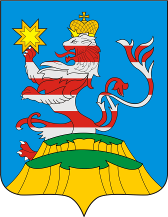 ПОСАДСКИЙВЕСТНИК2021март, 15,понедельник,№ 9ЧĂВАШРЕСПУБЛИКИCĔНТĔРВĂРРИ РАЙОНĔ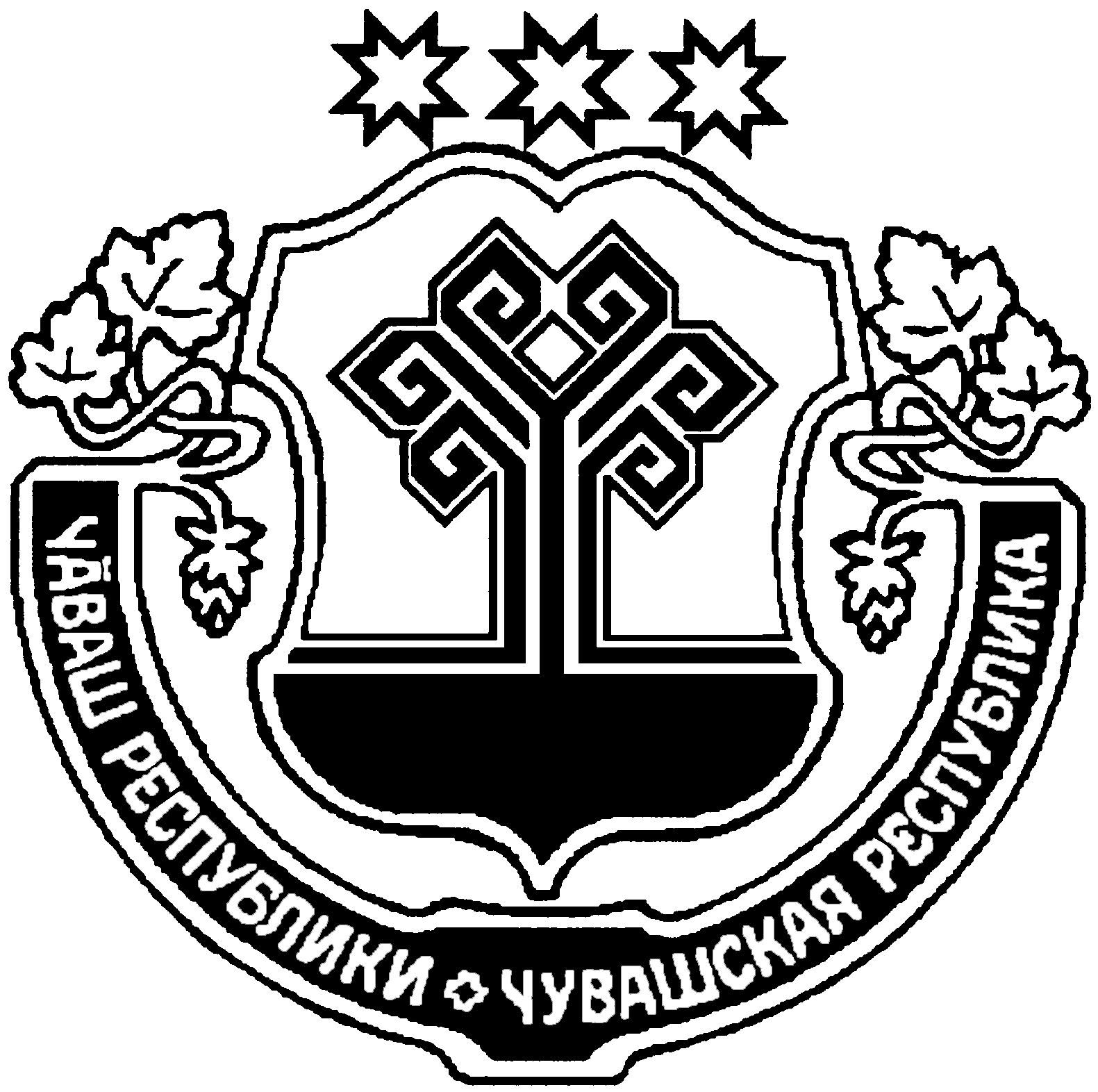 ЧУВАШСКАЯ РЕСПУБЛИКАМАРИИНСКО-ПОСАДСКИЙРАЙОНСĔНТĔРПУÇ ЯЛПОСЕЛЕНИЙĚНАДМИНИСТРАЦИЙĔЙ Ы Ш Ă Н У2021.03.01 № 4Сĕнтĕрпуç ялĕАДМИНИСТРАЦИЯБОЛЬШЕШИГАЕВСКОГОСЕЛЬСКОГО ПОСЕЛЕНИЯП О С Т А Н О В Л Е Н И Е01.03.2021 № 4д. Большое ШигаевоНаименование подаркаХарактеристика подарка, его описаниеКоличество предметовСтоимость в рублях*1.2.3.ИтогоЧăваш РеспубликинчиСĕнтĕрвăрри хула поселенийĕн администрацийĕЙЫШАНУ№Сĕнтĕрвăрри хулиЧувашская РеспубликаАдминистрацияМариинско-Посадскогогородского поселенияПОСТАНОВЛЕНИЕ05.03.2021 № 45город Мариинский ПосадОб утверждении Перечня объектов, в отношении которых планируется заключение концессионных соглашений в 2021 годуОб утверждении Перечня объектов, в отношении которых планируется заключение концессионных соглашений в 2021 годуОб утверждении Перечня объектов, в отношении которых планируется заключение концессионных соглашений в 2021 годуN
п/пНаименование проектаМесто реализацииОбъекты инвестированияТекущий статус проекта1.Устройство дорожного покрытия дороги по ул. Некрасова от д. 1 до д. 11 г. Мариинский ПосадРеконструкция 412 мПоиск инвестора2. Устройство дорожного покрытия дороги по ул. О. Кошевого от д. 1 до д. 19 г. Мариинский ПосадРеконструкция 800 мПоиск инвестораЧĂВАШРЕСПУБЛИКИCĔНТĔРВĂРРИ РАЙОНĔЧУВАШСКАЯ РЕСПУБЛИКАМАРИИНСКО-ПОСАДСКИЙРАЙОНСĔНТĔРПУÇ ЯЛПОСЕЛЕНИЙĚНАДМИНИСТРАЦЙĔЙ Ы Ш Ă Н У 09.03.2021 № 7Сĕнтĕрпуç ялĕАДМИНИСТРАЦИЯБОЛЬШЕШИГАЕВСКОГОСЕЛЬСКОГО ПОСЕЛЕНИЯП О С Т А Н О В Л Е Н И Е09.03.2021 № 7д. Большое Шигаево1Наименование мероприятийИсполнителиОбъем финансированияСрок исполнения1.Информировать жителей Большешигаевского сельского поселения о порядке действий при угрозе возникновения террористических актов, посредством размещения информации в муниципальных средствах массовой информации Работники учреждений культуры Большешигаевского сельского поселения (по согласованию)Без финансированияВ течение года2.Обеспечить подготовку и размещение в местах массового пребывания граждан информационных материаловАдминистрация Большешигаевского сельского поселения, учреждения культуры (по согласованию)Без финансированияВ течение года3.Проводить комплекс мероприятий по выявлению и пресечению изготовления и распространения литературы, аудио- и видеоматериалов, экстремистского толка, пропагандирующих разжигание национальной, расовой и религиозной враждыАдминистрация Большешигаевского сельского поселения, участковый уполномоченный ОМВД России по Мариинско-Посадскому району (по согласованию)Без финансированиямай4.Осуществлять обход территории Большешигаевского сельского поселения на предмет выявления и ликвидации последствий экстремистской деятельности, которые проявляются в виде нанесения на архитектурные сооружения символов и знаков экстремистской направленности  Администрация Большешигаевского сельского поселения, участковый уполномоченный ОМВД России по Мариинско-Посадскому району (по согласованию)Без финансированияавгуст5.Организация профилактической работы, направленной на недопущение вовлечения детей и подростков в незаконную деятельность религиозных сект и экстремистских организаций. Распространение идей межнациональной терпимости, дружбы, добрососедства, взаимного уважения учреждения культуры (по согласованию)Большешигаевская ООШ (по согласованию)Без финансированияоктябрь6.Создание на базе поселенческих библиотек зональных информационных центров по проблемам профилактики терроризма и экстремизма. Изготовление информационно-пропагандистских материалов профилактического характера Библиотеки (по согласованию)Без финансированияВ течение года7.Организовать и провести круглые столы, семинары, с привлечением должностных лиц и специалистов по мерам предупредительного характера при угрозах террористической и экстремистской направленности участковый уполномоченный ОМВД России по Мариинско-Посадскому району (по согласованию), учреждения культуры (по согласованию)Без финансированиядекабрьЧĂВАШРЕСПУБЛИКИCĔНТĔРВĂРРИ РАЙОНĔЧĂВАШРЕСПУБЛИКИCĔНТĔРВĂРРИ РАЙОНĔЧУВАШСКАЯ РЕСПУБЛИКАМАРИИНСКО-ПОСАДСКИЙРАЙОНЧУВАШСКАЯ РЕСПУБЛИКАМАРИИНСКО-ПОСАДСКИЙРАЙОНСĔНТĔРПУÇ ЯЛПОСЕЛЕНИЙĚНАДМИНИСТРАЦЙĔЙ Ы Ш Ă Н У 09.03.2021 № 8Сĕнтĕрпуç ялĕСĔНТĔРПУÇ ЯЛПОСЕЛЕНИЙĚНАДМИНИСТРАЦЙĔЙ Ы Ш Ă Н У 09.03.2021 № 8Сĕнтĕрпуç ялĕАДМИНИСТРАЦИЯБОЛЬШЕШИГАЕВСКОГОСЕЛЬСКОГО ПОСЕЛЕНИЯП О С Т А Н О В Л Е Н И Е09.03.2021 № 8д. Большое ШигаевоАДМИНИСТРАЦИЯБОЛЬШЕШИГАЕВСКОГОСЕЛЬСКОГО ПОСЕЛЕНИЯП О С Т А Н О В Л Е Н И Е09.03.2021 № 8д. Большое ШигаевоОб утверждении Плана основных мероприятий Большешигаевского сельского поселения Мариинско-Посадского района Чувашской Республики в области гражданской обороны, предупреждения и ликвидации чрезвычайных ситуаций, обеспечения пожарной безопасности и безопасности людей на водных объектах на 2021 годОб утверждении Плана основных мероприятий Большешигаевского сельского поселения Мариинско-Посадского района Чувашской Республики в области гражданской обороны, предупреждения и ликвидации чрезвычайных ситуаций, обеспечения пожарной безопасности и безопасности людей на водных объектах на 2021 годОб утверждении Плана основных мероприятий Большешигаевского сельского поселения Мариинско-Посадского района Чувашской Республики в области гражданской обороны, предупреждения и ликвидации чрезвычайных ситуаций, обеспечения пожарной безопасности и безопасности людей на водных объектах на 2021 годСОГЛАСОВАННачальник отдела специальных программАдминистрации Мариинско-Посадского района Чувашской Республики А.Н. Малинин «__» ____________ 2021 гУТВЕРЖДЕНпостановлением Большешигаевского сельского поселения Мариинско-Посадского района Чувашской Республики от « 09» марта 2021 г. № 8АССВДПО Чувашской РеспубликиАССВДПО Чувашской Республики––аварийно-спасательные службы Чувашское республиканское отделение Общероссийской общественной организации «Всероссийское добровольное пожарное общество»аварийно-спасательные службы Чувашское республиканское отделение Общероссийской общественной организации «Всероссийское добровольное пожарное общество»аварийно-спасательные службы Чувашское республиканское отделение Общероссийской общественной организации «Всероссийское добровольное пожарное общество»аварийно-спасательные службы Чувашское республиканское отделение Общероссийской общественной организации «Всероссийское добровольное пожарное общество»ГАУ ДПО «УМЦ ГЗ» ГКЧС ЧувашииГАУ ДПО «УМЦ ГЗ» ГКЧС Чувашии–Государственное автономное учреждение Чувашской Республики дополнительного профессионального образования «Учебно-методический центр гражданской защиты» Государственного комитета Чувашской Республики по делам гражданской обороны и чрезвычайным ситуациямГосударственное автономное учреждение Чувашской Республики дополнительного профессионального образования «Учебно-методический центр гражданской защиты» Государственного комитета Чувашской Республики по делам гражданской обороны и чрезвычайным ситуациямГосударственное автономное учреждение Чувашской Республики дополнительного профессионального образования «Учебно-методический центр гражданской защиты» Государственного комитета Чувашской Республики по делам гражданской обороны и чрезвычайным ситуациямГосударственное автономное учреждение Чувашской Республики дополнительного профессионального образования «Учебно-методический центр гражданской защиты» Государственного комитета Чувашской Республики по делам гражданской обороны и чрезвычайным ситуациямГК ЧС ЧувашииГК ЧС Чувашии-Государственный комитет Чувашской Республики по делам гражданской обороны и чрезвычайным ситуациямГосударственный комитет Чувашской Республики по делам гражданской обороны и чрезвычайным ситуациямГосударственный комитет Чувашской Республики по делам гражданской обороны и чрезвычайным ситуациямГосударственный комитет Чувашской Республики по делам гражданской обороны и чрезвычайным ситуациямГлавное управление МЧС России по Чувашской Республике-ЧувашииГлавное управление МЧС России по Чувашской Республике-Чувашии- Главное управление Министерства Российской Федерации по делам гражданской обороны, чрезвычайным ситуациям и ликвидации последствий стихийных бедствий по Чувашской Республике-ЧувашииГлавное управление Министерства Российской Федерации по делам гражданской обороны, чрезвычайным ситуациям и ликвидации последствий стихийных бедствий по Чувашской Республике-ЧувашииГлавное управление Министерства Российской Федерации по делам гражданской обороны, чрезвычайным ситуациям и ликвидации последствий стихийных бедствий по Чувашской Республике-ЧувашииГлавное управление Министерства Российской Федерации по делам гражданской обороны, чрезвычайным ситуациям и ликвидации последствий стихийных бедствий по Чувашской Республике-ЧувашииГлавное управление МЧС России по Нижегородской областиГлавное управление МЧС России по Нижегородской области–Главное управление Министерства Российской Федерации по делам гражданской обороны, чрезвычайным ситуациям и ликвидации последствий стихийных бедствий по Нижегородской областиГлавное управление Министерства Российской Федерации по делам гражданской обороны, чрезвычайным ситуациям и ликвидации последствий стихийных бедствий по Нижегородской областиГлавное управление Министерства Российской Федерации по делам гражданской обороны, чрезвычайным ситуациям и ликвидации последствий стихийных бедствий по Нижегородской областиГлавное управление Министерства Российской Федерации по делам гражданской обороны, чрезвычайным ситуациям и ликвидации последствий стихийных бедствий по Нижегородской областиЕДДСЕДДС–единая дежурно-диспетчерская службаединая дежурно-диспетчерская службаединая дежурно-диспетчерская службаединая дежурно-диспетчерская службаКУ «Служба обеспечения мероприятий гражданской защиты» КУ «Служба обеспечения мероприятий гражданской защиты» -казенное учреждение Чувашской Республики «Служба обеспечения мероприятий гражданской защиты» казенное учреждение Чувашской Республики «Служба обеспечения мероприятий гражданской защиты» казенное учреждение Чувашской Республики «Служба обеспечения мероприятий гражданской защиты» казенное учреждение Чувашской Республики «Служба обеспечения мероприятий гражданской защиты» КУ «Чувашская республиканская поисково-спасательная служба» КУ «Чувашская республиканская поисково-спасательная служба» –казенное учреждение Чувашской Республики «Чувашская республиканская поисково-спасательная служба» казенное учреждение Чувашской Республики «Чувашская республиканская поисково-спасательная служба» казенное учреждение Чувашской Республики «Чувашская республиканская поисково-спасательная служба» казенное учреждение Чувашской Республики «Чувашская республиканская поисково-спасательная служба» КУ «Чувашская республиканская противопожарная служба»КУ «Чувашская республиканская противопожарная служба»–казенное учреждение Чувашской Республики «Чувашская республиканская противопожарная служба» казенное учреждение Чувашской Республики «Чувашская республиканская противопожарная служба» казенное учреждение Чувашской Республики «Чувашская республиканская противопожарная служба» казенное учреждение Чувашской Республики «Чувашская республиканская противопожарная служба» КЧС и ОПБ в Чувашской РеспубликиКЧС и ОПБ в Чувашской Республики–Комиссия по предупреждению и ликвидации чрезвычайных ситуаций и обеспечению пожарной безопасности в Чувашской РеспубликеКомиссия по предупреждению и ликвидации чрезвычайных ситуаций и обеспечению пожарной безопасности в Чувашской РеспубликеКомиссия по предупреждению и ликвидации чрезвычайных ситуаций и обеспечению пожарной безопасности в Чувашской РеспубликеКомиссия по предупреждению и ликвидации чрезвычайных ситуаций и обеспечению пожарной безопасности в Чувашской РеспубликеМининформполитики ЧувашииМининформполитики Чувашии–Министерство цифрового развития, информационной политики и массовых коммуникаций Чувашской РеспубликиМинистерство цифрового развития, информационной политики и массовых коммуникаций Чувашской РеспубликиМинистерство цифрового развития, информационной политики и массовых коммуникаций Чувашской РеспубликиМинистерство цифрового развития, информационной политики и массовых коммуникаций Чувашской РеспубликиМинобразования ЧувашииМинобразования Чувашии–Министерство образования и молодежной политики Чувашской РеспубликиМинистерство образования и молодежной политики Чувашской РеспубликиМинистерство образования и молодежной политики Чувашской РеспубликиМинистерство образования и молодежной политики Чувашской РеспубликиМинприроды ЧувашииМинприроды Чувашии-Министерство природных ресурсов и экологии Чувашской Республики Министерство природных ресурсов и экологии Чувашской Республики Министерство природных ресурсов и экологии Чувашской Республики Министерство природных ресурсов и экологии Чувашской Республики Минпромэнерго ЧувашииМинпромэнерго Чувашии-Министерство промышленности и энергетики Чувашской РеспубликиМинистерство промышленности и энергетики Чувашской РеспубликиМинистерство промышленности и энергетики Чувашской РеспубликиМинистерство промышленности и энергетики Чувашской РеспубликиМЧС РоссииМЧС России-Министерство Российской Федерации по делам гражданской обороны, чрезвычайным ситуациям и ликвидации последствий стихийных бедствийМинистерство Российской Федерации по делам гражданской обороны, чрезвычайным ситуациям и ликвидации последствий стихийных бедствийМинистерство Российской Федерации по делам гражданской обороны, чрезвычайным ситуациям и ликвидации последствий стихийных бедствийМинистерство Российской Федерации по делам гражданской обороны, чрезвычайным ситуациям и ликвидации последствий стихийных бедствийНАСФНФГО НАСФНФГО –– нештатные аварийно-спасательные формированиянештатные формирования по обеспечению мероприятий по гражданской обороненештатные аварийно-спасательные формированиянештатные формирования по обеспечению мероприятий по гражданской обороненештатные аварийно-спасательные формированиянештатные формирования по обеспечению мероприятий по гражданской обороненештатные аварийно-спасательные формированиянештатные формирования по обеспечению мероприятий по гражданской оборонеРСЧСРСЧС–единая государственная система предупреждения и ликвидации чрезвычайных ситуацийединая государственная система предупреждения и ликвидации чрезвычайных ситуацийединая государственная система предупреждения и ликвидации чрезвычайных ситуацийединая государственная система предупреждения и ликвидации чрезвычайных ситуацийСНЛКСНЛК–сеть наблюдения и лабораторного контролясеть наблюдения и лабораторного контролясеть наблюдения и лабораторного контролясеть наблюдения и лабораторного контроляЧРООО ВОСВОДЧРООО ВОСВОД–Чувашское Республиканское отделение общественной организации Всероссийское общество спасения на водах»Чувашское Республиканское отделение общественной организации Всероссийское общество спасения на водах»Чувашское Республиканское отделение общественной организации Всероссийское общество спасения на водах»Чувашское Республиканское отделение общественной организации Всероссийское общество спасения на водах»Молодежный корпус спасателейМолодежный корпус спасателей–Чувашское региональное отделение Всероссийской общественной молодежной организации – «Всероссийский студенческий корпус спасателей» - «Молодежный корпус спасателей Чувашской Республики» Чувашское региональное отделение Всероссийской общественной молодежной организации – «Всероссийский студенческий корпус спасателей» - «Молодежный корпус спасателей Чувашской Республики» Чувашское региональное отделение Всероссийской общественной молодежной организации – «Всероссийский студенческий корпус спасателей» - «Молодежный корпус спасателей Чувашской Республики» Чувашское региональное отделение Всероссийской общественной молодежной организации – «Всероссийский студенческий корпус спасателей» - «Молодежный корпус спасателей Чувашской Республики»  № ппНаименование 
мероприятийНаименование 
мероприятийНаименование 
мероприятийИсполнители,соисполнителиСрокисполненияПримечаниеПримечаниеРазработка (корректировка) нормативных правовых актов и иных документов в области гражданской обороны, предупреждения и ликвидации чрезвычайных ситуаций, обеспечения пожарной безопасности и безопасности людей на водных объектахРазработка (корректировка) нормативных правовых актов и иных документов в области гражданской обороны, предупреждения и ликвидации чрезвычайных ситуаций, обеспечения пожарной безопасности и безопасности людей на водных объектахРазработка (корректировка) нормативных правовых актов и иных документов в области гражданской обороны, предупреждения и ликвидации чрезвычайных ситуаций, обеспечения пожарной безопасности и безопасности людей на водных объектахРазработка (корректировка) нормативных правовых актов и иных документов в области гражданской обороны, предупреждения и ликвидации чрезвычайных ситуаций, обеспечения пожарной безопасности и безопасности людей на водных объектахРазработка (корректировка) нормативных правовых актов и иных документов в области гражданской обороны, предупреждения и ликвидации чрезвычайных ситуаций, обеспечения пожарной безопасности и безопасности людей на водных объектахРазработка (корректировка) нормативных правовых актов и иных документов в области гражданской обороны, предупреждения и ликвидации чрезвычайных ситуаций, обеспечения пожарной безопасности и безопасности людей на водных объектах1.Актуализация положений о муниципальных и локальных системах оповещения населенияАктуализация положений о муниципальных и локальных системах оповещения населенияОтдел специальных программ администрации Мариинско-Посадского района, администрация Большешигаевского сельского поселения Мариинско-Посадского районав течение года2.Уточнение паспортов муниципальных, локальных систем оповещения населенияУточнение паспортов муниципальных, локальных систем оповещения населенияОтдел специальных программ администрации Мариинско-Посадского района, администрация Большешигаевского сельского поселения Мариинско-Посадского района ноябрь3.Разработка Плана основных мероприятий территории Большешигаевского сельского поселения Мариинско-Посадского района Чувашской Республики в области ГО, предупреждения и ликвидации ЧС, обеспечения пожарной безопасности и безопасности людей на водных объектах на 2022 год Разработка Плана основных мероприятий территории Большешигаевского сельского поселения Мариинско-Посадского района Чувашской Республики в области ГО, предупреждения и ликвидации ЧС, обеспечения пожарной безопасности и безопасности людей на водных объектах на 2022 год Отдел специальных программ администрации Мариинско-Посадского района, администрация Большешигаевского сельского поселения Мариинско-Посадского района до 30 декабряВыполнение практических мероприятий в области гражданской обороны, предупреждения и ликвидации чрезвычайных ситуаций, обеспечения пожарной безопасности и безопасности людей на водных объектахВыполнение практических мероприятий в области гражданской обороны, предупреждения и ликвидации чрезвычайных ситуаций, обеспечения пожарной безопасности и безопасности людей на водных объектахВыполнение практических мероприятий в области гражданской обороны, предупреждения и ликвидации чрезвычайных ситуаций, обеспечения пожарной безопасности и безопасности людей на водных объектахВыполнение практических мероприятий в области гражданской обороны, предупреждения и ликвидации чрезвычайных ситуаций, обеспечения пожарной безопасности и безопасности людей на водных объектахВыполнение практических мероприятий в области гражданской обороны, предупреждения и ликвидации чрезвычайных ситуаций, обеспечения пожарной безопасности и безопасности людей на водных объектахВыполнение практических мероприятий в области гражданской обороны, предупреждения и ликвидации чрезвычайных ситуаций, обеспечения пожарной безопасности и безопасности людей на водных объектах1.Участие в плановых проверках готовности к осуществлению мероприятий гражданской обороны и мероприятий по защите населения от чрезвычайных ситуацийГлавное управление МЧС России по Чувашской Республике – Чувашии, органы исполнительной власти Чувашской Республики, администрация Мариинско-Посадского района, администрация Большешигаевского сельского поселения Мариинско-Посадского района Главное управление МЧС России по Чувашской Республике – Чувашии, органы исполнительной власти Чувашской Республики, администрация Мариинско-Посадского района, администрация Большешигаевского сельского поселения Мариинско-Посадского района по отдельному плану, согласованному с прокуратурой Чувашской Республики 2.Участие во включении (запуске) оконечных средств оповещения и доведение проверочных сигналов и информации до населения в рамках проведения комплексных проверок готовности региональных и муниципальных систем оповещения, в том числе комплексных систем оповещения населенияГлавное управление МЧС России по Чувашской Республике – Чувашии, ГКЧС Чувашии, КУ «Служба обеспечения мероприятий гражданской защиты», администрация Мариинско-Посадского района, администрация Большешигаевского сельского поселения Мариинско-Посадского районаГлавное управление МЧС России по Чувашской Республике – Чувашии, ГКЧС Чувашии, КУ «Служба обеспечения мероприятий гражданской защиты», администрация Мариинско-Посадского района, администрация Большешигаевского сельского поселения Мариинско-Посадского районамарт, октябрь3.Организация и проведение комплекса профилактических противопожарных мероприятий при ухудшении обстановки с пожарами и введении особого противопожарного режима на территории Большешигаевского сельского поселения Мариинско-Посадского района Чувашской Республики (в рамках операции «Особый противопожарный режим»)Отдел специальных программ администрации района, районная комиссия по чрезвычайным ситуациям и обеспечению пожарной безопасности, 34 ПСЧ 9 ПСО ФПС ГПС ГУ МЧС России по Чувашской Республике-Чувашии», ОНД и ПР по Мариинско -Посадскому району УНД и ПР ГУ МЧС России по ЧР, администрация Большешигаевского сельского поселения Мариинско-Посадского района Отдел специальных программ администрации района, районная комиссия по чрезвычайным ситуациям и обеспечению пожарной безопасности, 34 ПСЧ 9 ПСО ФПС ГПС ГУ МЧС России по Чувашской Республике-Чувашии», ОНД и ПР по Мариинско -Посадскому району УНД и ПР ГУ МЧС России по ЧР, администрация Большешигаевского сельского поселения Мариинско-Посадского района апрель – сентябрь4.Организация и проведение заседаний противопаводковой комиссии в Большешигаевском сельском поселении Мариинско-Посадского района Чувашской Республикиадминистрация Большешигаевского сельского поселения Мариинско-Посадскогоадминистрация Большешигаевского сельского поселения Мариинско-Посадскогомарт5.Организация и проведение надзорно-профилактической работы по стабилизации и профилактике пожаров на территории Большешигаевского сельского поселения Мариинско-Посадского района Чувашской РеспубликиОтдел специальных программ администрации района, ОНД и ПР по Мариинско - Посадскому району УНД и ПР ГУ МЧС России по ЧР, 34 ПСЧ 9 ПСО ФПС ГПС ГУ МЧС России по Чувашской Республике-Чувашии», администрация Большешигаевского сельского поселения Мариинско-ПосадскогоОтдел специальных программ администрации района, ОНД и ПР по Мариинско - Посадскому району УНД и ПР ГУ МЧС России по ЧР, 34 ПСЧ 9 ПСО ФПС ГПС ГУ МЧС России по Чувашской Республике-Чувашии», администрация Большешигаевского сельского поселения Мариинско-Посадскогов течение года3. Создание, реконструкция и совершенствование пунктов управления (ситуационных центров) и объектов, предназначенных для решения задач в области гражданской обороны, предупреждения и ликвидации чрезвычайных ситуаций, обеспечения пожарной безопасности и безопасности людей на водных объектах3. Создание, реконструкция и совершенствование пунктов управления (ситуационных центров) и объектов, предназначенных для решения задач в области гражданской обороны, предупреждения и ликвидации чрезвычайных ситуаций, обеспечения пожарной безопасности и безопасности людей на водных объектах3. Создание, реконструкция и совершенствование пунктов управления (ситуационных центров) и объектов, предназначенных для решения задач в области гражданской обороны, предупреждения и ликвидации чрезвычайных ситуаций, обеспечения пожарной безопасности и безопасности людей на водных объектах3. Создание, реконструкция и совершенствование пунктов управления (ситуационных центров) и объектов, предназначенных для решения задач в области гражданской обороны, предупреждения и ликвидации чрезвычайных ситуаций, обеспечения пожарной безопасности и безопасности людей на водных объектах3. Создание, реконструкция и совершенствование пунктов управления (ситуационных центров) и объектов, предназначенных для решения задач в области гражданской обороны, предупреждения и ликвидации чрезвычайных ситуаций, обеспечения пожарной безопасности и безопасности людей на водных объектах3. Создание, реконструкция и совершенствование пунктов управления (ситуационных центров) и объектов, предназначенных для решения задач в области гражданской обороны, предупреждения и ликвидации чрезвычайных ситуаций, обеспечения пожарной безопасности и безопасности людей на водных объектах1.Обеспечение мероприятий, направленных на создание, развитие и поддержание в состоянии постоянной готовности систем оповещения населенияадминистрация Мариинско-Посадского района, администрация Большешигаевского сельского поселения Мариинско-Посадскогоадминистрация Мариинско-Посадского района, администрация Большешигаевского сельского поселения Мариинско-Посадскогов течение года4. Обеспечение поддержания в готовности к применению сил и средств, предназначенных для решения задач в области гражданской обороны, предупреждения и ликвидации чрезвычайных ситуаций, обеспечения пожарной безопасности и безопасности людей на водных объектах4. Обеспечение поддержания в готовности к применению сил и средств, предназначенных для решения задач в области гражданской обороны, предупреждения и ликвидации чрезвычайных ситуаций, обеспечения пожарной безопасности и безопасности людей на водных объектах4. Обеспечение поддержания в готовности к применению сил и средств, предназначенных для решения задач в области гражданской обороны, предупреждения и ликвидации чрезвычайных ситуаций, обеспечения пожарной безопасности и безопасности людей на водных объектах4. Обеспечение поддержания в готовности к применению сил и средств, предназначенных для решения задач в области гражданской обороны, предупреждения и ликвидации чрезвычайных ситуаций, обеспечения пожарной безопасности и безопасности людей на водных объектах4. Обеспечение поддержания в готовности к применению сил и средств, предназначенных для решения задач в области гражданской обороны, предупреждения и ликвидации чрезвычайных ситуаций, обеспечения пожарной безопасности и безопасности людей на водных объектах4. Обеспечение поддержания в готовности к применению сил и средств, предназначенных для решения задач в области гражданской обороны, предупреждения и ликвидации чрезвычайных ситуаций, обеспечения пожарной безопасности и безопасности людей на водных объектах1.Проверка готовности к безаварийному пропуску паводковых водПредседатель районной КЧС и ОПБ, отдел специальных программ администрации Мариинско-Посадского района, Мариинско-Посадский инспекторский участок центра ГИМС МЧС России по Чувашской Республике-Чувашии, спасательная станция «Марпосадская», администрация Большешигаевского сельского поселения Мариинско-Посадского Председатель районной КЧС и ОПБ, отдел специальных программ администрации Мариинско-Посадского района, Мариинско-Посадский инспекторский участок центра ГИМС МЧС России по Чувашской Республике-Чувашии, спасательная станция «Марпосадская», администрация Большешигаевского сельского поселения Мариинско-Посадского март2.Проверка организации подготовки к пожароопасному периодуПредседатель районной КЧС и ОПБ, отдел специальных программ администрации Мариинско-Посадского района, ОНД и ПР по Мариинско-Посадскому району УНД и ПР ГУ МЧС России по Чувашской Республике-Чувашии, спасательная станция «Марпосадская», администрация Большешигаевского сельского поселения Мариинско-Посадского Председатель районной КЧС и ОПБ, отдел специальных программ администрации Мариинско-Посадского района, ОНД и ПР по Мариинско-Посадскому району УНД и ПР ГУ МЧС России по Чувашской Республике-Чувашии, спасательная станция «Марпосадская», администрация Большешигаевского сельского поселения Мариинско-Посадского март3.Участие в сборе с лицами, ответственными за организацию и обеспечение безопасности населения на водных объектах в период купального сезона, и руководителями организаций – мест массового отдыха населения на водоемах по подготовке мест рекреации к навигацииГлавное управление МЧС России по Чувашской Республике – Чувашии, ГКЧС Чувашии, КУ «Служба обеспечения мероприятий гражданской защиты», администрация Мариинско-Посадского района, администрация Большешигаевского сельского поселения Мариинско-ПосадскогоГлавное управление МЧС России по Чувашской Республике – Чувашии, ГКЧС Чувашии, КУ «Служба обеспечения мероприятий гражданской защиты», администрация Мариинско-Посадского района, администрация Большешигаевского сельского поселения Мариинско-Посадскогомай4.Участие в проведении штабной тренировки по гражданской оборонеМЧС России, Главное управление МЧС России по Чувашской Республике – Чувашии*, ГКЧС Чувашии, КУ «Служба обеспечения мероприятий гражданской защиты», органы исполнительной власти Чувашской Республики, администрация Мариинско-Посадского района, администрация Большешигаевского сельского поселения Мариинско-Посадского МЧС России, Главное управление МЧС России по Чувашской Республике – Чувашии*, ГКЧС Чувашии, КУ «Служба обеспечения мероприятий гражданской защиты», органы исполнительной власти Чувашской Республики, администрация Мариинско-Посадского района, администрация Большешигаевского сельского поселения Мариинско-Посадского октябрь5. Обучение в области гражданской обороны, предупреждения и ликвидации чрезвычайных ситуаций, обеспечения пожарной безопасности и безопасности людей на водных объектах 5. Обучение в области гражданской обороны, предупреждения и ликвидации чрезвычайных ситуаций, обеспечения пожарной безопасности и безопасности людей на водных объектах 5. Обучение в области гражданской обороны, предупреждения и ликвидации чрезвычайных ситуаций, обеспечения пожарной безопасности и безопасности людей на водных объектах 5. Обучение в области гражданской обороны, предупреждения и ликвидации чрезвычайных ситуаций, обеспечения пожарной безопасности и безопасности людей на водных объектах 5. Обучение в области гражданской обороны, предупреждения и ликвидации чрезвычайных ситуаций, обеспечения пожарной безопасности и безопасности людей на водных объектах 5. Обучение в области гражданской обороны, предупреждения и ликвидации чрезвычайных ситуаций, обеспечения пожарной безопасности и безопасности людей на водных объектах 1.Проведение всероссийских открытых уроков по основам безопасности жизнедеятельности:Всемирный день гражданской обороныДень пожарной охраны День знанийДень гражданской обороныОтдел образования и молодежной политики, отдел специальных программ администрации Мариинско-Посадского района, глава Большешигаевского сельского поселения Мариинско-Посадского Отдел образования и молодежной политики, отдел специальных программ администрации Мариинско-Посадского района, глава Большешигаевского сельского поселения Мариинско-Посадского март,апрель, сентябрь, октябрь2.Проведение в образовательных организациях месячника по предупреждению пожаров от детской шалости с огнемОтдел образования и молодежной политики администрации района, отдел специальных программ администрации района, 34 ПСЧ 9 ПСО ФПС ГПС ГУ МЧС России по Чувашской Республике-Чувашии», ОНД и ПР по Мариинско - Посадскому району УНД и ПР ГУ МЧС России по ЧР, администрация Большешигаевского сельского поселения Мариинско-Посадского Отдел образования и молодежной политики администрации района, отдел специальных программ администрации района, 34 ПСЧ 9 ПСО ФПС ГПС ГУ МЧС России по Чувашской Республике-Чувашии», ОНД и ПР по Мариинско - Посадскому району УНД и ПР ГУ МЧС России по ЧР, администрация Большешигаевского сельского поселения Мариинско-Посадского апрель – майсентябрь – октябрь3.Проведение Дня защиты детейОтдел образования и молодежной политики администрации района, отдел специальных программ администрации района, ОНД и ПР по Мариинско - Посадскому району УНД и ПР ГУ МЧС России по ЧР, администрация Большешигаевского сельского поселения Мариинско-Посадского, Марпосадское местное отделение ВДПО ЧРОтдел образования и молодежной политики администрации района, отдел специальных программ администрации района, ОНД и ПР по Мариинско - Посадскому району УНД и ПР ГУ МЧС России по ЧР, администрация Большешигаевского сельского поселения Мариинско-Посадского, Марпосадское местное отделение ВДПО ЧР1 июня4.Проведение месячника безопасности людей на водных объектах в период купального сезонаОтдел специальных программ администрации Мариинско-Посадского района, Мариинско-Посадский инспекторский участок центра ГИМС МЧС России по Чувашской Республике-Чувашии», спасательная станция «Марпосадская», администрация Большешигаевского сельского поселения Мариинско-Посадского Отдел специальных программ администрации Мариинско-Посадского района, Мариинско-Посадский инспекторский участок центра ГИМС МЧС России по Чувашской Республике-Чувашии», спасательная станция «Марпосадская», администрация Большешигаевского сельского поселения Мариинско-Посадского июнь5.Организация и проведение месячника гражданской обороныОтдел специальных программ администрации Мариинско-Посадского района, ОНД и ПР по Мариинско - Посадскому району УНД и ПР ГУ МЧС России по ЧР, предприятия и организации района, администрация Большешигаевского сельского поселения Мариинско-Посадского Отдел специальных программ администрации Мариинско-Посадского района, ОНД и ПР по Мариинско - Посадскому району УНД и ПР ГУ МЧС России по ЧР, предприятия и организации района, администрация Большешигаевского сельского поселения Мариинско-Посадского октябрь – ноябрь6.Проведение месячника безопасности людей на водных объектах в осенне-зимний период 2021-2022 гг.Отдел специальных программ администрации района, Мариинско-Посадский инспекторский участок центра ГИМС МЧС России по Чувашской Республике-Чувашии», спасательная станция «Марпосадская», администрация Большешигаевского сельского поселения Мариинско-Посадского Отдел специальных программ администрации района, Мариинско-Посадский инспекторский участок центра ГИМС МЧС России по Чувашской Республике-Чувашии», спасательная станция «Марпосадская», администрация Большешигаевского сельского поселения Мариинско-Посадского ноябрь –декабрь6. Иные мероприятия в области гражданской обороны, предупреждения и ликвидации чрезвычайных ситуаций, обеспечения пожарной безопасности и безопасности людей на водных объектах6. Иные мероприятия в области гражданской обороны, предупреждения и ликвидации чрезвычайных ситуаций, обеспечения пожарной безопасности и безопасности людей на водных объектах6. Иные мероприятия в области гражданской обороны, предупреждения и ликвидации чрезвычайных ситуаций, обеспечения пожарной безопасности и безопасности людей на водных объектах6. Иные мероприятия в области гражданской обороны, предупреждения и ликвидации чрезвычайных ситуаций, обеспечения пожарной безопасности и безопасности людей на водных объектах6. Иные мероприятия в области гражданской обороны, предупреждения и ликвидации чрезвычайных ситуаций, обеспечения пожарной безопасности и безопасности людей на водных объектах6. Иные мероприятия в области гражданской обороны, предупреждения и ликвидации чрезвычайных ситуаций, обеспечения пожарной безопасности и безопасности людей на водных объектах2.Участие в проведении инвентаризации бесхозяйных гидротехнических сооружений и закрепление ответственных за их содержаниеМинприроды Чувашии, Минэкономразвития Чувашии, Главное управление МЧС России по Чувашской Республике – Чувашии, ГКЧС Чувашии, КУ «Служба обеспечения мероприятий гражданской защиты», отдел градостроительства и развития общественной инфраструктуры администрации Мариинско-Посадского района, отдел экономики и имущественных отношений администрации Мариинско-Посадского района, администрация Большешигаевского сельского поселения Мариинско-Посадского Минприроды Чувашии, Минэкономразвития Чувашии, Главное управление МЧС России по Чувашской Республике – Чувашии, ГКЧС Чувашии, КУ «Служба обеспечения мероприятий гражданской защиты», отдел градостроительства и развития общественной инфраструктуры администрации Мариинско-Посадского района, отдел экономики и имущественных отношений администрации Мариинско-Посадского района, администрация Большешигаевского сельского поселения Мариинско-Посадского до 10 ноябряЧĂВАШРЕСПУБЛИКИCĔНТĔРВĂРРИ РАЙОНĔЧУВАШСКАЯ РЕСПУБЛИКАМАРИИНСКО-ПОСАДСКИЙРАЙОНСĔНТĔРПУÇ ЯЛПОСЕЛЕНИЙĚНАДМИНИСТРАЦЙĔЙ Ы Ш Ă Н У 09.03.2021 № 9Сĕнтĕрпуç ялĕАДМИНИСТРАЦИЯБОЛЬШЕШИГАЕВСКОГОСЕЛЬСКОГО ПОСЕЛЕНИЯП О С Т А Н О В Л Е Н И Е09.03.2021 № 9д. Большое ШигаевоИванов Виталий Валерьевич- глава Большешигаевского сельского поселения – председатель Совета по профилактике правонарушений;Петров Денис Станиславич- участковый уполномоченный полиции ОМВД России по Мариинско-Посадскому району, подполковник полиции – заместитель председателя Совета по профилактике правонарушений (по согласованию);Михайлова Лилия Николаевна- ведущий специалист – эксперт администрации Большешигаевского сельского поселения – секретарь Совета по профилактике правонарушений;Члены комиссии:Члены комиссии:Тихонова Надежда Петровна- педагог МБОУ "Большешигаевская ООШ ", Соловьева Галина Васильевна- заведующая Большешигаевским СДК МАУК «Централизованная клубная система» Мариинско-Посадского района;Краснова Надежда Юрьевна- библиотекарь Сотниковской сельской библиотеки МБУК «Централизованная библиотечная система» Мариинско-Посадского района, Чалкова Галина Владимировна- художественный руководитель Большешигаевского сельского дома культуры МАУК «Централизованная клубная система» Мариинско-Посадского района, депутат Собрания депутатов Большешигаевского сельского поселения;Никонорова Ирина Георгиевна- акушер-фельдшер Большешигаевского ФАП (по согласованию);Карпов Василий Михайлович- директор МБОУ "Большешигаевского ООШ» (по согласованию);Николаев Валерий Николаевич- староста деревни Большое Шигаево (по согласованию)Яковлев Олег Юрьевичстароста с. Сотниково (по согласованию)Протоирей Отец Григорий Катеев-настоятель Храма «Введение во храм Пресвятой Богородицы» с. Первое Чурашево (по согласованию)№№ п.п.СодержаниеИсполнениеСроки проведения1.Проведение заседаний антинаркотической комиссииАнтинаркотическая комиссия1 раз в квартал2.Сбор, обобщение и анализ информации о фактах распространения наркотических средств в местах проведения культурно-массовых и досуговых молодёжных мероприятий.Антинаркотическая комиссияпостоянно3.Создание и поддержание банка информации по проблемам наркомании, алкоголизма, табакокурения и ВИЧ-инфекции на базе фельдшерско - акушерский пунктовАнтинаркотическая комиссияпостоянно4.Проведение консультаций подростков, попавших в трудную жизненную ситуацию с привлечением специалистов узкого профиля (психолог, нарколог и т.д.)Антинаркотическая комиссия по мере необходимости5.Мониторинг информированности подростков о пагубном влиянии на здоровье человека табакокурения, алкоголя, наркомании, ВИЧ.Сельские библиотеки и сельские дома культуры постоянно6.Проведение мероприятий в сельских библиотеках и сельских домах культуры по профилактике наркомании (информационные стенды, читательские конференции и т.д).Сельские библиотеки и сельские дома культуры постоянно7.Проведение месячника по профилактике наркомании и правонарушенийАдминистрация, антинаркотическая комиссияежеквартально8.Проведение рейдов по выявлению и уничтожению растений содержащих наркотические вещества.Антинаркотическая комиссияВ период вегетационного периода9.Проведение рейдов по торговым точкам, занимающихся реализацией алкогольной продукции и пива.Антинаркотическая комиссияежемесячно10.Проведение рейдов по проверке массовых мероприятий в вечернее время.Антинаркотическая комиссияежемесячноЧĂВАШРЕСПУБЛИКИCĔНТĔРВĂРРИ РАЙОНĔЧУВАШСКАЯ РЕСПУБЛИКАМАРИИНСКО-ПОСАДСКИЙРАЙОНСĔНТĔРПУÇ ЯЛПОСЕЛЕНИЙĚНАДМИНИСТРАЦЙĔЙ Ы Ш Ă Н У 10.03.2021 № 10Сĕнтĕрпуç ялĕАДМИНИСТРАЦИЯБОЛЬШЕШИГАЕВСКОГОСЕЛЬСКОГО ПОСЕЛЕНИЯП О С Т А Н О В Л Е Н И Е10.03.2021 № 10д. Большое ШигаевоЧĂВАШРЕСПУБЛИКИCĔНТĔРВĂРРИ РАЙОНĔЧУВАШСКАЯ РЕСПУБЛИКАМАРИИНСКО-ПОСАДСКИЙРАЙОНСĔНТĔРПУÇ ЯЛПОСЕЛЕНИЙĚНПУÇЛĂХĔЙ Ы Ш Ă Н У 2021.03.12 № 11Сĕнтĕрпуç ялĕГЛАВАБОЛЬШЕШИГАЕВСКОГОСЕЛЬСКОГО ПОСЕЛЕНИЯП О С Т А Н О В Л Е Н И Е12.03.2021 № 11д. Большое ШигаевоО назначении публичных слушаний по обсуждению проекта решения Собрания депутатов Большешигаевского сельского поселения Мариинско-Посадского района «О внесении изменений в Устав Большешигаевского сельского поселения Мариинско-Посадского района Чувашской Республики»О назначении публичных слушаний по обсуждению проекта решения Собрания депутатов Большешигаевского сельского поселения Мариинско-Посадского района «О внесении изменений в Устав Большешигаевского сельского поселения Мариинско-Посадского района Чувашской Республики»Чăваш РеспубликинСĕнтĕрвăрри районĕн администрацийĕ Й Ы Ш Ǎ Н У №Сĕнтĕрвăрри хули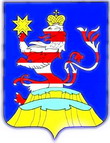 Чувашская РеспубликаАдминистрацияМариинско-Посадского районаП О С Т А Н О В Л Е Н И Е10.03.2021 № 136 г. Мариинский ПосадЧАВАШ РЕСПУБЛИКИСЕНТЕРВАРРИ РАЙОНЕ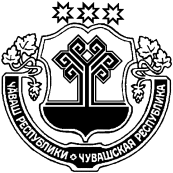 ЧУВАШСКАЯ РЕСПУБЛИКА МАРИИНСКО-ПОСАДСКИЙ РАЙОНШĚНЕРПУÇ ПОСЕЛЕНИЙĚНПУСЛАХЕЙЫШАНУ2021 03.12. 1 №Шенерпус ялěГЛАВАБИЧУРИНСКОГО СЕЛЬСКОГОПОСЕЛЕНИЯПОСТАНОВЛЕНИЕ12.03.2021 № 1село БичуриноЧĂВАШ РЕСПУБЛИКИСĔнтĔрвĂрри РАЙОНĚШĚНЕРПУÇ ПОСЕЛЕНИЙĚНАДМИНИСТРАЦИЙĔЙЫШАНУ2021 03.13. 6 №Шĕнерпус ялě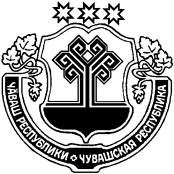 ЧУВАШСКАЯ РЕСПУБЛИКА
МАРИИНСКО-ПОСАДСКИЙ РАЙОНАДМИНИСТРАЦИЯБИЧУРИНСКОГО СЕЛЬСКОГОПОСЕЛЕНИЯПОСТАНОВЛЕНИЕ12.03.2021 № 6село БичуриноО внесении изменений в постановление от 12.02.2020 № 4 "Об утверждении Порядка определения цены земельных участков, находящихся в муниципальной собственности Бичуринского сельского поселения Мариинско-Посадского района Чувашской Республики при заключении договора купли-продажи земельного участка, без проведения торгов"ЧĂВАШ РЕСПУБЛИКИСĔнтĔрвĂрри РАЙОНĚШĚНЕРПУÇ ПОСЕЛЕНИЙĚНАДМИНИСТРАЦИЙĔЙЫШАНУ2021 03.12. №Шĕнерпус ялě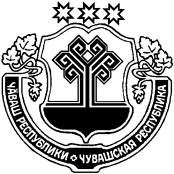 ЧУВАШСКАЯ РЕСПУБЛИКА
МАРИИНСКО-ПОСАДСКИЙ РАЙОНАДМИНИСТРАЦИЯБИЧУРИНСКОГО СЕЛЬСКОГОПОСЕЛЕНИЯПОСТАНОВЛЕНИЕ 12.03.2021 № 7 село БичуриноЧĂВАШ РЕСПУБЛИКИСĔнтĔрвĂрри РАЙОНĚШĚНЕРПУÇ ПОСЕЛЕНИЙĚНАДМИНИСТРАЦИЙĔЙЫШАНУ2021 03.12. 8 № Шĕнерпус ялěЧУВАШСКАЯ РЕСПУБЛИКА
МАРИИНСКО-ПОСАДСКИЙ РАЙОНАДМИНИСТРАЦИЯБИЧУРИНСКОГО СЕЛЬСКОГОПОСЕЛЕНИЯПОСТАНОВЛЕНИЕ12.03.2021 № 8село БичуриноНаименование подаркаХарактеристика подарка, его описаниеКоличество предметовСтоимость в рублях*1.2.3.ИтогоЧĂВАШ РЕСПУБЛИКИСĔнтĔрвĂрри РАЙОНĚКУКАШНИ ЯЛ ПОСЕЛЕНИЙĚНАДМИНИСТРАЦИЙĚЙЫШĂНУ2021.02.24 8 №Кукашни ялěЧУВАШСКАЯ РЕСПУБЛИКА
МАРИИНСКО-ПОСАДСКИЙ РАЙОНАДМИНИСТРАЦИЯСУТЧЕВСКОГО СЕЛЬСКОГОПОСЕЛЕНИЯПОСТАНОВЛЕНИЕ24.02.2021 № 8деревня СутчевоЧĂВАШ РЕСПУБЛИКИСĔнтĔрвĂрри РАЙОНĚКУКАШНИ ЯЛ ПОСЕЛЕНИЙЕНПУСЛАХЕЙЫШĂНУ2021.03.12 10 №Кукашни ялě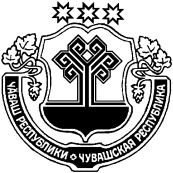 ЧУВАШСКАЯ РЕСПУБЛИКА
МАРИИНСКО-ПОСАДСКИЙ РАЙОНГЛАВАСУТЧЕВСКОГО СЕЛЬСКОГОПОСЕЛЕНИЯПОСТАНОВЛЕНИЕ12.03.2021 № 10деревня СутчевоПРОЕКТЧĂВАШ РЕСПУБЛИКИСĔнтĔрвĂрри РАЙОНĚКУКАШНИ ПОСЕЛЕНИЙĚНДЕПУТАТСЕН ПУХĂВĚЙЫШĂНУ.2021 г. С- №Кукашни ялě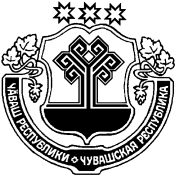 ЧУВАШСКАЯ РЕСПУБЛИКАМАРИИНСКО-ПОСАДСКИЙ РАЙОНСОБРАНИЕ ДЕПУТАТОВСУТЧЕВСКОГО СЕЛЬСКОГОПОСЕЛЕНИЯРЕШЕНИЕ.2021 г. № деревня СутчевоЧĂВАШ РЕСПУБЛИКИСĔнтĔрвĂрри РАЙОНĚАКСАРИН ПОСЕЛЕНИЙĚНЯЛ ХУТЛĂХĚ ЙЫШĂНУ2021.02.24 10 №Аксарин ялě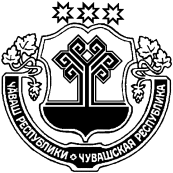 ЧУВАШСКАЯ РЕСПУБЛИКА МАРИИНСКО-ПОСАДСКИЙ РАЙОН АДМИНИСТРАЦИЯАКСАРИНСКОГО СЕЛЬСКОГОПОСЕЛЕНИЯПОСТАНОВЛЕНИЕ24.02.2021 № 10 деревня АксариноГлава Аксаринского сельского поселенияА.А.ПотемкинаЧĂВАШ РЕСПУБЛИКИСĔнтĔрвĂрри РАЙОНĚАКСАРИН ПОСЕЛЕНИЙĚНЯЛ ХУТЛĂХĚ ЙЫШĂНУ2021.02.24 11 №Аксарин ялěЧУВАШСКАЯ РЕСПУБЛИКА МАРИИНСКО-ПОСАДСКИЙ РАЙОН АДМИНИСТРАЦИЯАКСАРИНСКОГО СЕЛЬСКОГОПОСЕЛЕНИЯПОСТАНОВЛЕНИЕ24.02.2021 № 11 деревня Аксарино№п/пНаименование мероприятийОтветственныйисполнительСроквыполненияПримечание1Разработка планов комплексных мероприятий по подготовке и пропуску весеннего паводка на закрепленных территориях, гидротехнических сооружениях, плотинах и водопропускных системах, а также оповещению населения в случае возможного подтопления территории.Глава сельского поселения, руководители предприятий и организаций, депутатымарт2Создание необходимых запасов строительных материалов (глина, щебень, дорожная смесь и т. д.) для ликвидации угрозы размыва земляных плотин. Глава сельского поселения, руководители предприятий и организаций, депутатымарт3Создание групп для осуществления контроля за подготовкой к паводковому периоду, техническим состоянием гидротехнических сооружений, безаварийным сбросом паводковых вод и немедленным принятием мер по ликвидации нештатных и аварийных ситуаций.Глава сельского поселения, руководители предприятий и организаций, депутаты апрель4Организация работ по регулярной очистке мостовых переходов, водосточных труб, водосборных колодцев и перепускных труб плотин, лотков, коллекторов от мусора и льда.Глава сельского поселения, руководители организаций, депутатыВ паводковый период5 Доведение до населения информации о прогнозе подъема паводковых вод. Глава сельского поселения, депутатымарт - апрель6Проверка состояния гидротехнических сооружений на территории поселенияПротивопаводковая комиссияАксаринского с/пДо 30.04.20217Проверка объектов жизнеобеспечения (электро-, тепло-, водоснабжения) на предмет безаварийной работы Противопаводковая комиссияАксаринского с/пмарт - апрель8Дежурство членов противопаводковой комиссии для оперативного решения возникающих задач. (при необходимости)Противопаводковая комиссияАксаринского с/пВ паводковый период9Информирование населения сельского поселения о прохождении весеннего паводка, проводимой работе по защите населения и территорий от чрезвычайных ситуаций, вызванных паводком, состоянии источников питьевого водоснабжения и качества воды в них. КЧС с/пУправления Роспотребнадзора по ЧР в Цивильском районе.В паводковый период10Обследование дорожного полотна, дорожных сооружений и мостов с целью определения их готовности к пропуску паводковых вод.Глава Аксаринского с/пДепутатыДо30.03.202111Контроль за очисткой колодцев и пропускных труб плотин от бытового мусора и льда. Глава Аксаринского с/пДепутатыДо30.03.202112Проверка состояния сил и средств постоянной готовности привлекаемых для ликвидации чрезвычайных ситуаций Комиссия по ЧС и ОПБ Аксаринского с/п30.03.202113Контроль за санитарно-эпидемиологической обстановкой на территории Аксаринского сельского поселения. Проведение противоэпидемиологических мероприятий (при необходимости).Территориальный отдел Управления Роспотребнадзора по ЧР в Цивильском р-неВ период весеннего паводка14Развертывание медицинских пунктов на ПВР для оказания медицинской помощи (при необходимости).ФАПы на территории с/п В период весеннего паводкаЧĂВАШ РЕСПУБЛИКИСĔнтĔрвĂрри РАЙОНĚАКСАРИН ПОСЕЛЕНИЙĚНЯЛ ХУТЛĂХĚ ЙЫШĂНУ2021.03.02 12 № Аксарин ялěЧУВАШСКАЯ РЕСПУБЛИКА МАРИИНСКО-ПОСАДСКИЙ РАЙОН АДМИНИСТРАЦИЯАКСАРИНСКОГО СЕЛЬСКОГОПОСЕЛЕНИЯПОСТАНОВЛЕНИЕ02.03.2021 № 12 деревня АксариноО внесении изменений в постановление администрации Аксаринского сельского поселения от 27.11.2020 № 69 «О присвоении почтового адреса» О внесении изменений в постановление администрации Аксаринского сельского поселения от 27.11.2020 № 69 «О присвоении почтового адреса» О внесении изменений в постановление администрации Аксаринского сельского поселения от 27.11.2020 № 69 «О присвоении почтового адреса» Глава Аксаринского сельского поселенияА.А.ПотемкинаЧĂВАШ РЕСПУБЛИКИСентерварри РАЙОНĚЧУВАШСКАЯ РЕСПУБЛИКА МАРИИНСКО-ПОСАДСКИЙ РАЙОНАКСАРИН ПОСЕЛЕНИЙĚНЯЛ ХУТЛĂХĚ ЙЫШĂНУ2021.03.09 15 № Аксарин ялě АДМИНИСТРАЦИЯАКСАРИНСКОГО СЕЛЬСКОГОПОСЕЛЕНИЯПОСТАНОВЛЕНИЕ09.03.2021 № 15деревня АксариноГлава Аксаринского сельского поселенияА.А. ПотемкинаНаименование подаркаХарактеристика подарка, его описаниеКоличество предметовСтоимость в рублях*1.2.3.ИтогоЧĂВАШ РЕСПУБЛИКИСĔнтĔрвĂрри РАЙОНĚАКСАРИН ПОСЕЛЕНИЙĚНЯЛ ХУТЛĂХĚ ЙЫШĂНУ2021.03.09 16 № Аксарин ялěЧУВАШСКАЯ РЕСПУБЛИКА МАРИИНСКО-ПОСАДСКИЙ РАЙОН АДМИНИСТРАЦИЯАКСАРИНСКОГО СЕЛЬСКОГОПОСЕЛЕНИЯПОСТАНОВЛЕНИЕ09.03.2021 № 16 деревня АксариноО внесении изменений в постановление администрации Аксаринского сельского поселения от 18.10.2017 № 53 «О присвоении почтового адреса» О внесении изменений в постановление администрации Аксаринского сельского поселения от 18.10.2017 № 53 «О присвоении почтового адреса» О внесении изменений в постановление администрации Аксаринского сельского поселения от 18.10.2017 № 53 «О присвоении почтового адреса» Глава Аксаринского сельского поселенияА.А.ПотемкинаЧĂВАШ РЕСПУБЛИКИСĔнтĔрвĂрри РАЙОНĚАКСАРИН ПОСЕЛЕНИЙĚНЯЛ ХУТЛĂХĚЙЫШĂНУ2021.03.11 17 №Аксарин ялěЧУВАШСКАЯ РЕСПУБЛИКА МАРИИНСКО-ПОСАДСКИЙ РАЙОН АДМИНИСТРАЦИЯАКСАРИНСКОГО СЕЛЬСКОГОПОСЕЛЕНИЯПОСТАНОВЛЕНИЕ11.03.2021 № 17 деревня АксариноО предоставлении разрешения на условно разрешенный вид использования земельного участка О предоставлении разрешения на условно разрешенный вид использования земельного участка О предоставлении разрешения на условно разрешенный вид использования земельного участка Глава администрации Аксаринского сельского поселения Мариинско-Посадского районаА.А.ПотемкинаЧĂВАШ РЕСПУБЛИКИСĚнтĚрвĂрри РАЙОНĚ ЧУВАШСКАЯ РЕСПУБЛИКА МАРИИНСКО-ПОСАДСКИЙ РАЙОН АКСАРИН ПОСЕЛЕНИЙĚН ПУÇЛĂХĚЙЫШĂНУ2021.03.12 18 № Аксарин ялěГЛАВААКСАРИНСКОГО СЕЛЬСКОГОПОСЕЛЕНИЯ ПОСТАНОВЛЕНИЕ12.03.2021 № 18Деревня АксариноГлава Аксаринского сельского поселенияА.А.ПотемкинаЧĂВАШ РЕСПУБЛИКИСĚнтĚрвĂрри РАЙОНĚ 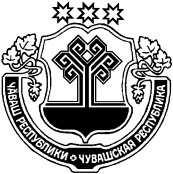 ЧУВАШСКАЯ РЕСПУБЛИКА МАРИИНСКО-ПОСАДСКИЙ РАЙОН ЧУВАШСКАЯ РЕСПУБЛИКА МАРИИНСКО-ПОСАДСКИЙ РАЙОН ОКТЯБРЬСКИ ПОСЕЛЕНИЙĚН ПУÇЛĂХĚЙЫШĂНУ« 12 » марта 2021 № 1Октябрьски ялěГЛАВАОКТЯБРЬСКОГО СЕЛЬСКОГОПОСЕЛЕНИЯ ПОСТАНОВЛЕНИЕ« 12 » марта 2021 № 1село ОктябрьскоеГЛАВАОКТЯБРЬСКОГО СЕЛЬСКОГОПОСЕЛЕНИЯ ПОСТАНОВЛЕНИЕ« 12 » марта 2021 № 1село ОктябрьскоеО назначении публичных слушаний по обсуждению проекта решения Собрания депутатов Октябрьского сельского поселения Мариинско-Посадского района «О внесении изменений в Устав Октябрьского сельского поселения Мариинско-Посадского района Чувашской Республики»О назначении публичных слушаний по обсуждению проекта решения Собрания депутатов Октябрьского сельского поселения Мариинско-Посадского района «О внесении изменений в Устав Октябрьского сельского поселения Мариинско-Посадского района Чувашской Республики»ЧĂВАШ РЕСПУБЛИКИСĔНТĔРВĂРРИ РАЙОНĚОКТЯБРЬСКИ ПОСЕЛЕНИЙĚНДЕПУТАТСЕН ПУХĂВĚЙЫШĂНУОктябрьски сали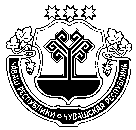 ЧУВАШСКАЯ РЕСПУБЛИКАМАРИИНСКО-ПОСАДСКИЙ РАЙОНСОБРАНИЕ ДЕПУТАТОВОКТЯБРЬСКОГО СЕЛЬСКОГО ПОСЕЛЕНИЯРЕШЕНИЕсело ОктябрьскоеЧĂВАШ РЕСПУБЛИКИСĚнтĚрвĂрри РАЙОНĚЧУВАШСКАЯ РЕСПУБЛИКА МАРИИНСКО-ПОСАДСКИЙ РАЙОНЧАНКАССИ ПОСЕЛЕНИЙĚНПУСЛАХĚЙЫШĂНУ2021.03.12 5 № Чанкасси ялеГЛАВАКУГЕЕВСКОГОСЕЛЬСКОГО ПОСЕЛЕНИЯПОСТАНОВЛЕНИЕ12.03.2021 № 5Деревня КугеевоЧĂВАШ РЕСПУБЛИКИСĔНТĔРВĂРРИ РАЙОНĚЧАНКАССИ ПОСЕЛЕНИЙĚНДЕПУТАТСЕН ПУХĂВĚЙЫШĂНУЧанкасси ялеЧУВАШСКАЯ РЕСПУБЛИКАМАРИИНСКО-ПОСАДСКИЙ РАЙОНСОБРАНИЕ ДЕПУТАТОВКУГЕЕВСКОГО СЕЛЬСКОГО ПОСЕЛЕНИЯРЕШЕНИЕДеревня КугеевоЧĂВАШ РЕСПУБЛИКИН СĚНТĔРВĂРРИ РАЙОНĔНЧИШУРШĀЛ ЯЛ ПОСЕЛЕНИЙĚН ПУСЛАХĔ 11 № ЙЫШĂНУМарт уйåхěн 12- мěшě 2021ç.ШУРШĂЛ ялě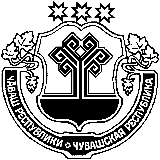 ЧУВАШСКАЯ РЕСПУБЛИКАМАРИИНСКО-ПОСАДСКИЙ РАЙОНГЛАВАШОРШЕЛСКОГО СЕЛЬСКОГОПОСЕЛЕНИЯПОСТАНОВЛЕНИЕ«12» марта 2021 г. № 11село ШоршелыГлава Шоршелского сельского поселенияМ.Ю. ЖуравлёвЧĂВАШ РЕСПУБЛИКИСĚнтĚрвĂрри РАЙОНĚ ЧУВАШСКАЯ РЕСПУБЛИКА МАРИИНСКО-ПОСАДСКИЙ РАЙОН ОКТЯБРЬСКИ ПОСЕЛЕНИЙĚН ЯЛ ХУТЛĂХĚ ЙЫШĂНУ« 09 » марта 2021 № 12 Октябрьски ялěАДМИНИСТРАЦИЯ ОКТЯБРЬСКОГО СЕЛЬСКОГОПОСЕЛЕНИЯ ПОСТАНОВЛЕНИЕ« 09 » марта 2021 № 12 село ОктябрьскоеНаименование подаркаХарактеристика подарка, его описаниеКоличество предметовСтоимость в рублях*1.2.3.ИтогоЧĂВАШ РЕСПУБЛИКИСĚнт ĚрвĂрри РАЙОНĚ ЧУВАШСКАЯ РЕСПУБЛИКА МАРИИНСКО-ПОСАДСКИЙ РАЙОНАКСАРИН ПОСЕЛЕНИЙĚН ЯЛ ХУТЛĂХĚ ЙЫШĂНУ2021.03.02 13 № Аксарин ялěАДМИНИСТРАЦИЯАКСАРИНСКОГО СЕЛЬСКОГОПОСЕЛЕНИЯ ПОСТАНОВЛЕНИЕ02.03.2021 № 13деревня АксариноЧĂВАШ РЕСПУБЛИКИСĚнтĚрвĂрри РАЙОНĚ ЧУВАШСКАЯ РЕСПУБЛИКА МАРИИНСКО-ПОСАДСКИЙ РАЙОН ОКТЯБРЬСКИ ПОСЕЛЕНИЙĚН ЯЛ ХУТЛĂХĚ ЙЫШĂНУ« 15 » марта 2021 № 13Октябрьски ялěАДМИНИСТРАЦИЯ ОКТЯБРЬСКОГО СЕЛЬСКОГОПОСЕЛЕНИЯ ПОСТАНОВЛЕНИЕ« 15 » марта 2021 № 13село ОктябрьскоеЧĂВАШ РЕСПУБЛИКИСентерварри РАЙОНĚЧУВАШСКАЯ РЕСПУБЛИКА МАРИИНСКО-ПОСАДСКИЙ РАЙОНЧУВАШСКАЯ РЕСПУБЛИКА МАРИИНСКО-ПОСАДСКИЙ РАЙОНАКСАРИН ПОСЕЛЕНИЙĚНЯЛ ХУТЛĂХĚЙЫШĂНУ2021.03.05 14 № Аксарин ялě АДМИНИСТРАЦИЯАКСАРИНСКОГО СЕЛЬСКОГОПОСЕЛЕНИЯПОСТАНОВЛЕНИЕ05.03.2021 г. № 14деревня Аксарино АДМИНИСТРАЦИЯАКСАРИНСКОГО СЕЛЬСКОГОПОСЕЛЕНИЯПОСТАНОВЛЕНИЕ05.03.2021 г. № 14деревня АксариноО создании антинаркотической комиссии при администрации Аксаринского сельского поселения Мариинско-Посадского района Чувашской РеспубликиО создании антинаркотической комиссии при администрации Аксаринского сельского поселения Мариинско-Посадского района Чувашской РеспубликиО создании антинаркотической комиссии при администрации Аксаринского сельского поселения Мариинско-Посадского района Чувашской Республики Приложение № 1 к постановлению администрации Аксаринского сельского поселения Мариинско-Посадского района от 05.03.2021 г. № 14  Потемкина Алина Алексеевнаглава поселения – глава администрации Аксаринского сельского поселения, председатель комиссии; Чупракова Ольга Валериевна Специалист 1 разряда администрации, секретарь комиссии; Дивлекеева Людмила Анатольевназаведующая Аксаринским ЦСДК структурного подразделения МАУК «Централизованная клубная система Мариинско-Посадского района», член комиссии (по согласованию);Исаева Татьяна Михайловна библиотекарь Аксаринской сельской библиотеки филиала МБУК «Централизованная библиотечная система Мариинско-Посадского района», член комиссии (по согласованию); Беденев Анатолий ГермановичДепутат Собрания депутатов Аксаринского сельского поселения (по согласованию); Тихонова Валентина Федоровна Председатель Собрания депутатов Аксаринского сельского поселения Андреев Александр Анатольевич- участковый уполномоченный полиции, член комиссии (по согласованию). Приложение № 2 к постановлению администрации Аксаринского сельского поселения Мариинско-Посадского района от 05.03.2021 г. № 14к постановлению администрации Аксаринского сельского поселения Мариинско-Посадского района от 05.03.2021 г. № 14 № п.п.СодержаниеИсполнениеСроки проведения1.Проведение заседаний антинаркотической комиссииАнтинаркотическая комиссия1 раз в год2.Истребование информации о фактах распространения наркотических средств на территории поселения, а также о лицах, привлеченных к административной, уголовной ответственности в сфере незаконного оборота наркотических средствОМВД1 раз в полугодие3.Распространение брошюр, листовок антинаркотической направленности среди населенияАдминистрация сельского поселения, культработники1 раз в полугодие4.Информирование ОМВД о выявленных фактах дикорастущей конопли и незаконных посевов на территории сельского поселенияАдминистрация сельского поселенияПо мере поступления соответствующей информации5.Выставка рисунков, плакатов, пропагандирующих здоровый образ жизни. Книжные выставки. Проведение мероприятий, лекций по профилактике наркоманииБиблиотека1 раз в год (в рамках антинаркотического месячника)Чăваш РеспубликинСĕнтĕрвăрри районĕн администрацийĕ Й Ы Ш Ǎ Н У №Сĕнтĕрвăрри хулиЧувашская РеспубликаАдминистрацияМариинско-Посадского районаП О С Т А Н О В Л Е Н И Е 09.03.2021 № 129 г. Мариинский ПосадНаименование приема пищиСтоимость приема пищи в 1-4 классах, рублейСуммарные объемы блюд по приемам пищи в граммах, в соответствии с СанПиН 2.3/2.4.3590-20Суммарные объемы блюд по приемам пищи в граммах, в соответствии с СанПиН 2.3/2.4.3590-20Коэффициент увеличения для 5-11 классов по сравнению с 1-4 классамиСтоимость приема пищи в 5-11 классах, рублейНаименование приема пищиСтоимость приема пищи в 1-4 классах, рублей1-4 классы5-11 классыКоэффициент увеличения для 5-11 классов по сравнению с 1-4 классамиСтоимость приема пищи в 5-11 классах, рублейзавтрак20,005005501,10022,00обед55,207008001,14363,09ЧĂВАШ РЕСПУБЛИКИСентерварри РАЙОНĚ ЧУВАШСКАЯ РЕСПУБЛИКА МАРИИНСКО-ПОСАДСКИЙ РАЙОН КАРАПАШ ПОСЕЛЕНИЙĚН  АДМИНИСТРАЦИЙЕ ЙЫШĂНУ2021. 03. 09 5 №  Карапаш ялě АДМИНИСТРАЦИЯ КАРАБАШСКОГО СЕЛЬСКОГОПОСЕЛЕНИЯ ПОСТАНОВЛЕНИЕ09. 03. 2021 №5 деревня Карабаши№ п/пНаименование подаркаХарактеристика подарка, его описаниеКоличество предметовСтоимость в рублях*ИтогоЧĂВАШ РЕСПУБЛИКИСентерварри РАЙОНĚ ЧУВАШСКАЯ РЕСПУБЛИКА МАРИИНСКО-ПОСАДСКИЙ РАЙОН КАРАПАШ ПОСЕЛЕНИЙĚН  АДМИНИСТРАЦИЙЕ ЙЫШĂНУ2021. 03. 09 6 №  Карапаш ялě АДМИНИСТРАЦИЯ КАРАБАШСКОГО СЕЛЬСКОГОПОСЕЛЕНИЯ ПОСТАНОВЛЕНИЕ09. 03. 2021 №6 деревня КарабашиЧĂВАШ РЕСПУБЛИКИСентерварри РАЙОНĚ ЧУВАШСКАЯ РЕСПУБЛИКА МАРИИНСКО-ПОСАДСКИЙ РАЙОН КАРАПАШ ПОСЕЛЕНИЙĚН  ПУСЛАХĚЙЫШĂНУ2021. 03. 12. 7 №  Карапаш ялě ГЛАВА КАРАБАШСКОГО СЕЛЬСКОГОПОСЕЛЕНИЯ ПОСТАНОВЛЕНИЕ12. 03. 2021 №7 деревня КарабашиО назначении публичных слушаний по обсуждению проекта решения Собрания депутатов Карабашского сельского поселения Мариинско-Посадского района Чувашской Республики «О внесении изменений в Устав Карабашского сельского поселения Мариинско-Посадского района Чувашской Республики»ЧĂВАШ РЕСПУБЛИКИСĔНТĔРВĂРРИ РАЙОНĚКАРАПАШ ПОСЕЛЕНИЙĚНДЕПУТАТСЕН ПУХĂВĚЙЫШĂНУКарапаш яле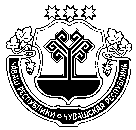 ЧУВАШСКАЯ РЕСПУБЛИКАМАРИИНСКО-ПОСАДСКИЙ РАЙОНСОБРАНИЕ ДЕПУТАТОВКАРАБАШСКОГО СЕЛЬСКОГО ПОСЕЛЕНИЯРЕШЕНИЕдеревня КарабашиЧĂВАШ РЕСПУБЛИКИСЕнтЕрвёрри РАЙОНĚЧУВАШСКАЯ РЕСПУБЛИКА МАРИИНСКО-ПОСАДСКИЙ РАЙОНУРХАС КУШКА ПОСЕЛЕНИЙĚНПУÇЛĂХĚЙЫШĂНУ2021.03.12 1 № Урхас Кушка салиГЛАВАПЕРВОЧУРАШЕВСКОГОсельского поселенияПОСТАНОВЛЕНИЕ12.03.2021 № 1село Первое ЧурашевоЧĂВАШ РЕСПУБЛИКИСĔНТĔРВĂРРИ РАЙОНĚЧУВАШСКАЯ РЕСПУБЛИКАМАРИИНСКО-ПОСАДСКИЙ РАЙОНУРХАС-КУШКĂ ПОСЕЛЕНИЙĚН ДЕПУТАТСЕН ПУХĂВĚ ЙЫШĂНУ 2021. № Урхас-кушкă салиСОБРАНИЕ ДЕПУТАТОВПЕРВОЧУРАШЕВСКОГО СЕЛЬСКОГО ПОСЕЛЕНИЯРЕШЕНИЕ.2021 № село Первое ЧурашевоЧĂВАШ РЕСПУБЛИКИСентерварри РАЙОНĚ ЧУВАШСКАЯ РЕСПУБЛИКА МАРИИНСКО-ПОСАДСКИЙ РАЙОН ПРИВОЛЖСКИН ПОСЕЛЕНИЙĚН ПУÇЛĂХĚ ЙЫШĂНУ«12» марта 2021 с. № 1Нерядово ялěГЛАВА ПРИВОЛЖСКОГО СЕЛЬСКОГОПОСЕЛЕНИЯ ПОСТАНОВЛЕНИЕ«12» марта 2021 г. № 1деревня НерядовоЧĂВАШ РЕСПУБЛИКИСĔнтĔрвĂрри РАЙОНĚХУРАКАССИ ПОСЕЛЕНИЙĚНЯЛ ХУТЛĂХĚЙЫШĂНУ04 пуш 2021ҫ № 10Хуракасси ялĕ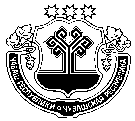 ЧУВАШСКАЯ РЕСПУБЛИКАМАРИИНСКО-ПОСАДСКИЙ РАЙОНАДМИНИСТРАЦИЯЭЛЬБАРУСОВСКОГО СЕЛЬСКОГО ПОСЕЛЕНИЯПОСТАНОВЛЕНИЕ04 марта 2021 № 10 деревня Эльбарусово№ п\пНаименование мероприятийСрокиОтветственные1На сходах граждан обеспечить доведение до населения информации о паводковой обстановке, о мерах по безопасности на воде, правилам поведения в период паводка, о необходимости подготовки к паводку жителям деревень, находящихся в зоне риска (создание запасов продовольствия, питьевой воды, дров, обеспечение сохранности скота, запасов кормов для него, в период паводка рекомендовать употреблять только кипячёную воду)до 15 апреляАдминистрация Эльбарусовского сельского поселения Старосты населенных пунктов2Определить объекты, которые могут быть подтоплены в период весеннего паводка. (в случае необходимости)до 10 апреля Администрация Эльбарусовского сельского поселения3Подготовить списки граждан, попадающих в зону подтопления. Выявление мест возможного подтопления муниципального жилищного фонда и частного сектора. Предупредить владельцев о возможном подтоплении их имущества (в случае необходимости) до 10 апреляАдминистрация Эльбарусовского сельского поселения4Определить места для эвакуации населения, скота и птицы, вывоз и закрепление сена, дров, другого имущества в целях предотвращения их смыва паводковыми и талыми водами (в случае необходимости)до 10 апреляАдминистрация Эльбарусовского сельского поселенияСтаросты населенных пунктов5Организовать проверки состояния водопропускных труб под дорожным полотном, ливневых систем и обеспечение их готовности к безаварийному пропуску таловых и паводковых водапрель Семёнов В.А., начальник ВДПО ( по согласованию)6В случае затопления источников централизованного водоснабжения (артезианских скважин, колонок) и нецентрализованного водоснабжения (общественных колодцев) информировать представительство Управление «Роспотребнадзора по Чувашской Республике» в г. Цивильск, а населению использовать бутилированную воду в течении паводкового периодаАдминистрация Эльбарусовского сельского поселенияСтаросты населенных пунктов7 При необходимости рассмотреть и решить вопросы о привлечении населения на добровольной основе для проведения предупредительных и спасательных работв течении паводкового периода Администрация Эльбарусовского сельского поселения8Информировать владельцев домов об очистке канав и водосточных труб от снега и льда в течении паводкового периода Администрация Эльбарусовского сельского поселения9Обеспечить наличие первичных средств пожаротушения и проверить техническое состояние пожарных мотопомп, ответственным лицам за ними закреплёнными, в населенных пунктах в случаях невозможности проезда к ним пожарной техники до 11 апреляАдминистрация Эльбарусовского сельского поселенияПожарное депо Старосты населенных пунктов10Проведение заседания КЧС и ПБ по вопросу подготовки к ликвидации возможных последствий весеннего паводка в 2021 годудо 10 апреляГлава сельского поселения11При необходимости организовать круглосуточное дежурство в Администрации поселенияВ период весеннего паводка Администрация Эльбарусовскогосельского поселенияЧлены комиссии КЧС и ПБ12Организовать охрану общественного порядка и имущества граждан в случае их отселения из зон подтопления (в случае необходимости)В период весеннего паводкаОсокина Т.Г. участковый уполномоченный полиции13Поддерживать постоянную связь с дежурным по ГО и ЧС Администрации Мариинско-Посадского районаВ период весеннего паводкаАдминистрация Эльбарусовскогосельского поселения 14Осуществлять контроль за выполнением противопаводковых мероприятий Администрации Эльбарусовского сельского поселения на 2021 год постоянноГлава сельского поселенияЧĂВАШ РЕСПУБЛИКИСĔНТĔРВЁРРИ РАЙОНЕХУРАКАССИ ЯЛ ПОСЕЛЕНИЙĔНПУСЛАХЕЙЫШĂНУ« 11 » пуш 2021 ҫ № 11Хуракасси ялĕЧУВАШСКАЯ РЕСПУБЛИКАМАРИИНСКО-ПОСАДСКИЙ РАЙОНГЛАВАЭЛЬБАРУСОВСКОГО СЕЛЬСКОГО ПОСЕЛЕНИЯПОСТАНОВЛЕНИЕ«11» марта 2021 г. № 11 деревня Эльбарусово О назначении публичных слушаний по обсуждению проекта решения Собрания депутатов Эльбарусовского сельского поселения «О внесении изменений в Устав Эльбарусовского сельского поселения Мариинско-Посадского района Чувашской Республики от 24.11.2014 № 65/1ЧĂВАШ РЕСПУБЛИКИСĔНТĔРВĂРРИ РАЙОНĚХУРАКАССИ ПОСЕЛЕНИЙĚНДЕПУТАТСЕН ПУХĂВĚЙЫШĂНУ 2021 № Хуракасси ялӗЧУВАШСКАЯ РЕСПУБЛИКАМАРИИНСКО-ПОСАДСКИЙ РАЙОНСОБРАНИЕ ДЕПУТАТОВЭЛЬБАРУСОВСКОГО СЕЛЬСКОГО ПОСЕЛЕНИЯРЕШЕНИЕ 2021 г. №д.ЭльбарусовоЧĂВАШ РЕСПУБЛИКИСĔнтĔрвĂрри РАЙОНĚХУРАКАССИ ПОСЕЛЕНИЙĚНЯЛ ХУТЛĂХĚЙЫШĂНУ11 пуш 2021ҫ № 12Хуракасси ялĕЧУВАШСКАЯ РЕСПУБЛИКАМАРИИНСКО-ПОСАДСКИЙ РАЙОНАДМИНИСТРАЦИЯЭЛЬБАРУСОВСКОГО СЕЛЬСКОГО ПОСЕЛЕНИЯПОСТАНОВЛЕНИЕ11 марта 2021 № 12 деревня ЭльбарусовоЧĂВАШ РЕСПУБЛИКИСĔнтĔрвĂрри РАЙОНĚПРИВОЛЖСКИ ПОСЕЛЕНИЙĚНДЕПУТАТСЕН ПУХĂВĚЙЫШĂНУ2021 г. № С-Нерядово ялěЧУВАШСКАЯ РЕСПУБЛИКАМАРИИНСКО-ПОСАДСКИЙ РАЙОНСОБРАНИЕ ДЕПУТАТОВПРИВОЛЖСКОГО СЕЛЬСКОГО ПОСЕЛЕНИЯРЕШЕНИЕ2021 г. № С-деревня НерядовоЧĂВАШ РЕСПУБЛИКИСĔнтĔрвĂрри РАЙОНĚАКСАРИН ПОСЕЛЕНИЙĚНДЕПУТАТСЕН ПУХĂВĚЙЫШĂНУАксарин ялě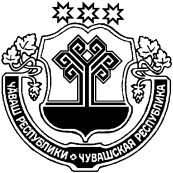 ЧУВАШСКАЯ РЕСПУБЛИКАМАРИИНСКО-ПОСАДСКИЙ РАЙОНСОБРАНИЕ ДЕПУТАТОВАКСАРИНСКОГО СЕЛЬСКОГОПОСЕЛЕНИЯРЕШЕНИЕд. АксариноПредседатель Собрания депутатов Аксаринского сельского поселения Мариинско-Посадского района Чувашской РеспубликиВ.Ф.ТихоноваГлава Аксаринского сельского поселения Мариинско-Посадского района Чувашской РеспубликиА.А.ПотемкинаЧĂВАШ РЕСПУБЛИКИСĔНТĔРВĂРРИ РАЙОНĚХУРАКАССИ ПОСЕЛЕНИЙĚНДЕПУТАТСЕН ПУХĂВĚЙЫШĂНУ10 пуш 2021ҫ. № 11/1Хуракасси ялӗЧУВАШСКАЯ РЕСПУБЛИКАМАРИИНСКО-ПОСАДСКИЙ РАЙОНСОБРАНИЕ ДЕПУТАТОВЭЛЬБАРУСОВСКОГО СЕЛЬСКОГО ПОСЕЛЕНИЯРЕШЕНИЕ10 марта 2021 г. №11/1д.ЭльбарусовоО внесении изменений в решение Собрания депутатов Эльбарусовского сельского поселения Мариинско – Посадского района Чувашской Республики от 16.11.2016 № 21 «Об установлении размера платы запользование жилым помещением (платы за наем) для нанимателей жилых помещений по договорамсоциального найма и договорам найма жилых помещениймуниципального жилищного фонда в Эльбарусовском сельском поселения Мариинско-Посадского района »ЧĂВАШ РЕСПУБЛИКИСĔнтĔрвĂрри РАЙОНĚШĚНЕРПУÇ ПОСЕЛЕНИЙĚНДЕПУТАТСЕН ПУХĂВĚ ЙЫШĂНУ2021 . С - № Шĕнерпуç ялěЧУВАШСКАЯ РЕСПУБЛИКА МАРИИНСКО- ПОСАДСКИЙ РАЙОН СОБРАНИЕ ДЕПУТАТОВ БИЧУРИНСКОГО СЕЛЬСКОГО ПОСЕЛЕНИЯ РЕШЕНИЕ 2021 № С - с.БичуриноМуниципальная газета «Посадский вестник»Адрес редакции и издателя:429570, г. Мариинский Посад, ул. Николаева, 47E-mail: marpos@cap.ruУчредители – муниципальные образования Мариинско-Посадского районаГлавный редактор: Л.Н. ХлебноваВерстка: А.В. МаксимоваТираж 30 экз. Формат А3